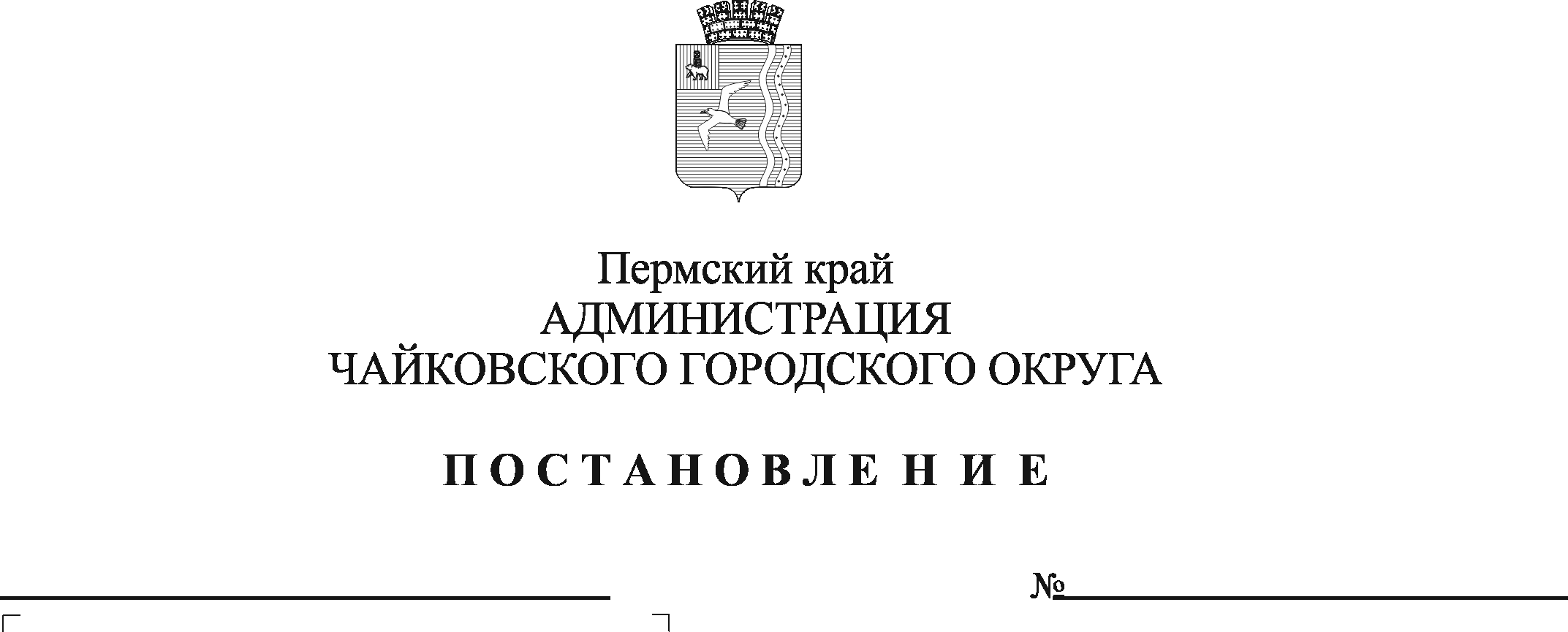 На основании части 16 статьи 31 Градостроительного кодекса Российской Федерации, статьи 16 Федерального закона от 6 октября 2003 г. № 131-ФЗ «Об общих принципах организации местного самоуправления в Российской Федерации», статьи 15.1 Закона Пермского края от 7 июня 2021 г. № 662-ПК «О внесении изменений в Закон Пермского края «О градостроительной деятельности в Пермском крае», Устава Чайковского городского округа, постановления администрации Чайковского городского округа от 23 июня 2023 г. № 613 «О подготовке проекта текстовой части правил землепользования и застройки Чайковского городского округа Пермского края в новой редакции», постановления администрации Чайковского городского округа от 4 октября 2023 г. № 971 «О подготовке проекта о внесении изменений в текстовую часть правил землепользования и застройки Чайковского городского округа Пермского края», постановления администрации Чайковского городского округа от 24 октября 2023 г. № 1023 «О подготовке проекта о внесении изменений в текстовую часть правил землепользования и застройки Чайковского городского округа Пермского края», постановления администрации Чайковского городского округа от 10 ноября 2023 г. № 1068 «О проведении публичных слушаний», заключения о результатах публичных слушаний по проекту новой редакции текстовой части Правил землепользования и застройки Чайковского городского округа Пермского края от 27 ноября 2023 г., заключения комиссии по землепользованию и застройке при администрации Чайковского городского округа от 30 ноября 2023 г.ПОСТАНОВЛЯЮ:1. Внести изменения в Правила землепользования и застройки Чайковского городского округа Пермского края, утвержденные постановлением администрации Чайковского городского округа от 11 января 2022 г. № 13 (в редакции от 28 апреля 2022 г. № 478, от 9 июня 2022 г. № 632, от 1 августа 2022 г. № 826, от 30 января 2023 г. № 75, от 22 марта 2023 г. № 239, от 7 июня 2023 г. № 558, от 7 июля 2023 г. № 672), изложив текстовую часть в редакции согласно приложению к настоящему постановлению.2. Опубликовать постановление в газете «Огни Камы» и разместить на официальном сайте администрации Чайковского городского округа.3. Постановление вступает в силу после его официального опубликования.Глава городского округа –глава администрации Чайковского городского округа                                                 А.В. Агафонов Приложение к постановлению администрацииЧайковского городского округа                                                        от                            №ПРАВИЛА ЗЕМЛЕПОЛЬЗОВАНИЯ И ЗАСТРОЙКИЧАЙКОВСКОГО ГОРОДСКОГО ОКРУГАПЕРМСКОГО КРАЯ(в редакции постановлений администрации Чайковского городского округа от 28.04.2022 № 478, от 09.06.2022 № 632, от 01.08.2022 № 826, от 30.01.2023 № 75, от 22.03.2023 № 239, от 07.06.2023 № 558, 
от 07.07.2023 № 672)ОглавлениеОглавление	2Введение	6Часть I. Порядок применения Правил землепользования и застройки Чайковского городского округа Пермского края и внесения изменений в указанные Правила	7Глава 1. Положение о регулировании землепользования и застройки органами местного самоуправления	7Статья 1. Основные понятия, используемые в Правилах	7Статья 2. Основания введения, назначение и состав Правил	16Статья 3. Открытость и доступность информации о землепользовании и застройке. Участие физических и юридических лиц в принятии решений по вопросам землепользования и застройки	18Статья 4. Общие положения, относящиеся к ранее возникшим правам	18Статья 5. Использование земельных участков и объектов капитального строительства не в соответствии с Правилами	18Статья 6. Требования к образуемым земельным участкам	19Глава 2. Положение об изменении видов разрешенного использования земельных участков и объектов капитального строительства физическими и юридическими лицами	19Статья 7. Градостроительные регламенты и их применение	19Глава 3. Положение о подготовке документации по планировке территории органами местного самоуправления	233Статья 8. Документация по планировке территории	23Статья 9. Порядок подготовки документации по планировке территории	25Глава 4. Положение о проведении публичных слушаний по вопросам землепользования и застройки	27Статья 10. Особенности назначения, организации и проведения публичных слушаний по проекту о внесении изменений в Правила	27Статья 11. Особенности назначения, организации и проведения публичных слушаний по вопросу предоставления разрешения на условно разрешенный вид использования земельного участка или объекта капитального строительства	28Статья 12. Особенности назначения, организации и проведения публичных слушаний по вопросу о предоставлении разрешения на отклонение от предельных параметров разрешенного строительства, реконструкции объектов капитального строительства	29Статья 13. Особенности назначения, организации и проведения публичных слушаний по проекту планировки территории и по проекту межевания территории	30Глава 5. Положение о внесении изменений в Правила землепользования и застройки	31Статья 14. Порядок внесения изменений в Правила землепользования и застройки	31Статья 15. Полномочия органов местного самоуправления в части обеспечения применения Правил	34Глава 6. Положение о регулировании иных вопросов землепользования и застройки	34Статья 16. Состав и назначение территорий общего пользования	34Статья 17. Ответственность за нарушение Правил	35Часть II. Градостроительные регламенты.	35Глава 7. Перечень территориальных зон, выделенных на карте градостроительного зонирования территории Чайковского городского округа	35Глава 8. Градостроительные регламенты использования территорий в части видов разрешенного использования земельных участков и объектов капитального строительства	36Статья 18. Жилые зоны	38Статья 18.1. Градостроительный регламент на территории зоны застройки индивидуальными жилыми домами (включая блокированные жилые дома) (Ж1)	38Статья 18.2. Градостроительный регламент на территории зоны застройки индивидуальными жилыми домами для размещения территории общего пользования (Ж1/1)	45Статья 18.3. Градостроительный регламент на территории зоны застройки малоэтажными жилыми домами (до 4 этажей включая мансардный) (Ж2)	47Статья 18.4. Градостроительный регламент на территории зоны застройки среднеэтажными жилыми домами (от 5 до 8 этажей, включая мансардный) (Ж3)	53Статья 18.5. Градостроительный регламент на территории зоны застройки многоэтажными жилыми домами (от 9 этажей и более) (Ж4)	58Статья 19. Общественно-деловые зоны	63Статья 19.1. Градостроительный регламент на территории многофункциональной общественно-деловой зоны (О1)	63Статья 19.2. Градостроительный регламент на территории зоны специализированной общественной застройки (О2)	70Статья 19.3. Градостроительный регламент на территории зоны исторической застройки (ИЗ)	79Статья 20. Производственные зоны	81Статья 20.1. Градостроительный регламент на территории производственной зоны (П1)	81Статья 20.2. Градостроительный регламент на территории коммунально-складской зоны (КС)	87Статья 21. Зоны инженерной и транспортной инфраструктур	89Статья 21.1. Градостроительный регламент на территории зоны инженерной инфраструктуры (И)	90Статья 21.2. Градостроительный регламент на территории зоны транспортной инфраструктуры (Т1)	94Статья 22. Зоны сельскохозяйственного использования	98Статья 22.1. Градостроительный регламент на территории зоны сельскохозяйственных угодий (СХ1)	98Статья 22.2. Градостроительный регламент на территории зоны огородничества (СХ1/1)	98Статья 22.3. Градостроительный регламент на территории зоны сельскохозяйственного использования (СХ2)	99Статья 22.4. Градостроительный регламент на территории зоны огородничества в населенных пунктах (СХ2/1)	102Статья 22.5. Градостроительный регламент на территории зоны садоводства и огородничества (СХ3)	103Статья 22.6. Градостроительный регламент на территории зоны садоводства и огородничества на сельскохозяйственных угодьях (СХ3/1)	105Статья 23. Зоны специального назначения	105Статья 23.1. Градостроительный регламент на территории зоны кладбищ (СП1)	105Статья 23.2. Градостроительный регламент на территории зоны озелененных территорий специального назначения (СП2)	107Статья 23.3. Градостроительный регламент на территории зоны режимных территорий (СП3)	108Статья 23.4. Градостроительный регламент на территории зоны складирования и захоронения отходов (СП4)	110Статья 24. Зоны рекреационного назначения	112Статья 24.1. Градостроительный регламент на территории зоны озелененных территорий общего пользования (Р1)	112Статья 24.2. Градостроительный регламент на территории зоны озелененных территорий парка (Р1/1)	115Статья 24.3. Градостроительный регламент на территории зоны отдыха (Р2)	116Статья 24.4. Градостроительный регламент на территории зоны отдыха для размещения санаториев, профилакториев, домов отдыха, занятия спортом (Р2/1)	120Статья 24.5. Градостроительный регламент на территории зоны отдыха для размещения маломерных судов (Р2/2)	122Статья 24.6. Градостроительный регламент на территории зоны, развлечений (Р2/3)	123Статья 24.7. Градостроительный регламент на территории зоны рекреационного назначения (Р3)	125Статья 24.8. Градостроительный регламент на территории зоны лесов (Р4)	127Статья 24.9. Градостроительный регламент на территории зоны городских лесов (Р4/1)	127Статья 25. Земли, на которые действие градостроительного регламента не распространяется	129Статья 26. Земли, на которые градостроительные регламенты не устанавливаются	130Глава 9. Зоны с особыми условиями использования	130Статья 27. Ограничения использования земельных участков и объектов капитального строительства в границах санитарно-защитных зон и санитарных разрывов	132Статья 28. Ограничения использования земельных участков и объектов капитального строительства в границах зон санитарной охраны источников водоснабжения и водопроводов питьевого назначения	135Статья 29. Ограничения использования земельных участков и объектов капитального строительства в границах водоохранных зон, прибрежных защитных и береговых полос	138Статья 30. Ограничения использования земельных участков и объектов капитального строительства в границах охранных зон объектов инженерной инфраструктуры (объектов электросетевого хозяйства, объектов системы газоснабжения, сетей связи и сооружений связи, магистральных трубопроводов)	141Статья 31. Ограничения использования земельных участков и объектов капитального строительства в границах придорожной полосы автомобильных дорог	147Статья 32. Ограничения использования земельных участков и объектов капитального строительства в границах зон охраны и защитных зон объектов культурного наследия	148Статья 33. Зоны затопления и подтопления	151Статья 34. Охранная зона гидрометеорологической станции, пунктов государственной геодезической сети и государственной нивелирной сети, государственной гравиметрической сети	152Статья 35. Приаэродромная территория	153Статья 36. Зоны месторождений полезных ископаемых	153Статья 37. Ограничения использования земельных участков и объектов капитального строительства в границах полосы отвода автомобильных дорог	154Статья 38. Осуществление землепользования и застройки в границах особо охраняемых природных территорий	156Статья 39. Противопожарные расстояния	156ВведениеПравила землепользования и застройки Чайковского городского округа (далее – Правила) – документ градостроительного зонирования, в котором устанавливаются территориальные зоны, градостроительные регламенты, содержатся порядок применения Правил землепользования и застройки Чайковского городского округа и порядок внесения в них изменений.Правила разработаны в пределах границ муниципального образования и в соответствии с Градостроительным кодексом Российской Федерации, Земельным кодексом Российской Федерации, Гражданским кодексом Российской Федерации, Федеральным законом Российской Федерации от 6 октября 2003 г. № 131-ФЗ «Об общих принципах организации местного самоуправления в Российской Федерации», иными законами и нормативными правовыми актами Российской Федерации, Пермского края, Чайковского городского округа, а также в соответствии с Уставом Чайковского городского округа.Правила применяются наряду с нормативами и стандартами, установленными уполномоченными органами, в целях обеспечения безопасности жизни, деятельности и здоровья людей, надежности сооружений, сохранения окружающей среды, охраны объектов культурного наследия, иными обязательными требованиями.Настоящие Правила обязательны для государственных органов, органов местного самоуправления Чайковского городского округа, физических и юридических лиц независимо от их организационно-правовой формы и формы собственности, а также должностных лиц, осуществляющих и контролирующих градостроительную деятельность на территории Чайковского городского округа.Часть I. Порядок применения Правил землепользования и застройки Чайковского городского округа Пермского края и внесения изменений в указанные ПравилаГлава 1. Положение о регулировании землепользования и застройки органами местного самоуправленияСтатья 1. Основные понятия, используемые в ПравилахПонятия, используемые в настоящих Правилах, применяются в следующем значении:акт приемки объекта капитального строительства - документ, подготовленный по завершении строительства, реконструкции, капитального ремонта на основании договора, оформленный в соответствии с требованиями гражданского законодательства, подписанный застройщиком (заказчиком) и исполнителем (подрядчиком, генеральным подрядчиком) работ по строительству, реконструкции, капитальному ремонту объекта капитального строительства, удостоверяющий, что обязательства исполнителя (подрядчика, генерального подрядчика) перед застройщиком (заказчиком) выполнены, результаты работ соответствуют градостроительному плану земельного участка, утвержденной проектной документации, требованиям технических регламентов, иным условиям договора, и что застройщик (заказчик) принимает выполненные исполнителем (подрядчиком, генеральным подрядчиком) работы;арендаторы земельных участков - лица, владеющие и пользующиеся земельными участками по договору аренды, договору субаренды;дом блокированной застройки - жилой дом, блокированный с другим жилым домом (другими жилыми домами) в одном ряду общей боковой стеной (общими боковыми стенами) без проемов и имеющий отдельный выход на земельный участок;виды разрешенного использования земельных участков и объектов капитального строительства - виды деятельности, объекты, осуществлять и размещать которые на земельных участках разрешено в силу перечисления их в составе регламентов использования территорий применительно к соответствующим территориальным зонам при условии обязательного соблюдения требований, установленных действующим законодательством, Правилами, иными нормативно-правовыми актами, нормативно-техническими документами. Виды разрешенного использования земельных участков и объектов капитального строительства включают в себя основные виды разрешенного использования, условно разрешенные виды использования, вспомогательные виды разрешенного использования;водоохранная зона - территория, которая примыкает к береговой линии (границе водных объектов) морей, рек, ручьев, каналов, озер, водохранилищ и на которой устанавливается специальный режим осуществления хозяйственной и иной деятельности в целях предотвращения загрязнения, засорения, заиления указанных водных объектов и истощения их вод, а также сохранения среды обитания водных биологических ресурсов и других объектов животного и растительного мира;временные здания и сооружения - специально возводимые или приспосабливаемые на период строительства производственные, складские, вспомогательные, жилые и общественные здания и сооружения, необходимые для производства строительно-монтажных работ и обслуживания работников строительства;вспомогательные виды разрешенного использования земельных участков и объектов капитального строительства - виды деятельности, объекты, осуществлять и размещать которые на земельных участках разрешено в силу перечисления этих видов деятельности и объектов в составе регламентов использования территорий применительно к соответствующим территориальным зонам, при этом такие виды деятельности, объекты допустимы только в качестве дополнительных по отношению к основным видам разрешенного использования земельных участков и объектов капитального строительства и условно разрешенным видам разрешенного использования земельных участков и объектов капитального строительства и осуществляются только совместно с ними;высота здания, строения, сооружения - расстояние по вертикали, измеренное от проектной отметки земли до наивысшей отметки плоской крыши здания или до наивысшей отметки конька скатной крыши здания, наивысшей точки строения, сооружения; может устанавливаться в составе регламента использования территорий применительно к соответствующей территориальной зоне, обозначенной на карте территориального зонирования;государственный строительный надзор - надзор, осуществляемый при строительстве, реконструкции объектов капитального строительства, а также при их капитальном ремонте, если при его проведении затрагиваются конструктивные и другие характеристики надежности и безопасности таких объектов и проектная документация таких объектов капитального строительства подлежит государственной экспертизе в соответствии с Градостроительным кодексом Российской Федерации либо проектная документация таких объектов капитального строительства является типовой проектной документацией или ее модификацией;градорегулирование - регулирование градостроительной деятельности, осуществляемое органами государственной власти, органами местного самоуправления с участием граждан и правообладателей земельных участков и объектов капитального строительства (посредством публичных слушаний и иных форм участия граждан) в соответствии с законами и иными нормативными правовыми актами в области градостроительной деятельности;градостроительная деятельность - деятельность по развитию территорий, в том числе городов и иных поселений, осуществляемая в виде территориального планирования, градостроительного зонирования, планировки территории, архитектурно-строительного проектирования, строительства, капитального ремонта, реконструкции, сноса объектов капитального строительства, эксплуатации зданий, сооружений, комплексного развития территорий и их благоустройства;градостроительное зонирование - зонирование территорий муниципальных образований в целях определения территориальных зон и установления градостроительных регламентов;градостроительный план земельного участка (ГПЗУ) - документ, который выдается в целях обеспечения субъектов градостроительной деятельности информацией, необходимой для архитектурно-строительного проектирования, строительства, реконструкции объектов капитального строительства в границах земельного участка;градостроительный регламент - устанавливаемый правовой режим земельных участков, равно как всего, что находится над и под поверхностью земельных участков и используется в процессе их застройки и последующей эксплуатации объектов капитального строительства;земельные участки как объекты градостроительной деятельности - часть поверхности земли, границы которой описаны и удостоверены в установленном земельным законодательством порядке, на которой и под которой расположены объекты капитального строительства, в том числе сооружения линейных объектов, а также зеленые насаждения, иные объекты благоустройства, либо которая предназначена для размещения указанных объектов;землевладельцы - лица, владеющие и пользующиеся земельными участками на праве пожизненного наследуемого владения;землепользователи - лица, владеющие и пользующиеся земельными участками на праве постоянного (бессрочного) пользования или на праве безвозмездного срочного пользования;земли публичного использования - земли, в состав которых включаются территории общего пользования и части не включенных в состав территорий общего пользования земельных участков, которыми беспрепятственно пользуется неограниченный круг лиц (для прохода, проезда, обслуживания сетей и объектов инженерного обеспечения и т.п.), с отображением в документации по планировке территории границ частей указанных земельных участков посредством границ зон действия публичных сервитутов;зоны с особыми условиями использования территорий - охранные, санитарно-защитные зоны, зоны охраны объектов культурного наследия (памятников истории и культуры) народов Российской Федерации, Пермского края (далее - объекты культурного наследия), водоохранные зоны, зоны санитарной охраны источников питьевого водоснабжения и водопроводных сооружений, зоны охраняемых объектов, иные зоны, для которых устанавливается особый режим использования, устанавливаемые в соответствии с законодательством Российской Федерации;инженерное (инженерно-техническое) обеспечение территории - комплекс мероприятий по строительству новых (реконструкции существующих) сетей и сооружений объектов инженерной инфраструктуры с целью обеспечения устойчивого развития территории;инженерная, транспортная и социальная инфраструктуры - комплекс сооружений и коммуникаций транспорта, связи, инженерного оборудования, а также объектов социального и культурно-бытового обслуживания населения, обеспечивающий устойчивое развитие и функционирование поселения;инженерная подготовка территории - комплекс инженерных мероприятий по освоению территории, обеспечивающих размещение объектов капитального строительства (вертикальная планировка, организация поверхностного стока, удаление застойных вод, регулирование водотоков, устройство и реконструкция водоемов, берегоукрепительных сооружений, благоустройство береговой полосы, понижение уровня грунтовых вод, защита территории от затопления и подтопления, освоение оврагов, дренаж, выторфовка, подсыпка и т.д.);капитальный ремонт объектов капитального строительства (далее - капитальный ремонт) - замена и (или) восстановление строительных конструкций объектов капитального строительства или элементов таких конструкций, за исключением несущих строительных конструкций, замена и (или) восстановление систем инженерно-технического обеспечения и сетей инженерно-технического обеспечения объектов капитального строительства или их элементов, а также замена отдельных элементов несущих строительных конструкций на аналогичные или иные улучшающие показатели таких конструкций элементы и (или) восстановление указанных элементов;карта градостроительного зонирования - полноцветная карта в составе Правил, на которой устанавливаются границы территориальных зон. Границы территориальных зон должны отвечать требованию принадлежности каждого земельного участка только к одной территориальной зоне, за исключением земельного участка, границы которого в соответствии с земельным законодательством могут пересекать границы территориальных зон;квартал (микрорайон) - основной планировочный элемент застройки в структуре населенного пункта, не расчлененный магистральными улицами и дорогами, ограниченный красными линиями, а также иными линиями градостроительного регулирования, от территории улично-дорожной сети, иных элементов планировочной структуры, в пределах которого размещаются жилые дома, учреждения и предприятия обслуживания местного значения, иные объекты обслуживания;	количество этажей - сумма всех этажей в здании, включая подземный, подвальный, цокольный, надземный, технический, мансардный и др.; комиссия по землепользованию и застройке (далее также - Комиссия) - постоянно действующий коллегиальный совещательный орган при администрации Чайковского городского округа, создаваемый в соответствии с законодательством Российской Федерации, Пермского края, муниципальными правовыми актами Чайковского городского округа с целью организации подготовки Правил, внесения в них изменений, подготовки проведения публичных слушаний по вопросам градостроительной деятельности  и для решения иных вопросов в соответствии с положением о Комиссии;коэффициент застройки - отношение застроенной части территории земельного участка ко всей его площади;коэффициент строительного использования земельного участка - вид ограничения, устанавливаемый градостроительным регламентом (в части предельных параметров разрешенного строительства, реконструкции объектов капитального строительства), определяемый как отношение суммарной общей площади зданий, строений, сооружений на земельном участке (существующих и тех, которые могут быть построены дополнительно) к площади земельного участка. Суммарная общая площадь зданий, строений, сооружений, которые разрешается построить на земельном участке, определяется умножением значения коэффициента на показатель площади земельного участка (%);коэффициент озеленения - отношение площади зеленых насаждений (сохраняемых и искусственно высаженных) ко всей площади земельного участка;красные линии - линии, которые обозначают границы территорий общего пользования и подлежат установлению, изменению или отмене в документации по планировке территории;линейные объекты - линии электропередачи, линии связи (в том числе линейно-кабельные сооружения), трубопроводы, автомобильные дороги, железнодорожные линии и другие подобные сооружения;линии градостроительного регулирования – красные линии; границы земельных участков; линии, обозначающие минимальные отступы построек от границ земельных участков (включая линии регулирования застройки); границы зон действия публичных сервитутов, границы зон резервирования земель, изъятия, в том числе путем выкупа, земельных участков, зданий, строений, сооружений для государственных или муниципальных нужд; границы санитарно-защитных, водоохранных и иных зон с особыми условиями использования земельных участков, зданий, строений, сооружений;линии регулирования застройки - линии, устанавливаемые в документации по планировке территории (в том числе в градостроительных планах земельных участков) по красным линиям или с отступом от красных линий, и, в соответствии с Градостроительным кодексом Российской Федерации, определяющие место допустимого размещения зданий, строений, сооружений;многоквартирный жилой дом - жилое здание, включающее две и более квартиры, помещения общего пользования и общие инженерные системы;некапитальные строения, сооружения - строения, сооружения, которые не имеют прочной связи с землей и конструктивные характеристики которых позволяют осуществить их перемещение и (или) демонтаж и последующую сборку без несоразмерного ущерба назначению и без изменения основных характеристик строений, сооружений (в том числе киосков, навесов и других подобных строений, сооружений);объект капитального строительства - здание, строение, сооружение, объекты, строительство которых не завершено (далее - объекты незавершенного строительства), за исключением некапитальных строений, сооружений и неотделимых улучшений земельного участка (замощение, покрытие и другие);основные виды разрешенного использования земельных участков и объектов капитального строительства - виды деятельности и объекты, осуществлять и размещать которые на земельных участках разрешено в силу перечисления этих видов деятельности и объектов в составе регламентов использования территорий применительно к соответствующим территориальным зонам при том, что выбор таких видов деятельности и объектов осуществляется правообладателями земельных участков и объектов капитального строительства самостоятельно (без дополнительных разрешений и согласований) при условии соблюдения требований технических регламентов. Право указанного выбора без получения дополнительных разрешений и согласований не распространяется на органы государственной власти, органы местного самоуправления, государственные и муниципальные учреждения, государственные и муниципальные унитарные предприятия;отступ здания, сооружения от границы участка - расстояние между границей участка и стеной здания;площадь земельного участка - площадь территории горизонтальной проекции земельного участка;подзона территориальной зоны - часть территориальной зоны, для которой определены индивидуальные предельные (минимальные и/или максимальные) размеры земельных участков и предельные параметры разрешенного строительства, реконструкции объектов капитального строительства;подрядчик - физическое или юридическое лицо, осуществляющее по договору с застройщиком (заказчиком) работы по строительству, реконструкции, капитальному ремонту объектов капитального строительства, их частей;правообладатели земельных участков, объектов капитального строительства - собственники, а также владельцы, пользователи и арендаторы земельных участков, объектов капитального строительства, их уполномоченные лица, обладающие правами на градостроительные изменения этих объектов права в силу закона и/или договора;предельные размеры земельных участков и предельные параметры разрешенного строительства, реконструкции объектов капитального строительства - предельные физические характеристики земельных участков и объектов капитального строительства (зданий, строений и сооружений), которые могут быть размещены на территории земельных участков в соответствии с регламентом использования территорий;прибрежная защитная полоса - часть водоохранной зоны водоема, для которой вводятся дополнительные ограничения землепользования, застройки и природопользования;проект границ земельного участка - совокупность правовых и технических документов, включающих в себя расчеты, описание, проектный план (планы), в которых обосновываются и воспроизводятся в графической, текстовой или иных формах местоположение, размеры и границы земельных участков;проектная документация - документация, подготавливаемая в соответствии с градостроительным законодательством, техническими регламентами (до их ввода в действие - строительными нормами и правилами), содержащая текстовые и графические материалы, определяющая основные положения и характеристики территории при разработке документации по территориальному планированию, планировке территории; архитектурно-строительные, функционально-технологические, конструктивные и инженерно-технические решения для обеспечения работ по строительству, реконструкции объектов капитального строительства, их частей, а также капитального ремонта, если при его проведении затрагиваются конструктивные и другие характеристики надежности и безопасности объектов капитального строительства;проект планировки территории - документация по планировке территории, подготавливаемая для выделения элементов планировочной структуры, установления границ территорий общего пользования, границ зон планируемого размещения объектов капитального строительства, определения характеристик и очередности планируемого развития территории;проект межевания территории - документация по планировке территории,  подготавливаемая в целях определения местоположения границ образуемых и изменяемых земельных участков; установления, изменения, отмены красных линий для застроенных территорий, в границах которых не планируется размещение новых объектов капитального строительства, а также для установления, изменения, отмены красных линий в связи с образованием и (или) изменением земельного участка, расположенного в границах территории, применительно к которой не предусматривается осуществление комплексного развития территории, при условии, что такие установление, изменение, отмена влекут за собой исключительно изменение границ территории общего пользования;публичный сервитут - право ограниченного пользования чужим земельным участком, установленное законом или иным нормативным правовым актом Российской Федерации, нормативным правовым актом Пермского края, нормативным правовым актом администрации Чайковского городского округа для обеспечения интересов государства, Пермского края, администрации Чайковского городского округа, населения Чайковского городского округа, без изъятия земельных участков, в отношении которых оно устанавливается;разрешение на ввод объекта в эксплуатацию - документ, который удостоверяет выполнение строительства, реконструкции, капитального ремонта объекта капитального строительства в полном объеме в соответствии с разрешением на строительство, соответствие построенного, реконструированного, отремонтированного объекта капитального строительства градостроительному плану земельного участка и проектной документации;разрешение на отклонение от предельных параметров разрешенного строительства, реконструкции объектов капитального строительства - документ, выдаваемый заявителю, оформленный в соответствии с требованиями Градостроительного кодекса Российской Федерации, дающий правообладателю земельного участка право осуществлять строительство, реконструкцию объектов капитального строительства, а также их капитальный ремонт, с отклонением от предельных параметров разрешенного строительства, реконструкции объектов капитального строительства, установленных градостроительным регламентом для соответствующей территориальной зоны;разрешение на строительство - документ, который подтверждает соответствие проектной документации требованиям, установленным градостроительным регламентом, проектом планировки территории и проектом межевания территории, при осуществлении строительства, реконструкции объекта капитального строительства, не являющегося линейным объектом, или требованиям, установленным проектом планировки территории и проектом межевания территории, при осуществлении строительства, реконструкции линейного объекта, требованиям, установленным проектом планировки территории, в случае выдачи разрешения на строительство линейного объекта, для размещения которого не требуется образование земельного участка, а также допустимость размещения объекта капитального строительства на земельном участке в соответствии с разрешенным использованием такого земельного участка и ограничениями, установленными в соответствии с земельным и иным законодательством Российской Федерации;разрешение на условно разрешенный вид использования - документ, выдаваемый заявителю, оформленный в соответствии с требованиями Градостроительного кодекса Российской Федерации, дающий правообладателям земельных участков право выбора вида использования земельного участка, объекта капитального строительства из числа условно разрешенных настоящими Правилами для соответствующей территориальной зоны;разрешенное использование земельных участков и иных объектов недвижимости - использование недвижимости (земельных участков и объектов капитального строительства) в соответствии с градостроительным регламентом, ограничениями на использование земельных участков и объектов капитального строительства, установленными действующим законодательством, а также публичными сервитутами;реконструкция объектов капитального строительства (за исключением линейных объектов) (далее - реконструкция) - изменение параметров объекта капитального строительства, его частей (высоты, количества этажей, площади, объема), в том числе надстройка, перестройка, расширение объекта капитального строительства, а также замена и (или) восстановление несущих строительных конструкций объекта капитального строительства, за исключением замены отдельных элементов таких конструкций на аналогичные или иные улучшающие показатели таких конструкций элементы и (или) восстановления указанных элементов;садоводство - осуществление хозяйственной деятельности, в том числе на сельскохозяйственных угодьях, связанной с выращиванием многолетних плодовых и ягодных культур, винограда и иных многолетних культур;санитарные разрывы - расстояние от источника химического, биологического и/или физического воздействия до значений гигиенических нормативов. Величина разрыва устанавливается в каждом конкретном случае на основании расчетов рассеивания загрязнения атмосферного воздуха и физических факторов (шума, вибрации, электромагнитных полей и др.) с последующим проведением натурных исследований и измерений;собственники земельных участков - лица, обладающие правом владения, пользования и распоряжения земельным участком;строительный контроль – мероприятие, которое проводится в процессе строительства, реконструкции, капитального ремонта объектов капитального строительства в целях проверки соответствия выполняемых работ проектной документации (в том числе решениям и мероприятиям, направленным на обеспечение соблюдения требований энергетической эффективности и требований оснащенности объекта капитального строительства приборами учета используемых энергетических ресурсов), требованиям технических регламентов, результатам инженерных изысканий, требованиям к строительству, реконструкции объекта капитального строительства, установленным на дату выдачи представленного для получения разрешения на строительство градостроительного плана земельного участка, а также разрешенному использованию земельного участка и ограничениям, установленным в соответствии с земельным и иным законодательством Российской Федерации;строительство - создание зданий, строений, сооружений (в том числе на месте сносимых объектов капитального строительства);территориальные зоны - зоны, для которых настоящими Правилами определены границы и установлены градостроительные регламенты;территории общего пользования - территории, которыми беспрепятственно пользуется неограниченный круг лиц (в том числе площади, улицы, проезды, набережные, береговые полосы водных объектов общего пользования, скверы, бульвары);технические регламенты - документы, которые приняты международным договором Российской Федерации, ратифицированным в порядке, установленном законодательством Российской Федерации, указами Президента Российской Федерации или постановлением Правительства Российской Федерации, и устанавливают обязательные для применения и исполнения требования к объектам технического регулирования (продукции, в том числе зданиям, строениям и сооружениям, процессам производства, эксплуатации, хранения, перевозки, реализации и утилизации); до принятия технических регламентов действуют нормативные технические документы в части, не противоречащей законодательству о техническом регулировании;технические условия - условия подключения проектируемого объекта к внеплощадочным сетям инженерно-технического обеспечения, предусматривающие максимальную нагрузку и сроки подключения объектов капитального строительства к сетям инженерно-технического обеспечения;условно разрешенные виды использования - виды деятельности, объекты капитального строительства, осуществлять и размещать которые на земельных участках разрешено в силу перечисления этих видов деятельности и объектов в составе градостроительных регламентов применительно к соответствующим территориальным зонам при условии получения разрешения в порядке, определенном Градостроительным кодексом Российской Федерации и настоящими Правилами, и обязательного соблюдения требований технических регламентов;элемент планировочной структуры - часть территории Чайковского городского округа (квартал, микрорайон, район и иные подобные элементы); виды элементов планировочной структуры устанавливаются уполномоченным Правительством Российской Федерации федеральным органом исполнительной власти;этажность здания - количество этажей, определяемое как сумма надземных этажей (в том числе мансардных) и цокольного этажа (в случае, если верх его перекрытия возвышается над уровнем тротуара или отмостки не менее чем на два метра).Другие понятия и определения, используемые в тексте Правил, соответствуют действующим нормативным правовым документам.Статья 2. Основания введения, назначение и состав Правил1. Настоящие Правила в соответствии с Градостроительным кодексом Российской Федерации, Земельным кодексом Российской Федерации предназначены для регулирования землепользования и застройки территории Чайковского городского округа, создания устойчивого развития городского округа, сохранения окружающей среды и объектов культурного наследия; защиты прав граждан и обеспечения равенства прав физических и юридических лиц в процессе реализации отношений, возникающих по поводу землепользования и застройки, обеспечения открытой информации о правилах и условиях использования земельных участков, осуществления на них строительства, реконструкции и капитального ремонта объектов капитального строительства, подготовки документов для предоставления земельных участков, находящихся в государственной или муниципальной собственности, в целях осуществления строительства, реконструкции объектов капитального строительства развития застроенных территорий, комплексного освоения территорий в целях жилищного строительства; контроля соответствия регламентам использования территорий строительных намерений застройщиков, завершенных строительством объектов капитального строительства и их последующего использования.2. Целью регулирования землепользования и застройки органами местного самоуправления является:1) создание условий для устойчивого развития территорий муниципальных образований, сохранения окружающей среды и объектов культурного наследия;2) создание условий для планировки территорий муниципальных образований;3) обеспечение прав и законных интересов физических и юридических лиц, в том числе правообладателей земельных участков и объектов капитального строительства;4) создание условий для привлечения инвестиций, в том числе путем предоставления возможности выбора наиболее эффективных видов разрешенного использования земельных участков и объектов капитального строительства.3. Настоящие Правила предусматривают систему регулирования землепользования и застройки территории, которая основана на градостроительном зонировании с установлением для каждой территориальной зоны градостроительного регламента по видам и предельным параметрам разрешенного использования земельных участков, для защиты прав граждан и обеспечения равенства прав физических и юридических лиц в процессе реализации отношений в области землепользования и застройки.4. При подготовке Правил в части установления границ территориальных зон и градостроительных регламентов должна быть обеспечена возможность размещения на территории Чайковского городского округа предусмотренных документами территориального планирования объектов федерального значения, объектов регионального значения, объектов местного значения (за исключением линейных объектов).5. Настоящие Правила состоят из Введения, I, II, III частей:Часть I. Порядок применения правил землепользования и застройки и внесения в них изменений.Часть II. Градостроительные регламенты.Часть III. Карты градостроительного зонирования и зон с особыми условиями использования территории.6. Настоящие Правила обязательны для соблюдения органами государственной власти, органами местного самоуправления, физическими и юридическими лицами, должностными лицами, осуществляющими, регулирующими или контролирующими градостроительную деятельность на территории Чайковского городского округа.Статья 3. Открытость и доступность информации о землепользовании и застройке. Участие физических и юридических лиц в принятии решений по вопросам землепользования и застройки1. Настоящие Правила, включая все входящие в их состав картографические материалы, являются открытыми для физических и юридических лиц.Администрация Чайковского городского округа обеспечивает возможность ознакомления с настоящими Правилами всем желающим путем:- публикации Правил;- информирование населения в средствах массовой информации о планируемых изменениях действующих Правил;- размещения Правил в сети Интернет на официальном сайте администрации Чайковского городского округа и на официальном сайте Федеральной государственной информационной системы территориального планирования.2. Заинтересованные лица имеют право участвовать в принятии решений по вопросам землепользования и застройки в соответствии с действующим законодательством.Статья 4. Общие положения, относящиеся к ранее возникшим правам1. Принятые до введения в действие настоящих Правил муниципальные правовые акты органов местного самоуправления Чайковского городского округа по вопросам землепользования и застройки применяются в части, не противоречащей настоящим Правилам.2. Разрешения на строительство, реконструкцию, выданные до вступления в силу настоящих Правил являются действительными.3. Отношения по поводу самовольного занятия земельных участков, самовольного строительства, использования самовольно занятых земельных участков и самовольных построек регулируются гражданским и земельным законодательством.Статья 5. Использование земельных участков и объектов капитального строительства не в соответствии с Правилами1. Земельные участки и объекты капитального строительства, не соответствующие настоящим Правилам, а также ставшие не соответствующими настоящим Правилам после внесения изменений в настоящие Правила, могут использоваться без установления срока их приведения в соответствие с настоящими Правилами, за исключением случаев, установленных законодательством Российской Федерации.2. Исключение составляют не соответствующие одновременно настоящим Правилам и техническим регламентам земельные участки и объекты капитального строительства, существование или использование которых опасно для жизни и здоровья людей, окружающей среды, объектов культурного наследия. Применительно к этим объектам в соответствии с федеральными законами может быть наложен запрет на продолжение их использования.3. Все изменения земельных участков и объектов капитального строительства, не соответствующих настоящим Правилам, могут осуществляться только путем приведения их в соответствие с настоящими Правилами или уменьшения их несоответствия предельным параметрам разрешенного строительства, реконструкции, установленным настоящими Правилами.4. Изменение не соответствующего настоящим Правилам вида использования земельных участков и объектов капитального строительства на иной несоответствующий вид использования не допускается.Статья 6. Требования к образуемым земельным участкамРаздел земельного участка на несколько земельных участков, перераспределение, объединение земельных участков в один земельный участок, изменение общей границы земельных участков осуществляется в соответствии с градостроительным и земельным законодательством, в том числе с соблюдением следующих требований:1) размеры образуемых земельных участков не должны превышать предельные (минимальные и (или) максимальные) размеры земельных участков, предусмотренных градостроительным регламентом соответствующей территориальной зоны; 2) обязательным условием раздела земельного участка на несколько земельных участков является наличие подъездов, подходов к каждому образуемому земельному участку;3) перераспределение земель и земельного участка, объединение земельных участков в один земельный участок допускается только при условии, если образуемый земельный участок будет находиться в границах одной территориальной зоны.Глава 2. Положение об изменении видов разрешенного использования земельных участков и объектов капитального строительства физическими и юридическими лицамиСтатья 7. Градостроительные регламенты и их применение1. Решения по землепользованию и застройке принимаются в соответствии с Генеральным планом Чайковского городского округа, документацией по планировке территории и на основе установленных настоящими Правилами градостроительных регламентов, действие которых распространяется в равной мере на все земельные участки и объекты капитального строительства, расположенные в пределах границ территориальных зон, обозначенных на Карте градостроительного зонирования с учетом ограничений использования земельных участков и объектов капитального строительства.2. Градостроительные регламенты устанавливаются с учетом:1) фактического использования земельных участков и объектов капитального строительства в границах территориальной зоны;2) возможности сочетания в пределах одной территориальной зоны различных видов существующего и планируемого использования земельных участков и объектов капитального строительства;3) функциональных зон и характеристик их планируемого развития, определенных документами территориального планирования;4) требований охраны объектов культурного наследия, а также особо охраняемых природных территорий, иных природных объектов.3. Действие градостроительного регламента не распространяется на:1) земельные участки в границах территорий памятников и ансамблей, включенных в единый государственный реестр объектов культурного наследия (памятников истории и культуры) народов Российской Федерации, а также в границах территорий памятников или ансамблей, которые являются вновь выявленными объектами культурного наследия и решения о режиме содержания, параметрах реставрации, консервации, воссоздания, ремонта и приспособлении которых принимаются в порядке, установленном законодательством Российской Федерации об охране объектов культурного наследия;2) земельные участки в границах территорий общего пользования;3) земельные участки занятые линейными объектами - линиями электропередачи, линиями связи (в том числе линейно-кабельными сооружениями), трубопроводами, автомобильными дорогами, железнодорожными линиями и другими подобными сооружениями, использование которых определяется уполномоченными федеральными органами исполнительной власти, уполномоченными органами исполнительной власти субъектов Российской Федерации или уполномоченными органами местного самоуправления в соответствии с федеральными законами;4) земельные участки, предоставленные для добычи полезных ископаемых.4. Действие градостроительных регламентов не устанавливается для земель лесного фонда, земель, покрытых поверхностными водами, земель запаса, земель особо охраняемых природных территорий (за исключением земель лечебно-оздоровительных местностей и курортов), сельскохозяйственных угодий в составе земель сельскохозяйственного назначения, земельных участков, расположенных в границах особых экономических зон.5. Использование земельных участков, на которые действие градостроительных регламентов не распространяется или для которых градостроительные регламенты не устанавливаются, определяется уполномоченными федеральными органами исполнительной власти, уполномоченными органами исполнительной власти Пермского края или уполномоченными органами местного самоуправления в соответствии с федеральными законами.6. На карте градостроительного зонирования и зон с особыми условиями использования территории Чайковского городского округа выделены:1) территориальные зоны, для которых установлены градостроительные регламенты по видам и предельным параметрам разрешенного использования земельных участков и объектов капитального строительства;2) зоны с особыми условиями использования территории - установленные в соответствии с федеральными законами зоны, в пределах которых действуют ограничения на использование земельных участков и объектов капитального строительства в целях охраны и рационального использования окружающей природной среды, обеспечения экологической безопасности и охраны здоровья населения, охраны объектов культурного наследия.7. К земельным участкам и объектам капитального строительства, расположенным в зонах ограничений, градостроительные регламенты, определенные применительно к соответствующим территориальным зонам, применяются с учетом ограничений, описанных в настоящих Правилах.8. Для каждого земельного участка, объекта капитального строительства, расположенного в границах Чайковского городского округа, разрешенным считается такое использование, которое соответствует:1) градостроительному регламенту, установленному настоящими Правилами в случаях, когда на земельный участок или объект капитального строительства распространяется требование градостроительного регламента;2) ограничениям по условиям охраны объектов культурного наследия в случаях, когда такие объекты расположены в зоне охраны объектов культурного наследия;3) ограничениям по экологическим и санитарно-эпидемиологическим условиям в случаях, когда земельный участок или объект капитального строительства расположен в зонах действия соответствующих ограничений;4) иным документально зафиксированным ограничениям на использование земельных участков или объектов капитального строительства, включая муниципальные правовые акты об установлении публичных сервитутов, договоры об установлении частных сервитутов, иные предусмотренные законодательством документы.9. Разрешенное использование земельных участков и объектов капитального строительства, может быть, следующих видов:1) основные виды разрешенного использования;2) условно разрешенные виды использования, требующие получения разрешения;3) вспомогательные виды разрешенного использования, допустимые только в качестве дополнительных по отношению к основным видам разрешенного использования и условно разрешенным видам использования и осуществляемые совместно с ними.10. Установление основных видов разрешенного использования земельных участков и объектов капитального строительства является обязательным применительно к каждой территориальной зоне, в отношении которой устанавливается градостроительный регламент.11. Виды использования земельных участков и объектов капитального строительства, не предусмотренные градостроительным регламентом, являются запрещенными для соответствующей территориальной зоны и не могут быть разрешены.12. Наличие вида разрешенного использования земельных участков и объектов капитального строительства, в числе указанных в градостроительном регламенте в составе условно разрешенных, означает, что для его применения необходимо получение разрешения в порядке, предусмотренном Градостроительным кодексом Российской Федерации.13. Наличие вида разрешенного использования земельных участков и объектов капитального строительства в составе указанных в градостроительном регламенте вспомогательных видов разрешенного использования означает, что его применение возможно только в качестве дополнительного по отношению к основным или условно разрешенным видам использования и осуществляется совместно с ними на территории одного земельного участка.14. Основные и вспомогательные виды разрешенного использования земельных участков и объектов капитального строительства правообладателями земельных участков и объектов капитального строительства, за исключением органов государственной власти, органов местного самоуправления, государственных и муниципальных учреждений, государственных и муниципальных унитарных предприятий, выбираются самостоятельно, без дополнительных разрешений и согласований.15. В случае, если условно разрешенный вид использования земельного участка или объекта капитального строительства включен в градостроительный регламент в установленном для внесения изменений в настоящие Правила порядке после проведения публичных слушаний по инициативе физического или юридического лица, заинтересованного в предоставлении разрешения на условно разрешенный вид использования, решение о предоставлении разрешения на условно разрешенный вид использования такому лицу принимается без проведения публичных слушаний.16. Изменение одного вида разрешенного использования земельных участков и объектов капитального строительства на другой вид такого использования осуществляется в соответствии с градостроительными регламентами при условии соблюдения требований технических регламентов и действующего законодательства.17. Решения об изменении одного вида разрешенного использования земельных участков и объектов капитального строительства, расположенных на землях, на которые действие градостроительных регламентов не распространяется или для которых градостроительные регламенты не устанавливаются, на другой вид такого использования принимаются в соответствии с федеральными законами.18. Предоставление разрешения на условно разрешенный вид использования земельного участка или объекта капитального строительства осуществляется в порядке, установленном Градостроительным кодексом Российской Федерации.19. Градостроительный регламент в части предельных параметров разрешенного строительства, реконструкции объектов капитального строительства может включать:1) предельные (минимальные и (или) максимальные) размеры земельных участков, в том числе их площадь; 2) минимальные отступы от границ земельных участков в целях определения мест допустимого размещения зданий, строений, сооружений, за пределами которых запрещено строительство зданий, строений, сооружений; 3) предельное количество этажей или предельную высоту зданий, строений, сооружений;4) максимальный процент застройки в границах земельного участка, определяемый как отношение суммарной площади земельного участка, которая может быть застроена, ко всей площади земельного участка.20. Размещение инженерно-технических объектов, сооружений и коммуникаций, обеспечивающих реализацию разрешенного использования объектов капитального строительства в границах отдельных земельных участков (электроснабжения, водоснабжения и водоотведения, газоснабжения, теплоснабжения), является разрешенным при условии соответствия техническим регламентам. 23. Размещение инженерно-технических объектов, сооружений, предназначенных для обеспечения функционирования и нормальной эксплуатации объектов капитального строительства в пределах территории одного или нескольких элементов планировочной структуры, расположение которых требует образования земельных участков с установлением санитарно-защитных, иных защитных зон, определяется документацией по планировке территории.Глава 3. Положение о подготовке документации по планировке территории органами местного самоуправленияСтатья 8. Документация по планировке территории1. Подготовка документации по планировке территории осуществляется в целях обеспечения устойчивого развития территорий, в том числе выделения элементов планировочной структуры, установления границ земельных участков, установления границ зон планируемого размещения объектов капитального строительства.2. Подготовка документации по планировке территории в целях размещения объекта капитального строительства является обязательной в следующих случаях:1) необходимо изъятие земельных участков для государственных или муниципальных нужд в связи с размещением объекта капитального строительства федерального, регионального или местного значения;2) необходимы установление, изменение или отмена красных линий;3) необходимо образование земельных участков в случае, если в соответствии с земельным законодательством образование земельных участков осуществляется только в соответствии с проектом межевания территории;4) размещение объекта капитального строительства планируется на территориях двух и более муниципальных образований, имеющих общую границу (за исключением случая, если размещение такого объекта капитального строительства планируется осуществлять на землях или земельных участках, находящихся в государственной или муниципальной собственности, и для размещения такого объекта капитального строительства не требуются предоставление земельных участков, находящихся в государственной или муниципальной собственности, и установление сервитутов);5) планируются строительство, реконструкция линейного объекта (за исключением случая, если размещение линейного объекта планируется осуществлять на землях или земельных участках, находящихся в государственной или муниципальной собственности, и для размещения такого линейного объекта не требуются предоставление земельных участков, находящихся в государственной или муниципальной собственности, и установление сервитутов). Правительством Российской Федерации могут быть установлены иные случаи, при которых для строительства, реконструкции линейного объекта не требуется подготовка документации по планировке территории.6) планируется размещение объекта капитального строительства, не являющегося линейным объектом, и необходимых для обеспечения его функционирования объектов капитального строительства в границах особо охраняемой природной территории или в границах земель лесного фонда;7) планируется осуществление комплексного развития территории.3. Видами документации по планировке территории являются:1) проект планировки территории;2) проект межевания территории.4. Применительно к территории, в границах которой не предусматривается осуществление комплексного развития территории, а также не планируется размещение линейных объектов, допускается подготовка проекта межевания территории без подготовки проекта планировки территории в целях, предусмотренных Градостроительным кодексом Российской Федерации. 5. Подготовка документации по планировке территории осуществляется в отношении выделяемых проектом планировки территории одного или нескольких смежных элементов планировочной структуры, определенных правилами землепользования и застройки территориальных зон и (или) установленных генеральным планом Чайковского городского округа функциональных зон, территории, в отношении которой предусматривается осуществление комплексного развития территории.6. При подготовке документации по планировке территории до установления границ зон с особыми условиями использования территории учитываются размеры этих зон и ограничения по использованию территории в границах таких зон, которые устанавливаются в соответствии с законодательством Российской Федерации.7. Подготовка графической части документации по планировке территории осуществляется:1) в соответствии с системой координат, используемой для ведения Единого государственного реестра недвижимости;2) с использованием цифровых топографических карт, цифровых топографических планов, требования к которым устанавливаются уполномоченным федеральным органом исполнительной властиСтатья 9. Порядок подготовки документации по планировке территории1. Решение о подготовке документации по планировке территории принимается администрацией Чайковского городского округа по своей инициативе либо на основании предложений физических или юридических лиц о подготовке документации по планировке территории. 2. Подготовка документации по планировке территории осуществляется администрацией Чайковского городского округа самостоятельно либо привлекаемыми на основании государственного или муниципального контракта, заключенного в соответствии с законодательством Российской Федерации о контрактной системе в сфере закупок товаров, работ, услуг для обеспечения государственных и муниципальных нужд, иными лицами. Подготовка документации по планировке территории, в том числе предусматривающей размещение объектов федерального значения, объектов регионального значения, объектов местного значения, может осуществляться физическими или юридическими лицами за счет их средств.3. Решение о подготовке документации по планировке территории подлежит опубликованию в порядке, установленном для официального опубликования муниципальных правовых актов, иной официальной информации, и размещается на официальном сайте администрации Чайковского городского округа в сети Интернет.4. Со дня опубликования решения о подготовке документации по планировке территории физические или юридические лица вправе представить в администрацию Чайковского городского округа свои предложения о порядке, сроках подготовки и содержании документации по планировке территории.5. Заинтересованные лица осуществляют подготовку документации по планировке территории в соответствии с требованиями Градостроительного кодекса Российской Федерации и направляют ее для утверждения в орган местного самоуправления Чайковского городского округа.6. Администрация Чайковского городского округа осуществляет проверку документации по планировке территории на соответствие требованиям, установленным Градостроительным кодексом Российской Федерации. По результатам проверки администрация Чайковского городского округа принимает соответствующее решение о назначении публичных слушаний по вопросу об утверждении документации по планировке территории или об отклонении такой документации и о направлении ее на доработку.7. Проекты планировки территории и проекты межевания территории, решение об утверждении которых принимается администрацией Чайковского городского округа, до их утверждения подлежат обязательному рассмотрению на публичных слушаниях.8. Публичные слушания по проекту планировки территории и проекту межевания территории не проводятся в случае:1) подготовки проекта межевания территории, расположенной в границах элемента или элементов планировочной структуры, утвержденных проектом планировки территории, в виде отдельного документа, публичные слушания не проводятся, за исключением случая подготовки проекта межевания территории для установления, изменения, отмены красных линий в связи с образованием и (или) изменением земельного участка, расположенного в границах территории, в отношении которой не предусматривается осуществление комплексного развития территории, при условии, что такие установление, изменение красных линий влекут за собой изменение границ территории общего пользования;2) внесения изменений в проект планировки территории, предусматривающий строительство, реконструкцию линейного объекта, в части изменения, связанного с увеличением или уменьшением не более чем на десять процентов площади зоны планируемого размещения линейного объекта и (или) иного объекта капитального строительства, входящего в состав линейного объекта, в связи с необходимостью уточнения границ зон планируемого размещения указанных объектов, не требуется направление изменений на согласование в соответствии с Градостроительным кодексом Российской Федерации при условии, что внесение изменений не повлияет на предусмотренные проектом планировки территории планировочные решения и не приведет к необходимости изъятия земельных участков и (или) расположенных на них объектов недвижимого имущества для государственных или муниципальных нужд;3) подготовки проекта планировки территории и проекта межевания территории в границах земельного участка, предоставленного садоводческому или огородническому некоммерческому товариществу для ведения садоводства или огородничества;4) подготовки проекта планировки территории и проекта межевания территории для размещения линейных объектов в границах земель лесного фонда.9. Заключение о результатах публичных слушаний по проекту планировки территории и проекту межевания территории подлежит опубликованию в порядке, установленном для официального опубликования муниципальных правовых актов, иной официальной информации, и размещается на официальном сайте администрации Чайковского городского округа в сети Интернет.10. Администрация Чайковского городского округа с учетом протокола публичных слушаний по проекту планировки территории, проекту межевания территории и заключения о результатах публичных слушаний принимает решение об утверждении документации по планировке территории или отклоняет такую документацию и направляет ее на доработку.11. Основанием для отклонения документации по планировке территории и направления ее на доработку является несоответствие такой документации требованиям Градостроительного кодекса Российской Федерации. В иных случаях отклонение документации по планировке территории не допускается.12. Утвержденная документация по планировке территории (проекты планировки территории и проекты межевания территории) подлежит опубликованию в порядке, установленном для официального опубликования муниципальных правовых актов, иной официальной информации, и размещается на официальном сайте администрации Чайковского городского округа в сети Интернет.Глава 4. Положение о проведении публичных слушаний по вопросам землепользования и застройкиСтатья 10. Особенности назначения, организации и проведения публичных слушаний по проекту о внесении изменений в Правила1. В целях соблюдения права человека на благоприятные условия жизнедеятельности, прав и законных интересов правообладателей земельных участков и объектов капитального строительства публичные слушания по проекту о внесении изменений в Правила с участием жителей Чайковского городского округа проводятся в обязательном порядке. В случае приведения правил землепользования и застройки в соответствие с ограничениями использования объектов недвижимости, установленными на приаэродромной территории, публичные слушания не проводятся.2. Публичные слушания по проекту о внесении изменений в Правила проводятся в порядке, определяемом муниципальным правовым актом Чайковского городского округа, с учетом положений Градостроительного кодекса Российской Федерации.3. Участниками публичных слушаний по проекту о внесении изменений в Правила являются жители Чайковского городского округа, правообладатели находящихся в границах этой территории земельных участков и (или) расположенных на них объектов капитального строительства, а также правообладатели помещений, являющихся частью указанных объектов капитального строительства.4. В случае подготовки изменений в Правила в части внесения изменений в градостроительный регламент, установленный для конкретной территориальной зоны, публичные слушания по внесению изменений в Правила проводятся в границах территориальной зоны, для которой установлен такой градостроительный регламент.5. Участники публичных слушаний по проекту о внесении изменений в Правила вправе представить в орган, уполномоченный на организацию и проведение публичных слушаний, свои предложения и замечания, касающиеся проекта Правил и проекта о внесении изменений в Правила, для включения их в протокол публичных слушаний.6. Заключение о результатах публичных слушаний по проекту о внесении изменений в Правила подлежит опубликованию в уполномоченном печатном СМИ, а также размещается на официальном сайте администрации Чайковского городского округа в сети Интернет.Статья 11. Особенности назначения, организации и проведения публичных слушаний по вопросу предоставления разрешения на условно разрешенный вид использования земельного участка или объекта капитального строительства1. Порядок организации и проведения публичных слушаний по вопросу предоставления разрешения на условно разрешенный вид использования земельного участка или объекта капитального строительства определяется муниципальным правовым актом Чайковского городского округа, с учетом положений Градостроительного кодекса Российской Федерации. Физическое или юридическое лицо, заинтересованное в предоставлении разрешения на условно-разрешенный вид использования земельного участка или объекта капитального строительства, направляет заявление о предоставлении разрешения на условно-разрешенный вид использования в администрацию Чайковского городского округа. К заявлению прилагаются сведения об участке и объекте капитального строительства (кадастровый паспорт, свидетельство о государственной регистрации прав на земельный участок, объекты капитального строительства) и обосновывающие материалы.2. Обосновывающие материалы включают:1) схему планируемой застройки земельного участка с указанием мест расположения существующих и намечаемых построек и описанием их характеристик (общая площадь, этажность, места парковки и т.д.);2) общую информацию о планируемых объемах ресурсов, необходимых для функционирования объекта (количестве посетителей, численность работающих, грузооборот, энергообеспечение, водоснабжение и т.д.).3. В случае если условно разрешенный вид использования земельного участка или объекта капитального строительства может оказать негативное воздействие на окружающую среду, публичные слушания проводятся с участием правообладателей земельных участков и объектов капитального строительства, подверженных риску такого негативного воздействия.4. Организатор публичных слушаний направляет сообщения о проведении публичных слушаний по проекту решения о предоставлении разрешения на условно разрешенный вид использования правообладателям земельных участков, имеющих общие границы с земельным участком, применительно к которому запрашивается данное разрешение, правообладателям объектов капитального строительства, расположенных на земельных участках, имеющих общие границы с земельным участком, применительно к которому запрашивается данное разрешение, и правообладателям помещений, являющихся частью объекта капитального строительства, применительно к которому запрашивается данное разрешение.5. Участники публичных слушаний по вопросу о предоставлении разрешения на условно разрешенный вид использования земельного участка или объекта капитального строительства вправе представить в орган, уполномоченный на организацию и проведение публичных слушаний, свои предложения и замечания, касающиеся указанного вопроса, для включения их в протокол публичных слушаний.6. Публичные слушания по вопросу о предоставлении разрешения на условно разрешенный вид использования земельного участка или объекта капитального строительства проводятся в срок, установленный действующим законодательством.7. Расходы, связанные с организацией и проведением общественных обсуждений или публичных слушаний по проекту решения о предоставлении разрешения на условно разрешенный вид использования, несет физическое или юридическое лицо, заинтересованное в предоставлении такого разрешения.8. Заключение о результатах публичных слушаний по вопросу о предоставлении разрешения на условно разрешенный вид использования земельного участка или объекта капитального строительства подлежит опубликованию и размещается на официальном сайте администрации Чайковского городского округа в сети Интернет.Статья 12. Особенности назначения, организации и проведения публичных слушаний по вопросу о предоставлении разрешения на отклонение от предельных параметров разрешенного строительства, реконструкции объектов капитального строительства1. Порядок организации и проведения публичных слушаний по вопросу предоставления разрешения на отклонение от предельных параметров разрешенного строительства, реконструкции объектов капитального строительства определяется муниципальным правовым актом Чайковского городского округа, с учетом положений Градостроительного кодекса Российской Федерации.2. Участники публичных слушаний по вопросу о предоставлении разрешения на отклонение от предельных параметров разрешенного строительства, реконструкции объектов капитального строительства вправе представить в орган, уполномоченный на организацию и проведение публичных слушаний, свои предложения и замечания, касающиеся указанного вопроса, для включения их в протокол публичных слушаний.3. Публичные слушания по вопросу о предоставлении разрешения на отклонение от предельных параметров разрешенного строительства, реконструкции объектов капитального строительства проводятся в срок, установленный действующим законодательством.4. Расходы, связанные с организацией и проведением общественных обсуждений или публичных слушаний по проекту решения о предоставлении разрешения на условно разрешенный вид использования, несет физическое или юридическое лицо, заинтересованное в предоставлении такого разрешения.5. Заключение о результатах публичных слушаний по вопросу о предоставлении разрешения на отклонение от предельных параметров разрешенного строительства, реконструкции объектов капитального строительства подлежит опубликованию и размещается на официальном сайте администрации Чайковского городского округа в сети Интернет.Статья 13. Особенности назначения, организации и проведения публичных слушаний по проекту планировки территории и по проекту межевания территории1. Проекты планировки территории и проекты межевания территории, подготовленные в составе документации по планировке территории на основании решения администрации Чайковского городского округа, до их утверждения подлежат обязательному рассмотрению на публичных слушаниях.2. Публичные слушания по проекту планировки территории и проекту межевания территории не проводятся в случаях, предусмотренных Градостроительным кодексом Российской Федерации.3. Публичные слушания по проекту планировки территории и проекту межевания территории проводятся уполномоченным органом, определяемым муниципальным правовым актом Чайковского городского округа, с учетом положений Градостроительного кодекса Российской Федерации.4. В целях соблюдения права человека на благоприятные условия жизнедеятельности, прав и законных интересов правообладателей земельных участков и объектов капитального строительства публичные слушания по проекту планировки территории и проекту межевания территории проводятся с участием граждан, проживающих на территории, применительно к которой осуществляется подготовка проекта ее планировки и проекта ее межевания, правообладателей земельных участков и объектов капитального строительства, расположенных на указанной территории, лиц, законные интересы которых могут быть нарушены в связи с реализацией таких проектов.5. Публичные слушания по проекту планировки территории и проекту межевания территории проводятся в срок, установленный действующим законодательством.6. Участники публичных слушаний по проекту планировки территории и проекту межевания территории вправе представить в орган, уполномоченный на организацию и проведение публичных слушаний, свои предложения и замечания, касающиеся проекта планировки территории или проекта межевания территории, для включения их в протокол публичных слушаний.7. Заключение о результатах публичных слушаний по проекту планировки территории и проекту межевания территории подлежит опубликованию в уполномоченном печатном СМИ, а также размещается на официальном сайте администрации Чайковского городского округа в сети Интернет.Глава 5. Положение о внесении изменений в Правила землепользования и застройкиСтатья 14. Порядок внесения изменений в Правила землепользования и застройки1. Основаниями для рассмотрения главой Чайковского городского округа вопроса о внесении изменений в настоящие Правила являются:1) несоответствие настоящих Правил генеральному плану Чайковского городского округа, возникшее в результате внесения в генеральный план изменений;2) поступление от уполномоченного Правительством Российской Федерации федерального органа исполнительной власти обязательного для исполнения в сроки, установленные законодательством Российской Федерации, предписания об устранении нарушений ограничений использования объектов недвижимости, установленных на приаэродромной территории, которые допущены в правилах землепользования и застройки городского округа;3) поступление предложений об изменении границ территориальных зон, изменении градостроительных регламентов;4) несоответствие сведений о местоположении границ зон с особыми условиями использования территорий, территорий объектов культурного наследия, отображенных на карте градостроительного зонирования, содержащемуся в Едином государственном реестре недвижимости описанию местоположения границ указанных зон, территорий;5) несоответствие установленных градостроительным регламентом ограничений использования земельных участков и объектов капитального строительства, расположенных полностью или частично в границах зон с особыми условиями использования территорий, территорий достопримечательных мест федерального, регионального и местного значения, содержащимся в Едином государственном реестре недвижимости ограничениям использования объектов недвижимости в пределах таких зон, территорий;6) установление, изменение, прекращение существования зоны с особыми условиями использования территории, установление, изменение границ территории объекта культурного наследия, территории исторического городского округа федерального значения, территории исторического городского округа регионального значения.7) принятие решения о комплексном развитии территории2. Предложения о внесении изменений в настоящие Правила направляются в Комиссию:1) федеральными органами исполнительной власти в случаях, если Правила землепользования и застройки могут воспрепятствовать функционированию, размещению объектов капитального строительства федерального значения;2) органами исполнительной власти Пермского края в случаях, если Правила землепользования и застройки могут воспрепятствовать функционированию, размещению объектов капитального строительства регионального значения;3) администрацией Чайковского городского округа в случаях, если необходимо совершенствовать порядок регулирования землепользования и застройки на территории Чайковского городского округа;4) физическими или юридическими лицами в инициативном порядке либо в случаях, если в результате применения правил землепользования и застройки земельные участки и объекты капитального строительства не используются эффективно, причиняется вред их правообладателям, снижается стоимость земельных участков и объектов капитального строительства, не реализуются права и законные интересы граждан и их объединений;	5) уполномоченным федеральным органом исполнительной власти или юридическим лицом, созданным Российской Федерацией и обеспечивающим реализацию принятого Правительством Российской Федерацией решения о комплексном развитии территории;6) высшим исполнительным органом государственной власти Пермского края, администрацией Чайковского городского округа, принявшими решение о комплексном развитии территории, юридическим лицом, созданным субъектом Российской Федерации и обеспечивающим реализацию принятого субъектом Российской Федерации решения о комплексном развитии территории, либо лицом, с которым заключен договор о комплексном развитии территории в целях реализации решения о комплексном развитии территории.3. В случае, если настоящими Правилами не обеспечена возможность размещения на территории Чайковского городского округа предусмотренных документами территориального планирования объектов федерального значения, объектов регионального значения, (за исключением линейных объектов), уполномоченный федеральный орган исполнительной власти, уполномоченный орган исполнительной власти Пермского края направляют главе Чайковского городского округа требование о внесении изменений в Правила землепользования и застройки в целях обеспечения размещения указанных объектов.4. Комиссия рассматривает предложение о внесении изменений в настоящие Правила и подготавливает свое заключение, в котором содержатся рекомендации о внесении в соответствии с поступившим предложением изменения в настоящие Правила или об отклонении такого предложения с указанием причин отклонения, и направляет это заключение главе Чайковского городского округа.5. Глава Чайковского городского округа с учетом рекомендаций, содержащихся в заключении Комиссии принимает решение о внесении изменений в настоящие Правила или об отклонении предложения о внесении изменений в настоящие Правила с указанием причин отклонения и направляет копию такого решения заявителям.6. Глава Чайковского городского округа после поступления от уполномоченного Правительством Российской Федерации федерального органа исполнительной власти предписания, указанного в пункте 2 части 1 настоящей статьи, обязан принять решение о внесении изменений в Правила. Предписание, указанное в пункте 2 части 1 настоящей статьи, может быть обжаловано главой Чайковского городского округа в суд.7. Администрация Чайковского городского округа обеспечивает опубликование такого решения в порядке, установленном для официального опубликования муниципальных правовых актов Чайковского городского округа, иной официальной информации, и размещение указанного решения на официальном сайте администрации Чайковского городского округа в сети Интернет.8. Администрация Чайковского городского округа осуществляет подготовку проекта внесения изменений в Правила.9. Публичные слушания по проекту внесения изменений в настоящие Правила проводятся в порядке, установленном Градостроительным кодексом Российской Федерации, муниципальными правовыми актами Чайковского городского округа.10. После завершения публичных слушаний по проекту внесения изменений в настоящие Правила Комиссия представляет указанный проект главе Чайковского городского округа. Обязательными приложениями к проекту внесения изменений в Правила является протокол публичных слушаний и заключение о результатах публичных слушаний, за исключением случаев, если их проведение в соответствии с Градостроительным кодексом не требуется.11. Правила подлежат опубликованию в порядке, установленном для официального опубликования муниципальных правовых актов Чайковского городского округа, иной официальной информации, и размещаются сообщения на официальном сайте администрации Чайковского городского округа в сети Интернет.12. Утвержденные Правила подлежат размещению в федеральной государственной информационной системе территориального планирования в срок, установленный Градостроительным кодексом Российской Федерации.Статья 15. Полномочия органов местного самоуправления в части обеспечения применения Правил1. Отраслевым (функциональным) органом администрации Чайковского городского округа, уполномоченным в области градостроительной деятельности является Управление строительства и архитектуры администрации Чайковского городского округа.2. Управление строительства и архитектуры администрации Чайковского городского округа осуществляет свою деятельность в соответствии с действующим законодательством, в том числе с муниципальными правовыми актами, регламентирующими его деятельность.3. Иные отраслевые (функциональные) органы и структурные подразделения администрации Чайковского городского округа участвуют в вопросах применения настоящих Правил в соответствие со своей компетенцией.Глава 6. Положение о регулировании иных вопросов землепользования и застройкиСтатья 16. Состав и назначение территорий общего пользования1. В состав территорий общего пользования входят территории, занятые парками, набережными, скверами, бульварами, площадями, улицами, проездами, и иные территории, которыми беспрепятственно пользуется неограниченный круг лиц.2. Земельные участки в границах территорий, занятых парками, скверами, могут быть предоставлены физическим или юридическим лицам для размещения вспомогательных строений и инфраструктуры для отдыха: фонтанов, игровых площадок, площадок для национальных игр, спортплощадок, проката игрового и спортивного инвентаря, комплексов аттракционов, игровых залов, бильярдных; помещений для компьютерных игр, интернет-кафе, танцплощадок, дискотек, летних театров и эстрад; предприятий общественного питания (кафе, летние кафе, рестораны); киосков, лоточной торговли, временных павильонов розничной торговли, обслуживания и общественного питания; озеленения, малых архитектурных форм, пунктов оказания первой медицинской помощи, оранжерей, хозяйственных корпусов, опорных пунктов полиции, общественных туалетов, резервуаров для хранения воды, объектов пожарной охраны, стоянок автомобилей, площадок для выгула собак, мемориальных комплексов, дендропарков и других подобных объектов.3. Земельные участки в границах территорий, занятых набережными, могут быть предоставлены физическим или юридическим лицам для размещения стоянок автомобилей, спортплощадок, проката игрового и спортивного инвентаря, игровых площадок, площадок для национальных игр, предприятий общественного питания (кафе, летние кафе, рестораны), вспомогательных сооружений набережных: причалов, иных сооружений; пунктов оказания первой медицинской помощи, оранжерей, опорных пунктов полиции, общественных туалетов, вспомогательных строений и инфраструктуры для отдыха: бассейнов, фонтанов, малых архитектурных форм и других подобных объектов.4. Земельные участки в границах территорий, занятых бульварами, могут быть предоставлены физическим или юридическим лицам для размещения вспомогательных строений и инфраструктуры для отдыха: фонтанов, проката игрового и спортивного инвентаря, киосков, лоточной торговли, временных павильонов розничной торговли, обслуживания и общественного питания; озеленения, малых архитектурных форм, опорных пунктов полиции, общественных туалетов, площадок для выгула собак, мемориальных комплексов и других подобных объектов.5. Земельные участки в границах территорий, занятых площадями, улицами, проездами, могут быть предоставлены физическим или юридическим лицам для размещения вспомогательных строений и инфраструктуры для отдыха: фонтанов, проката игрового и спортивного инвентаря; лоточной торговли, временных павильонов розничной торговли, обслуживания и общественного питания; озеленения; временных площадок, используемых для проведения культурно-массовых мероприятий; малых архитектурных форм, опорных пунктов полиции, общественных туалетов, стоянок автомобилей, мемориальных комплексов и других подобных объектов.Статья 17. Ответственность за нарушение ПравилЗа нарушение настоящих Правил физические и юридические лица, а также должностные лица несут ответственность в соответствии с законодательство Российской Федерации, Пермского края, муниципальными правовыми актами Чайковского городского округа.Часть II. Градостроительные регламенты.Глава 7. Перечень территориальных зон, выделенных на карте градостроительного зонирования территории Чайковского городского округаНа карте градостроительного зонирования территории Чайковского городского округа в соответствии со статьей 35 Градостроительного кодекса Российской Федерации выделены следующие виды территориальных зон:В соответствии с пунктом 6 статьи 36 Градостроительного кодекса Российской Федерации для земель лесного фонда, земель, покрытых поверхностными водами, и для сельскохозяйственных угодий в составе земель сельскохозяйственного назначения градостроительные регламенты не устанавливаются.Глава 8. Градостроительные регламенты использования территорий в части видов разрешенного использования земельных участков и объектов капитального строительства1. Разрешенное использование земельных участков и объектов капитального строительства может быть следующих видов:1) основные виды разрешенного использования;2) условно разрешенные виды использования;3) вспомогательные виды разрешенного использования, допустимые только в качестве дополнительных по отношению к основным видам разрешенного использования и условно разрешенным видам использования и осуществляемые совместно с ними.2. Применительно к каждой территориальной зоне настоящими Правилами устанавливаются виды разрешенного использования земельных участков и объектов капитального строительства, параметры разрешенного строительства и реконструкции объектов капитального строительства, а также ограничения на использование объектов недвижимости.3. Виды разрешенного использования земельных участков и объектов капитального строительства устанавливаются в соответствии с Приказом Федеральной службы государственной регистрации, кадастра и картографии от 10.11.2020 года № П/0412 «Об утверждении классификатора видов разрешенного использования земельных участков».4. Для каждого земельного участка и иного объекта недвижимости разрешенным считается такое использование, которое соответствует градостроительному регламенту с обязательным учетом ограничений на использование объектов недвижимости в соответствии с требованиями настоящих Правил.5. Изменение одного вида разрешенного использования земельных участков и объектов капитального строительства на другой вид такого использования осуществляется в соответствии с градостроительным регламентом при условии соблюдения требований технических регламентов.6. Земельным участкам, на которых расположены объекты недвижимости, построенные до принятия настоящих Правил землепользования и застройки, и у которых отсутствуют сведения о виде разрешенного использования, присваивается вид разрешенного использования, соответствующий виду разрешенного использования расположенного на участке объекта недвижимости.7. Объекты, предназначенные для обеспечения функционирования и нормальной эксплуатации объектов недвижимости инженерно-технические объекты, сооружения и коммуникации (электро-, водо-, газообеспечение, канализование, телефонизация и т.д.), объекты и предприятия связи, общественные туалеты, объекты санитарной очистки территории, объекты инженерной защиты населения от ЧС могут размещаться в составе всех территориальных зон при соблюдении нормативных разрывов с прочими объектами капитального строительства. Все локальные системы, связанные с канализацией и водоотведением на земельных участках, предназначенных для индивидуального жилищного строительства должны располагаться в границах этих земельных участков.8. Объекты инженерной инфраструктуры применительно ко всем территориальным зонам всегда являются основными видами разрешенного использования.9. В соответствии с пунктом 4 статьи 36 Градостроительного кодекса Российской Федерации действие градостроительных регламентов не распространяется на земельные участки в границах территорий памятников, включенных в единый государственный реестр объектов культурного наследия и вновь выявленных памятников истории и культуры, занятые линейными объектами (улицы, дороги, инженерные коммуникации), и территории общего пользования (парки, скверы, набережные).10. Приведенные градостроительные регламенты для зон инженерно-транспортных инфраструктур в части видов разрешенного использования распространяются на земельные участки зоны только в случае, если указанные участки не входят в территории общего пользования и использование которых определяется уполномоченными органами исполнительной власти в соответствии с их целевым назначением и действующими нормативно-техническими документами.Статья 18. Жилые зоныВ жилых зонах допускается размещение отдельно стоящих, встроенных или пристроенных объектов социального и коммунально-бытового назначения, объектов здравоохранения, объектов дошкольного, начального общего и среднего общего образования, культовых зданий, стоянок автомобильного транспорта, гаражей, объектов, связанных с проживанием граждан и не оказывающих негативного воздействия на окружающую среду. В состав жилых зон могут включаться также территории, предназначенные для ведения садоводства.Статья 18.1. Градостроительный регламент на территории зоны застройки индивидуальными жилыми домами (включая блокированные жилые дома) (Ж1)Таблица 18.1.1 - Виды разрешенного использованияТаблица 18.1.2 - Предельные размеры земельных участков и предельные параметры разрешенного строительстваСтатья 18.2. Градостроительный регламент на территории зоны застройки индивидуальными жилыми домами для размещения территории общего пользования (Ж1/1)Таблица 18.2.1 - Виды разрешенного использованияТаблица 18.2.2 - Предельные размеры земельных участков и предельные параметры разрешенного строительстваСтатья 18.3. Градостроительный регламент на территории зоны застройки малоэтажными жилыми домами (до 4 этажей включая мансардный) (Ж2)Таблица 18.3.1 - Виды разрешенного использованияТаблица 18.3.2 - Предельные размеры земельных участков и предельные параметры разрешенного строительстваСтатья 18.4. Градостроительный регламент на территории зоны застройки среднеэтажными жилыми домами (от 5 до 8 этажей, включая мансардный) (Ж3)Таблица 18.4.1 - Виды разрешенного использованияТаблица 18.4.2 - Предельные размеры земельных участков и предельные параметры разрешенного строительстваСтатья 18.5. Градостроительный регламент на территории зоны застройки многоэтажными жилыми домами (от 9 этажей и более) (Ж4)Таблица 18.5.1 - Виды разрешенного использованияТаблица 18.5.2 - Предельные размеры земельных участков и предельные параметры разрешенного строительстваСтатья 19. Общественно-деловые зоныОбщественно-деловые зоны предназначены для размещения объектов здравоохранения, культуры, торговли, общественного питания, социального и коммунально-бытового назначения, предпринимательской деятельности, объектов среднего профессионального и высшего образования, административных, научно-исследовательских учреждений, культовых зданий, стоянок автомобильного транспорта, объектов делового, финансового назначения, иных объектов, связанных с обеспечением жизнедеятельности граждан.Статья 19.1. Градостроительный регламент на территории многофункциональной общественно-деловой зоны (О1)Таблица 19.1.1 - Виды разрешенного использованияТаблица 19.1.2 - Предельные размеры земельных участков и предельные параметры разрешенного строительстваСтатья 19.2. Градостроительный регламент на территории зоны специализированной общественной застройки (О2)Таблица 19.2.1 - Виды разрешенного использованияТаблица 19.2.2 - Предельные размеры земельных участков и предельные параметры разрешенного строительстваСтатья 19.3. Градостроительный регламент на территории зоны исторической застройки (ИЗ)Таблица 19.3.1 - Виды разрешенного использованияТаблица 19.3.2 - Предельные размеры земельных участков и предельные параметры разрешенного строительстваСтатья 20. Производственные зоныПроизводственные зоны, зоны инженерной и транспортной инфраструктур предназначены для размещения промышленных, коммунальных и складских объектов, объектов инженерной и транспортной инфраструктур, в том числе сооружений и коммуникаций железнодорожного, автомобильного, речного, морского, воздушного и трубопроводного транспорта, связи, а также для установления санитарно-защитных зон таких объектов в соответствии с требованиями технических регламентов.Статья 20.1. Градостроительный регламент на территории производственной зоны (П1)Таблица 20.1.1 - Виды разрешенного использованияТаблица 20.1.2 - Предельные размеры земельных участков и предельные параметры разрешенного строительстваСтатья 20.2. Градостроительный регламент на территории коммунально-складской зоны (КС)Таблица 20.2.1 - Виды разрешенного использованияТаблица 20.2.2 - Предельные размеры земельных участков и предельные параметры разрешенного строительстваСтатья 21. Зоны инженерной и транспортной инфраструктурЗоны инженерной и транспортной инфраструктур предназначены для размещения объектов инженерной и транспортной инфраструктур, в том числе сооружений и коммуникаций железнодорожного, автомобильного, речного, морского, воздушного и трубопроводного транспорта, связи, а также для установления санитарно-защитных зон таких объектов в соответствии с требованиями технических регламентов.Статья 21.1. Градостроительный регламент на территории зоны инженерной инфраструктуры (И)Таблица 21.1.1 - Виды разрешенного использованияТаблица 21.1.2 - Предельные размеры земельных участков и предельные параметры разрешенного строительстваСтатья 21.2. Градостроительный регламент на территории зоны транспортной инфраструктуры (Т1)Таблица 21.2.1 - Виды разрешенного использованияТаблица 21.2.2 - Предельные размеры земельных участков и предельные параметры разрешенного строительстваСтатья 22. Зоны сельскохозяйственного использованияСтатья 22.1. Градостроительный регламент на территории зоны сельскохозяйственных угодий (СХ1)В соответствии с пунктом 6 статьи 36 Градостроительного кодекса Российской Федерации градостроительные регламенты не устанавливаются.Статья 22.2. Градостроительный регламент на территории зоны огородничества (СХ1/1)Таблица 22.2.1 - Виды разрешенного использованияТаблица 22.2.2 - Предельные размеры земельных участков и предельные параметры разрешенного строительстваСтатья 22.3. Градостроительный регламент на территории зоны сельскохозяйственного использования (СХ2)Таблица 22.3.1 - Виды разрешенного использованияТаблица 22.3.2 - Предельные размеры земельных участков и предельные параметры разрешенного строительстваСтатья 22.4. Градостроительный регламент на территории зоны огородничества в населенных пунктах (СХ2/1)Таблица 22.4.1 - Виды разрешенного использованияТаблица 22.4.2 - Предельные размеры земельных участков и предельные параметры разрешенного строительстваСтатья 22.5. Градостроительный регламент на территории зоны садоводства и огородничества (СХ3)Таблица 22.5.1 - Виды разрешенного использованияТаблица 22.5.2 - Предельные размеры земельных участков и предельные параметры разрешенного строительстваСтатья 22.6. Градостроительный регламент на территории зоны садоводства и огородничества на сельскохозяйственных угодьях (СХ3/1)В соответствии с пунктом 6 статьи 36 Градостроительного кодекса Российской Федерации градостроительные регламенты не устанавливаются.Статья 23. Зоны специального назначенияСтатья 23.1. Градостроительный регламент на территории зоны кладбищ (СП1)Таблица 23.1.1 - Виды разрешенного использованияТаблица 23.1.2 - Предельные размеры земельных участков и предельные параметры разрешенного строительстваСтатья 23.2. Градостроительный регламент на территории зоны озелененных территорий специального назначения (СП2)Таблица 23.2.1 - Виды разрешенного использованияТаблица 23.2.2 - Предельные размеры земельных участков и предельные параметры разрешенного строительстваСтатья 23.3. Градостроительный регламент на территории зоны режимных территорий (СП3)Таблица 23.3.1 - Виды разрешенного использованияТаблица 23.3.2 - Предельные размеры земельных участков и предельные параметры разрешенного строительстваСтатья 23.4. Градостроительный регламент на территории зоны складирования и захоронения отходов (СП4)Таблица 23.4.1 - Виды разрешенного использованияТаблица 23.4.2 - Предельные размеры земельных участков и предельные параметры разрешенного строительстваСтатья 24. Зоны рекреационного назначенияСтатья 24.1. Градостроительный регламент на территории зоны озелененных территорий общего пользования (Р1)Таблица 24.1.1 - Виды разрешенного использованияТаблица 24.1.2 - Предельные размеры земельных участков и предельные параметры разрешенного строительстваСтатья 24.2. Градостроительный регламент на территории зоны озелененных территорий парка (Р1/1)Таблица 24.2.1 - Виды разрешенного использованияТаблица 24.2.2 - Предельные размеры земельных участков и предельные параметры разрешенного строительстваСтатья 24.3. Градостроительный регламент на территории зоны отдыха (Р2)Таблица 24.3.1 - Виды разрешенного использованияТаблица 24.3.2 - Предельные размеры земельных участков и предельные параметры разрешенного строительстваСтатья 24.4. Градостроительный регламент на территории зоны отдыха для размещения санаториев, профилакториев, домов отдыха, занятия спортом (Р2/1)Таблица 24.4.1 - Виды разрешенного использованияТаблица 24.4.2 - Предельные размеры земельных участков и предельные параметры разрешенного строительстваСтатья 24.5. Градостроительный регламент на территории зоны отдыха для размещения маломерных судов (Р2/2)Таблица 24.5.1 - Виды разрешенного использованияТаблица 24.5.2 - Предельные размеры земельных участков и предельные параметры разрешенного строительстваСтатья 24.6. Градостроительный регламент на территории зоны, развлечений (Р2/3)Таблица 24.6.1 - Виды разрешенного использованияТаблица 24.6.2 - Предельные размеры земельных участков и предельные параметры разрешенного строительстваСтатья 24.7. Градостроительный регламент на территории зоны рекреационного назначения (Р3)Таблица 24.7.1 - Виды разрешенного использованияТаблица 24.7.2 - Предельные размеры земельных участков и предельные параметры разрешенного строительстваСтатья 24.8. Градостроительный регламент на территории зоны лесов (Р4)В соответствии с пунктом 6 статьи 36 Градостроительного кодекса Российской Федерации градостроительные регламенты не устанавливаются.Статья 24.9. Градостроительный регламент на территории зоны городских лесов (Р4/1)Таблица 24.9.1 - Виды разрешенного использованияТаблица 24.9.2 - Предельные размеры земельных участков и предельные параметры разрешенного строительстваСтатья 25. Земли, на которые действие градостроительного регламента не распространяетсяВ соответствии с пунктом 4 статьи 36 Градостроительного кодекса Российской Федерации действие градостроительного регламента не распространяется на земельные участки:1) в границах территорий памятников и ансамблей, включенных в единый государственный реестр объектов культурного наследия (памятников истории и культуры) народов Российской Федерации, а также в границах территорий памятников или ансамблей, которые являются выявленными объектами культурного наследия и решения о режиме содержания, параметрах реставрации, консервации, воссоздания, ремонта и приспособлении которых принимаются в порядке, установленном законодательством Российской Федерации об охране объектов культурного наследия;2) в границах территорий общего пользования (территории, которыми беспрепятственно пользуется неограниченный круг лиц (в том числе площади, улицы, проезды, набережные, береговые полосы водных объектов общего пользования, скверы, бульвары);3) предназначенные для размещения линейных объектов и (или) занятые линейными объектами;4) предоставленные для добычи полезных ископаемых.Статья 26. Земли, на которые градостроительные регламенты не устанавливаютсяГрадостроительные регламенты не устанавливаются для земель лесного фонда, земель, покрытых поверхностными водами, земель запаса, земель особо охраняемых природных территорий (за исключением земель лечебно-оздоровительных местностей и курортов), сельскохозяйственных угодий в составе земель сельскохозяйственного назначения, земельных участков, расположенных в границах особых экономических зон и территорий опережающего социально-экономического развития.Глава 9. Зоны с особыми условиями использованияВ соответствии со статьей 105 Земельного кодекса Российской Федерации установлены виды зон с особыми условиями использования территорий. В том числе на территории Чайковского городского округа имеются следующие виды зон с особыми условиями использования территорий:1) зоны охраны объектов культурного наследия;2) защитная зона объекта культурного наследия;3) охранная зона объектов электроэнергетики (объектов электросетевого хозяйства и объектов по производству электрической энергии);4) охранная зона железных дорог;5) придорожные полосы автомобильных дорог;6) охранная зона трубопроводов (газопроводов, нефтепроводов и нефтепродуктопроводов, аммиакопроводов);7) охранная зона линий и сооружений связи;8) приаэродромная территория;9) охранная зона особо охраняемой природной территории (государственного природного заповедника, национального парка, природного парка, памятника природы);10) охранная зона стационарных пунктов наблюдений за состоянием окружающей среды, ее загрязнением;11) водоохранная (рыбоохранная) зона;12) прибрежная защитная полоса;13) зоны санитарной охраны источников питьевого и хозяйственно-бытового водоснабжения, а также устанавливаемые в случаях, предусмотренных Водным кодексом Российской Федерации, в отношении подземных водных объектов зоны специальной охраны;14) зоны затопления и подтопления;15) санитарно-защитная зона;16) зона ограничений передающего радиотехнического объекта, являющегося объектом капитального строительства;17) охранная зона пунктов государственной геодезической сети, государственной нивелирной сети и государственной гравиметрической сети;18) зона минимальных расстояний до магистральных или промышленных трубопроводов (газопроводов, нефтепроводов и нефтепродуктопроводов, аммиакопроводов);19) охранная зона гидроэнергетического объекта;20) охранная зона тепловых сетей.В настоящее время на территории Чайковского городского округа в Единый государственный реестр недвижимости внесены сведения о части зон с особыми условиями использования территорий, в том числе охранные зоны объектов электросетевого хозяйства, распределительных газопроводов и особо охраняемая природная территория, водоохранных зон, прибрежной полосы реки Кама, зона затопления территорий, прилегающих к зарегулированной 
р. Кама в нижнем бьефе Воткинского гидроузла в г. Чайковский Чайковского городского округа Пермского края, затапливаемая при пропуске Воткинским гидроузлом паводков расчетной обеспеченности 0,1%, зона сильного подтопления на территориях, прилегающих к зоне затопления территории, прилегающей к зарегулированной р. Кама в нижнем бьефе Воткинского гидроузла в г. Чайковский Чайковского городского округа Пермского края, затапливаемых при пропуске Воткинским гидроузлом паводков расчетной обеспеченности 0,1%, зона умеренного подтопления на территориях, прилегающих к зоне затопления территории, прилегающей к зарегулированной р. Кама в нижнем бьефе гидроузла Воткинского водохранилища в 
г. Чайковский Чайковского городского округа Пермского края, зона слабого подтопления на территориях, прилегающих к зоне затопления территории, прилегающей к зарегулированной р. Кама в нижнем бьефе гидроузла Воткинского водохранилища в г. Чайковский Чайковского городского округа Пермского края.На карте «Карта зон с особыми условиями использования территории Чайковского городского округа» также показаны нормативные зоны с особыми условиями использования территорий, установление которых требуется в связи с наличием объектов, от которых в соответствии с требованиями действующего законодательства устанавливаются зоны с особыми условиями использования территорий. На карте отображены зоны с особыми условиями использования территорий, размер которых определен масштабом карты.Отсутствие утвержденного проекта зоны с особыми условиями использования территории (сведений, внесенных в Единый государственный реестр недвижимости) не является основанием для освобождения владельцев объекта, от которого устанавливается в соответствии с действующим законодательством зона с особыми условиями использования территории, владельцев объектов, расположенных в границах нормативной зоны с особыми условиями использования территории, организаций, индивидуальных предпринимателей, а также граждан от выполнения требований, предъявляемых санитарными правилами и нормами. Порядок установления, изменения, прекращения существования зон с особыми условиями использования территорий регламентируется статьей 106 Земельного кодекса Российской Федерации.В случае установления зон с особыми условиями использования территорий, необходима актуализация данных сведений при внесении изменений в генеральный план и внесение соответствующих изменений в правила землепользования и застройки.Статья 27. Ограничения использования земельных участков и объектов капитального строительства в границах санитарно-защитных зон и санитарных разрывовНа территории санитарно-защитных зон (далее – СЗЗ) в соответствии с законодательством Российской Федерации устанавливается специальный режим использования земельных участков и объектов капитального строительства. Содержание указанного режима определено в соответствии с СанПиН 2.1.3684-21 «Санитарно-эпидемиологические требования к содержанию территорий городских и сельских поселений, к водным объектам, питьевой воде и питьевому водоснабжению населения, атмосферному воздуху, почвам, жилым помещениям, эксплуатации производственных, общественных помещений, организации и проведению санитарно-противоэпидемических (профилактических) мероприятий» и Правилами установления санитарно-защитных зон и использования земельных участков, расположенных в границах санитарно-защитных зон, утвержденными постановлением Правительства Российской Федерации от 03.03.2018 № 222 в составе требований к использованию, организации и благоустройству СЗЗ.При строительстве новых, реконструкции или техническом перевооружении действующих промышленных объектов, производств и сооружений должны быть предусмотрены мероприятия и средства на организацию санитарно-защитных зон, включая отселение жителей в случае необходимости. Мероприятия по сокращению санитарно-защитных зон выполняются собственниками объекта, являющегося источником негативного воздействия на окружающую среду и условия проживания людей.В соответствии с постановлением Правительства Российской Федерации от 03.03.2018 № 222 «Об утверждении Правил установления санитарно-защитных зон и использования земельных участков, расположенных в границах санитарно-защитных зон» (далее – Правила установления санитарно-защитных зон) санитарно-защитная зона и ограничения использования земельных участков, расположенных в ее границах, считаются установленными со дня внесения сведений о такой зоне в Единый государственный реестр недвижимости. Таким образом, на картах сведения о нормативных (ориентировочных) санитарно-защитных зонах представлены справочно.В соответствии с Правилами установления санитарно-защитных зон правообладатели объектов капитального строительства, введенных в эксплуатацию до дня вступления в силу постановления Правительства Российской Федерации от 3 марта 2018 года № 222, в отношении которых подлежат установлению санитарно-защитные зоны, обязаны провести исследования (измерения) атмосферного воздуха, уровней физического и (или) биологического воздействия на атмосферный воздух за контуром объекта и представить в Федеральную службу по надзору в сфере защиты прав потребителей и благополучия человека (ее территориальные органы) заявление об установлении санитарно-защитной зоны.В соответствии с пунктом 6 Правил установления санитарно-защитных зон при планировании строительства или реконструкции объекта застройщик не позднее чем за 30 дней до дня направления в соответствии с Градостроительным кодексом Российской Федерации заявления о выдаче разрешения на строительство представляет в уполномоченный орган заявление об установлении или изменении санитарно-защитной зоны.В случае если до дня вступления в силу постановления Правительства Российской Федерации от 03.03.2018 № 222 выданы разрешения на строительство, реконструкцию объектов капитального строительства, в отношении которых подлежат установлению или изменению санитарно-защитные зоны, застройщики до ввода объектов в эксплуатацию обязаны представить в Федеральную службу по надзору в сфере защиты прав потребителей и благополучия человека (ее территориальные органы) заявление об установлении (изменении) санитарно-защитной зоны.При разработке проектов санитарно-защитных зон объектов, являющихся источником негативного воздействия на окружающую среду и условия проживания людей, необходимо учитывать мероприятия по сокращению размеров СЗЗ до границ жилой застройки и других территорий с нормируемыми показателями качества среды обитания.Размеры СЗЗ могут быть:1) нормативный размер в соответствии с действующим законодательством;2) ориентировочный размер, обоснованный проектом санитарно-защитной зоны (расчетная (предварительная) или установленная (окончательная) СЗЗ), сведения о которой вносятся в Единый государственный реестр недвижимости. В границах санитарно-защитных зон не допускается размещать:1) жилую застройку, включая отдельные жилые дома;2) ландшафтно-рекреационные зоны; 3) зоны отдыха;4) территории курортов, санаториев и домов отдыха; 5) территории садоводческих товариществ и коттеджной застройки, коллективных или индивидуальных дачных и садово-огородных участков; 6) другие территории с нормируемыми показателями качества среды обитания; 7) спортивные сооружения; 8) детские площадки; 9) образовательные и детские учреждения; 10) лечебно-профилактические и оздоровительные учреждения общего пользования.В санитарно-защитной зоне и на территории объектов других отраслей промышленности не допускается размещать:1) объекты по производству лекарственных веществ, лекарственных средств и (или) лекарственных форм, склады сырья и полупродуктов для фармацевтических предприятий; 2) объекты пищевых отраслей промышленности, оптовые склады продовольственного сырья и пищевых продуктов;3) комплексы водопроводных сооружений для подготовки и хранения питьевой воды, которые могут повлиять на качество продукции.Санитарно-защитная зона или какая-либо ее часть не может рассматриваться как резервная территория объекта и использоваться для расширения промышленной или жилой территории без соответствующей обоснованной корректировки границ санитарно-защитной зоны.Таблица 27.1 - Сведения об объектах, являющихся источниками воздействия на среду обитания и здоровье человека, расположенных на территории Чайковского городского округаТребования к санитарным разрывам опасных коммуникаций (автомобильных, железнодорожных, авиационных, трубопроводных и др.) установлены СанПиН 2.2.1/2.1.1.1200-03 «Санитарно-защитные зоны и санитарная классификация предприятий, сооружений и иных объектов». Для автомагистралей, линий железнодорожного транспорта устанавливается расстояние от источника химического, биологического и/или физического воздействия, уменьшающее эти воздействия до значений гигиенических нормативов (санитарные разрывы). Величина разрыва устанавливается в каждом конкретном случае на основании расчетов рассеивания загрязнения атмосферного воздуха и физических факторов (шума, вибрации, электромагнитных полей и др.) с последующим проведением натурных исследований и измерений. В целях защиты населения от воздействия электрического поля, создаваемого воздушными линиями электропередачи (ВЛ), устанавливаются санитарные разрывы вдоль трассы высоковольтной линии, за пределами которых напряженность электрического поля не превышает 1 кВ/м.Для вновь проектируемых ВЛ, а также зданий и сооружений допускается принимать границы санитарных разрывов вдоль трассы ВЛ с горизонтальным расположением проводов и без средств снижения напряженности электрического поля по обе стороны от нее на следующих расстояниях от проекции на землю крайних фазных проводов в направлении, перпендикулярном к ВЛ: 20 м - для ВЛ напряжением 330 кВ.Статья 28. Ограничения использования земельных участков и объектов капитального строительства в границах зон санитарной охраны источников водоснабжения и водопроводов питьевого назначенияЗоны санитарной охраны источников водоснабжения организуются в составе трех поясов: первый пояс (строгого режима) включает территорию расположения водозаборов, площадок всех водопроводных сооружений и водопроводящего канала. Второй и третий пояса (пояса ограничений) включают территорию, предназначенную для предупреждения загрязнения воды источников водоснабжения. Ограничения использования земельных участков и объектов капитального строительства в границах зон санитарной охраны источников водоснабжения установлены следующими документами:– Водный кодекс Российской Федерации;– Федеральный закон от 30.03.1999 № 52-ФЗ «О санитарно-эпидемиологическом благополучии населения»;– СП 31.13330.2012 Водоснабжение. Наружные сети и сооружения. Актуализированная редакция СНиП 2.04.02-84 (с изменениями).В границах территории первого пояса зоны санитарной охраны источников водоснабжения (ЗСО) необходимо соблюдение следующих требований:– территория должна быть спланирована для отвода поверхностного стока за ее пределы, озеленена, ограждена и обеспечена охраной. Дорожки к сооружениям должны иметь твердое покрытие.– не допускается посадка высокоствольных деревьев, все виды строительства, не имеющие непосредственного отношения к эксплуатации, реконструкции и расширению водопроводных сооружений, в том числе прокладка трубопроводов различного назначения, размещение жилых и хозяйственно-бытовых зданий, проживание людей, применение ядохимикатов и удобрений.– здания должны быть оборудованы канализацией с отведением сточных вод в ближайшую систему бытовой или производственной канализации, или на местные станции очистных сооружений, расположенные за пределами первого пояса ЗСО с учетом санитарного режима на территории второго пояса. В исключительных случаях при отсутствии канализации должны устраиваться водонепроницаемые приемники нечистот и бытовых отходов, расположенные в местах, исключающих загрязнение территории первого пояса ЗСО при их вывозе.– водопроводные сооружения, расположенные в первом поясе зоны санитарной охраны, должны быть оборудованы с учетом предотвращения возможности загрязнения питьевой воды через оголовки и устья скважин, люки и переливные трубы резервуаров и устройства заливки насосов.На территории первого пояса зоны санитарной охраны запрещается:1) проведение авиационно-химических работ;2) применение химических средств борьбы с вредителями, болезнями растений и сорняками;3) размещение складов ядохимикатов, минеральных удобрений и горюче-смазочных материалов, площадок для заправки аппаратуры ядохимикатами, животноводческих комплексов, мест складирования и захоронения промышленных, бытовых и сельскохозяйственных отходов, кладбищ и скотомогильников, накопителей сточных вод; 4) складирование навоза и мусора;5) заправка топливом, мойка и ремонт автомобилей, тракторов, других машин и механизмов; 6) размещение стоянок транспортных средств;7) проведение рубок лесных насаждений.В зонах санитарной охраны источников водоснабжения второго пояса запрещается подземное складирование твердых отходов и разработка недр земли, размещение складов горюче-смазочных материалов, ядохимикатов и минеральных удобрений, накопителей промстоков, шламохранилищ, а также размещение кладбищ, скотомогильников, полей ассенизации, полей фильтрации, навозохранилищ, силосных траншей, животноводческих и птицеводческих предприятий и других объектов, обусловливающих опасность микробного загрязнения подземных вод, применение удобрений и ядохимикатов, рубка леса главного пользования и реконструкции.В зонах санитарной охраны источников водоснабжения третьего пояса запрещается подземное складирование твердых отходов и разработка недр земли, размещение складов горюче-смазочных материалов, ядохимикатов и минеральных удобрений, накопителей промстоков, шламохранилищ и других объектов, обусловливающих опасность микробного загрязнения подземных вод.Размещение таких объектов допускается только при использовании защищенных подземных вод, при условии выполнения специальных мероприятий по защите водоносного горизонта от загрязнения при наличии санитарно-эпидемиологического заключения центра государственного санитарно-эпидемиологического надзора, выданного с учетом заключения органов геологического контроля.Границы ЗСО устанавливаются на основании проекта, который должен иметь заключение центра государственного санитарно-эпидемиологического надзора и иных заинтересованных организаций, после чего утверждается в установленном порядке. Отсутствие утвержденного проекта ЗСО не является основанием для освобождения владельцев водопровода, владельцев объектов, расположенных в границах ЗСО, организаций, индивидуальных предпринимателей, а также граждан от выполнения требований, предъявляемых санитарными правилами и нормами. Размеры зон санитарной охраны для подземных источников водоснабжения, для которых не разработаны проекты ЗСО, составляют:1) первого пояса – не менее 30 м при использовании защищенных подземных вод и на расстоянии не менее 50 м – при использовании недостаточно защищенных подземных вод;2) граница второго пояса ЗСО определяется гидродинамическими расчетами, исходя из условий, что микробное загрязнение, поступающее в водоносный пласт за пределами второго пояса, не достигает водозабора. Размер второго пояса в зависимости от гидрогеологических условий может составлять от 100 до 400 м.Санитарные мероприятия должны выполняться в пределах первого пояса ЗСО – органами коммунального хозяйства или другими владельцами водопроводов; в пределах второго и третьего поясов ЗСО – владельцами объектов, оказывающих (или могущих оказать) отрицательное влияние на качество воды источников водоснабжения.Зона санитарной охраны водопроводных сооружений, расположенных вне территории водозабора, представлена первым поясом (строгого режима). Граница первого пояса ЗСО водопроводных сооружений принимается на расстоянии:1) от стен запасных и регулирующих емкостей, фильтров и контактных осветлителей – не менее 30 м;2) от водонапорных башен – не менее 10 метров;3) от остальных помещений (отстойники, реагентное хозяйство, склад хлора, насосные станции и др.) – не менее 15 м. Ширину санитарно-защитной полосы водовода следует принимать по обе стороны от крайних линий водопровода:а) при отсутствии грунтовых вод не менее 10 м при диаметре водоводов до 1 000 мм и не менее 20 м при диаметре водоводов более 1 000 мм;б) при наличии грунтовых вод – не менее 50 м вне зависимости от диаметра водоводов.В случае необходимости допускается сокращение ширины санитарно-защитной полосы для водоводов, проходящих по застроенной территории, по согласованию с центром государственного санитарно-эпидемиологического надзора.Статья 29. Ограничения использования земельных участков и объектов капитального строительства в границах водоохранных зон, прибрежных защитных и береговых полосВодоохранными зонами являются территории, которые примыкают к береговой линии рек, ручьев, каналов, озер и на которых устанавливается специальный режим осуществления хозяйственной и иной деятельности в соответствии с Водным кодексом Российской Федерации в целях предотвращения загрязнения, засорения, заиления указанных водных объектов и истощения их вод, а также сохранения среды обитания водных биологических ресурсов и других объектов животного и растительного мира.В соответствии со статьей 65 Водного кодекса Российской Федерации ширина водоохранной зоны устанавливается:Для рек или ручьев – от их истока для рек или ручьев протяженностью:– до 10 км - в размере 50 м;– от 10 до 50 км – в размере 100 м;– от 50 км и более – в размере 200 м.– для реки, ручья протяженностью менее 10 км от истока до устья водоохранная зона совпадает с прибрежной защитной полосой. Радиус водоохранной зоны для истоков реки, ручья устанавливается в размере 50 м.Ширина водоохранной зоны озера, водохранилища, за исключением озера, расположенного внутри болота, или озера, водохранилища с акваторией менее 0,5 км², устанавливается в размере пятидесяти метров. Ширина водоохранной зоны водохранилища, расположенного на водотоке, устанавливается равной ширине водоохранной зоны этого водотока.Водоохранные зоны магистральных или межхозяйственных каналов совпадают по ширине с полосами отводов таких каналов.Водоохранные зоны рек, их частей, помещенных в закрытые коллекторы, не устанавливаются.На территории Чайковского городского округа водные объекты представлены водохранилищем и реками.Таблица 29 - Сведения о водных объектах, расположенных в границах Чайковского городского округаУстановление на местности границ водоохранных зон и границ прибрежных защитных полос водных объектов, в том числе посредством специальных информационных знаков, осуществляется в порядке, установленном Правительством Российской Федерации.В границах водоохранных зон устанавливаются прибрежные защитные полосы. Ширина прибрежной защитной полосы устанавливается в зависимости от уклона берега водного объекта и составляет 30 метров для обратного или нулевого уклона, 40 метров для уклона до трех градусов и 50 метров для уклона три и более градуса.Для расположенных в границах болот проточных и сточных озер и соответствующих водотоков ширина прибрежной защитной полосы устанавливается в размере 50 метров.Ширина прибрежной защитной полосы реки, озера, водохранилища, имеющих особо ценное рыбохозяйственное значение (места нереста, нагула, зимовки рыб и других водных биологических ресурсов), устанавливается в размере двухсот метров независимо от уклона прилегающих земель.Ограничения по использованию земельных участков в границах водоохранных зон и прибрежных защитных полос устанавливаются статьей 65 Водного кодекса Российской Федерации.В соответствии с частью 8 статьи 27 Земельного кодекса Российской Федерации запрещается приватизация земельных участков в пределах береговой полосы, установленной в соответствии с Водным кодексом Российской Федерации, а также земельных участков, на которых находятся пруды, обводненные карьеры, в границах территорий общего пользования.Статья 30. Ограничения использования земельных участков и объектов капитального строительства в границах охранных зон объектов инженерной инфраструктуры (объектов электросетевого хозяйства, объектов системы газоснабжения, сетей связи и сооружений связи, магистральных трубопроводов)В настоящее время в Единый государственный реестр недвижимости внесены сведения о следующих охранных зонах объектов инженерной инфраструктуры:– охранная зона ВЛ 110 кВ;– охранная зона ВЛ 35 кВ;- охранная зона объекта электросетевого хозяйства – Подстанция 220/110/10 кВ «Каучук»;- охранная зона ЛЭП 500 кВ Вятка-Воткинская ГЭС на территории МО «город Чайковский»;- охранная зона ВЛ-220 кВ ВГЭС – Каучук на территории г. Чайковский;- охранная зона ВЛ-500 кВ Воткинская ГЭС – Кармановская ГРЭС на территории г. Чайковский;- охранная зона ВЛ-220 кВ Воткинская ГЭС-Светлая на территории 
г. Чайковский;– охранная зона магистрального газопровода;– охранная зона газопровода межпоселковый;– охранная зона газораспределительных сетей «Наружный газопровод низкого давления к жилым домам».В целях обеспечения безопасного и безаварийного функционирования, безопасной эксплуатации объектов электроэнергетики устанавливаются охранные зоны объектов электросетевого хозяйства, размеры и ограничения использования земельных участков.Порядок установления, изменения, прекращения существования зон с особыми условиями использования территорий регламентируется статьей 106 Земельного кодекса Российской Федерации.В пределах охранных зон объектов электросетевого хозяйства запрещается осуществлять любые действия, которые могут нарушить безопасную работу объектов электросетевого хозяйства, в том числе привести к их повреждению или уничтожению, и (или) повлечь причинение вреда жизни, здоровью граждан и имуществу физических или юридических лиц, а также повлечь нанесение экологического ущерба и возникновение пожаров, в том числе:1) набрасывать на провода и опоры воздушных линий электропередачи посторонние предметы, а также подниматься на опоры воздушных линий электропередачи;2) размещать любые объекты и предметы (материалы) в пределах созданных в соответствии с требованиями нормативно-технических документов проходов и подъездов для доступа к объектам электросетевого хозяйства, а также проводить любые работы и возводить сооружения, которые могут препятствовать доступу к объектам электросетевого хозяйства, без создания необходимых для такого доступа проходов и подъездов;3) находиться в пределах огороженной территории и помещениях распределительных устройств и подстанций, открывать двери и люки распределительных устройств и подстанций, производить переключения и подключения в электрических сетях (указанное требование не распространяется на работников, занятых выполнением разрешенных в установленном порядке работ), разводить огонь в пределах охранных зон вводных и распределительных устройств, подстанций, воздушных линий электропередачи, а также в охранных зонах кабельных линий электропередачи;4) размещать свалки;5) производить работы ударными механизмами, сбрасывать тяжести массой свыше 5 тонн, производить сброс и слив едких и коррозионных веществ и горюче-смазочных материалов (в охранных зонах подземных кабельных линий электропередачи).В пределах охранных зон объектов электросетевого хозяйства без письменного решения о согласовании сетевых организаций юридическим и физическим лицам запрещаются:1) строительство, капитальный ремонт, реконструкция или снос зданий и сооружений;2) горные, взрывные, мелиоративные работы, в том числе связанные с временным затоплением земель;3) посадка и вырубка деревьев и кустарников;4) дноуглубительные, землечерпальные и погрузочно-разгрузочные работы, добыча рыбы, других водных животных и растений придонными орудиями лова, устройство водопоев, колка и заготовка льда (в охранных зонах подводных кабельных линий электропередачи);5) проход судов, у которых расстояние по вертикали от верхнего крайнего габарита с грузом или без груза до нижней точки провеса проводов переходов воздушных линий электропередачи через водоемы менее минимально допустимого расстояния, в том числе с учетом максимального уровня подъема воды при паводке;6) проезд машин и механизмов, имеющих общую высоту с грузом или без груза от поверхности дороги более 4,5 м (в охранных зонах воздушных линий электропередачи);7) земляные работы на глубине более 0,3 м (на вспахиваемых землях на глубине более 0,45 м), а также планировка грунта (в охранных зонах подземных кабельных линий электропередачи);8) полив сельскохозяйственных культур в случае, если высота струи воды может составить свыше 3 метров (в охранных зонах воздушных линий электропередачи);9) полевые сельскохозяйственные работы с применением сельскохозяйственных машин и оборудования высотой более 4 м (в охранных зонах воздушных линий электропередачи) или полевые сельскохозяйственные работы, связанные с вспашкой земли (в охранных зонах кабельных линий электропередачи).Границы охранной зоны в отношении отдельного объекта электросетевого хозяйства определяются организацией, которая владеет им на праве собственности или ином законном основании. Охранные зоны подлежат маркировке путем установки за счет сетевых организаций предупреждающих знаков, содержащих указание на размер охранной зоны, информацию о соответствующей сетевой организации, а также необходимость соблюдения предусмотренных ограничений.Охранные зоны объектов электросетевого хозяйства устанавливаются вдоль воздушных линий электропередачи – в виде части поверхности участка земли и воздушного пространства (на высоту, соответствующую высоте опор воздушных линий электропередачи), ограниченной параллельными вертикальными плоскостями, отстоящими по обе стороны линии электропередачи от крайних проводов при не отклоненном их положении на следующем расстоянии:– для линий электропередачи до 1 кВ охранная зона устанавливается размером 2 м (для линий с самонесущими или изолированными проводами, проложенных по стенам зданий, конструкциям и так далее, охранная зона определяется в соответствии с установленными нормативными правовыми актами минимальными допустимыми расстояниями от таких линий);– для линий электропередачи 1-20 кВ охранная зона устанавливается размером 10 метров (5 м – для линий с самонесущими или изолированными проводами, размещенных в границах населенных пунктов);– для линий электропередачи 110 кВ охранная зона устанавливается размером 20 метров;– для линий электропередачи 150, 220 кВ охранная зона устанавливается размером 25 метров;– для линий электропередачи 300, 500, +/- 400 кВ охранная зона устанавливается размером 30 метров.Вокруг подстанций охранные зоны объектов электросетевого хозяйства устанавливаются в виде части поверхности участка земли и воздушного пространства (на высоту, соответствующую высоте наивысшей точки подстанции), ограниченной вертикальными плоскостями, отстоящими от всех сторон ограждения подстанции по периметру на расстоянии, указанном в таблице выше применительно к высшему классу напряжения подстанции.Согласно «Правилам охраны газораспределительных сетей» (утвержденным постановлением Правительства Российской Федерации от 20.11.2000 № 878) для газораспределительных сетей устанавливаются следующие охранные зоны:1) вдоль трасс наружных газопроводов – в виде территории, ограниченной условными линиями, проходящими на расстоянии 2 м с каждой стороны газопровода;2) вдоль трасс подземных газопроводов из полиэтиленовых труб при использовании медного провода для обозначения трассы газопровода – в виде территории, ограниченной условными линиями, проходящими на расстоянии 3 м от газопровода со стороны провода и 2 м – с противоположной стороны;3) вокруг отдельно стоящих газорегуляторных пунктов – в виде территории, ограниченной замкнутой линией, проведенной на расстоянии 10 м от границ этих объектов. Для газорегуляторных пунктов, пристроенных к зданиям, охранная зона не регламентируется;4) вдоль трасс межпоселковых газопроводов, проходящих по лесам и древесно-кустарниковой растительности, – в виде просек шириной 6 м, по 3 м с каждой стороны газопровода. Для надземных участков газопроводов расстояние от деревьев до трубопровода должно быть не менее высоты деревьев в течение всего срока эксплуатации газопровода.На земельные участки, входящие в охранные зоны газораспределительных сетей, в целях предупреждения их повреждения или нарушения условий их нормальной эксплуатации налагаются ограничения (обременения), которыми запрещается:1) строить объекты жилищно-гражданского и производственного назначения;2) сносить и реконструировать мосты, коллекторы, автомобильные и железные дороги с расположенными на них газораспределительными сетями без предварительного выноса этих газопроводов по согласованию с эксплуатационными организациями;3) разрушать берегоукрепительные сооружения, водопропускные устройства, земляные и иные сооружения, предохраняющие газораспределительные сети от разрушений;4) перемещать, повреждать, засыпать и уничтожать опознавательные знаки, контрольно-измерительные пункты и другие устройства газораспределительных сетей;5) устраивать свалки и склады, разливать растворы кислот, солей, щелочей и других химически активных веществ;6) огораживать и перегораживать охранные зоны, препятствовать доступу персонала эксплуатационных организаций к газораспределительным сетям, проведению обслуживания и устранению повреждений газораспределительных сетей;7) разводить огонь и размещать источники огня;8) рыть погреба, копать и обрабатывать почву сельскохозяйственными и мелиоративными орудиями и механизмами на глубину более 0,3 м;9) открывать калитки и двери газорегуляторных пунктов, станций катодной и дренажной защиты, люки подземных колодцев, включать или отключать электроснабжение средств связи, освещения и систем телемеханики;10) набрасывать, приставлять и привязывать к опорам и надземным газопроводам, ограждениям и зданиям газораспределительных сетей посторонние предметы, лестницы, влезать на них;11) самовольно подключаться к газораспределительным сетям.В соответствии «Типовыми правилами охраны коммунальных тепловых сетей», утвержденными Приказом Минстроя России от 17.08.1992 № 197 охранные зоны тепловых сетей устанавливаются вдоль трасс прокладки тепловых сетей в виде земельных участков шириной, определяемой углом естественного откоса грунта, но не менее 3 м в каждую сторону, считая от края строительных конструкций тепловых сетей или от наружной поверхности изолированного теплопровода бесканальной прокладки.Минимально допустимые расстояния от тепловых сетей до зданий, сооружений, линейных объектов определяются в зависимости от типа прокладки, а также климатических условий конкретной местности и подлежат обязательному соблюдению при проектировании, строительстве и ремонте указанных объектов в соответствии с требованиями СНиП 2.04.07-86 «Тепловые сети».В пределах охранных зон тепловых сетей не допускается производить действия, которые могут повлечь нарушения в нормальной работе тепловых сетей, их повреждение, несчастные случаи, или препятствующие ремонту:1) размещать автозаправочные станции, хранилища горюче-смазочных материалов, складировать агрессивные химические материалы;2) загромождать подходы и подъезды к объектам и сооружениям тепловых сетей, складировать тяжелые и громоздкие материалы, возводить временные строения и заборы;3) устраивать спортивные и игровые площадки, неорганизованные рынки, остановочные пункты общественного транспорта, стоянки всех видов машин и механизмов, гаражи, огороды и т.п.;4) устраивать всякого рода свалки, разжигать костры, сжигать бытовой мусор или промышленные отходы;5) производить работы ударными механизмами, производить сброс и слив едких и коррозионно-активных веществ и горюче-смазочных материалов;6) проникать в помещения павильонов, центральных и индивидуальных тепловых пунктов посторонним лицам; открывать, снимать, засыпать люки камер тепловых сетей; сбрасывать в камеры мусор, отходы, снег и т.д.;7) снимать покровный металлический слой тепловой изоляции; разрушать тепловую изоляцию; ходить по трубопроводам надземной прокладки (переход через трубы разрешается только по специальным переходным мостикам);8) занимать подвалы зданий, особенно имеющих опасность затопления, в которых проложены тепловые сети или оборудованы тепловые вводы под мастерские, склады, для иных целей; тепловые вводы в здания должны быть загерметизированы.В пределах территории охранных зон тепловых сетей без письменного согласие предприятий и организаций, в ведении которых находятся эти сети, запрещается:1) производить строительство, капитальный ремонт, реконструкцию или снос любых зданий и сооружений;2) производить земляные работы, планировку грунта, посадку деревьев и кустарников, устраивать монументальные клумбы;3) производить погрузочно-разгрузочные работы, а также работы, связанные с разбиванием грунта и дорожных покрытий;4) сооружать переезды и переходы через трубопроводы тепловых сетей.Порядок установления, изменения, прекращения существования зон с особыми условиями использования территорий регламентируется статьей 106 Земельного кодекса Российской Федерации.1) для подземных кабельных и для воздушных линий связи и линий радиофикации, расположенных вне населенных пунктов на безлесных участках, – в виде участков земли вдоль этих линий, определяемых параллельными прямыми, отстоящими от трассы подземного кабеля связи или от крайних проводов воздушных линий связи и линий радиофикации не менее чем на 2 метра с каждой стороны;2) для морских кабельных линий связи и для кабелей связи при переходах через судоходные и сплавные реки, озера, водохранилища и каналы (арыки) – в виде участков водного пространства по всей глубине от водной поверхности до дна, определяемых параллельными плоскостями, отстоящими от трассы морского кабеля на 0,25 морской мили с каждой стороны или от трассы кабеля при переходах через реки, озера, водохранилища и каналы (арыки) на 100 метров с каждой стороны;3) для наземных и подземных необслуживаемых усилительных и регенерационных пунктов на кабельных линиях связи – в виде участков земли, определяемых замкнутой линией, отстоящей от центра установки усилительных и регенерационных пунктов или от границы их обвалования не менее чем на 3 метра и от контуров заземления не менее чем на 2 метра;4) на трассах радиорелейных линий связи эксплуатирующие предприятия определяют участки земли, на которых запрещается возведение зданий и сооружений, а также посадка деревьев. Расположение и границы таких участков предусматриваются в проектах строительства радиорелейных линий связи и согласовываются с органами местного самоуправления.При пересечении границ различных зон с особыми условиями использования территорий действуют все ограничения использования земельных участков, установленные для каждой из таких зон, за исключением ограничений, препятствующих эксплуатации, обслуживанию и ремонту здания, сооружения, в связи с размещением которых была установлена одна из зон с особыми условиями использования территорий, при условии, что такие ограничения не установлены в целях охраны жизни граждан или обеспечения безопасности полетов воздушных судов.Статья 31. Ограничения использования земельных участков и объектов капитального строительства в границах придорожной полосы автомобильных дорогДля автомобильных дорог, за исключением автомобильных дорог, расположенных в границах населенных пунктов, устанавливаются придорожные полосы. Ограничения использования земельных участков и объектов капитального строительства установлены Федеральным законом от 08.11.2007 № 257-ФЗ «Об автомобильных дорогах и о дорожной деятельности в Российской Федерации и о внесении изменений в отдельные законодательные акты Российской Федерации», статья 26. Ширина придорожные полосы зависит от категории автомобильной дороги.Таблица 31.1 - Перечень автомобильных дорог общего пользования регионального и межмуниципального значенияСтатья 32. Ограничения использования земельных участков и объектов капитального строительства в границах зон охраны и защитных зон объектов культурного наследияВ соответствии с требованиями статьи 34.1 Федерального закона от 25.06.2002 № 73-ФЗ «Об объектах культурного наследия (памятниках истории и культуры) народов Российской Федерации» (далее – Федеральный закон № 73-ФЗ) защитными зонами объектов культурного наследия являются территории, которые прилегают к включенным в реестр памятникам и ансамблям (за исключением указанных в части 2 статьи 34.1 Федерального закона № 73-ФЗ объектов культурного наследия) и в границах которых в целях обеспечения сохранности объектов культурного наследия и композиционно-видовых связей (панорам) запрещаются строительство объектов капитального строительства и их реконструкция, связанная с изменением их параметров (высоты, количества этажей, площади), за исключением строительства и реконструкции линейных объектов.Границы защитной зоны объекта культурного наследия устанавливаются:– для памятника, расположенного в границах населенного пункта, на расстоянии 100 м от внешних границ территории памятника, для памятника, расположенного вне границ населенного пункта, на расстоянии 200 м от внешних границ территории памятника;– для ансамбля, расположенного в границах населенного пункта, на расстоянии 150 м от внешних границ территории ансамбля, для ансамбля, расположенного вне границ населенного пункта, на расстоянии 250 м от внешних границ территории ансамбля.В случае отсутствия утвержденных границ территории объекта культурного наследия, расположенного в границах населенного пункта, границы защитной зоны такого объекта устанавливаются на расстоянии 200 м от линии внешней стены памятника либо от линии общего контура ансамбля, образуемого соединением внешних точек наиболее удаленных элементов ансамбля, включая парковую территорию. В случае отсутствия утвержденных границ территории объекта культурного наследия, расположенного вне границ населенного пункта, границы защитной зоны такого объекта устанавливаются на расстоянии 300 м от линии внешней стены памятника либо от линии общего контура ансамбля, образуемого соединением внешних точек наиболее удаленных элементов ансамбля, включая парковую территорию.Региональный орган охраны объектов культурного наследия вправе принять решение, предусматривающее установление границ защитной зоны объекта культурного наследия на ином расстоянии на основании заключения историко-культурной экспертизы с учетом историко-градостроительного и ландшафтного окружения такого объекта культурного наследия в порядке, установленном Правительством Российской Федерации.Защитная зона объекта культурного наследия прекращает существование со дня внесения в Единый государственный реестр недвижимости сведений о зонах охраны такого объекта культурного наследия, установленных в соответствии со статьей 34 Федерального закона № 73-ФЗ. Защитная зона объекта культурного наследия также прекращает существование в случае исключения объекта культурного наследия из единого государственного реестра объектов культурного наследия (памятников истории и культуры) народов Российской Федерации. При этом принятие решения о прекращении существования такой зоны не требуется.В соответствии с Федеральным законом № 73-ФЗ в целях обеспечения сохранности объекта культурного наследия в его исторической среде на сопряженной с ним территории могут быть установлены зоны охраны объектов культурного наследия (памятников истории и культуры) народов Российской Федерации, включающие охранные зоны, зоны регулирования застройки и хозяйственной деятельности, зоны охраняемого природного ландшафта. В настоящее время на территории Чайковского городского округа проекты зон охраны объектов культурного наследия не разработаны.На сегодняшний день на территории Чайковского городского округа расположены:1) 9 объектов археологического наследия федерального значения.2) 6 объектов культурного наследия регионального значения.Таблица 32.1 - Перечень объектов археологического наследия федерального значенияТаблица 32.2 - Перечень объектов культурного наследия регионального значенияСтатья 33. Зоны затопления и подтопленияНа территории зон затопления и подтопления в соответствии с Водным кодексом Российской Федерации устанавливается специальный режим осуществления хозяйственной и иной деятельности в целях предотвращения негативного воздействия вод и ликвидации его последствий. В соответствии с постановлением Правительства Российской Федерации от 18.04.2014 № 360 «Об определении границ зон затопления, подтопления» границы зон затопления, подтопления определяются Федеральным агентством водных ресурсов на основании предложений органа исполнительной власти субъекта Российской Федерации, подготовленных совместно с органами местного самоуправления, об определении границ зон затопления, подтопления и карты (плана) объекта землеустройства, составленной в соответствии с требованиями Федерального закона «О землеустройстве».Для защиты города от затопления предусматриваются:– строительство незатопляемой грунтовой дамбы обвалования длиной 3,2 км на участке от очистных сооружений до границ микрорайона Азинский, вдоль берега реки Кама, – берегоукрепительные мероприятия.Статья 34. Охранная зона гидрометеорологической станции, пунктов государственной геодезической сети и государственной нивелирной сети, государственной гравиметрической сетиНа территории города Чайковский действует гидрометеорологическая станция. Размеры и границы охранных зон стационарных пунктов наблюдений определяются в зависимости от рельефа местности и других условий.Предоставление (изъятие) земельных участков и частей акваторий под охранные зоны стационарных пунктов наблюдений производится в соответствии с земельным, водным и лесным законодательством Российской Федерации на основании схем размещения указанных пунктов, утвержденных Федеральной службой по гидрометеорологии и мониторингу окружающей среды, и по согласованию с органами исполнительной власти субъектов Российской Федерации.В пределах охранных зон стационарных пунктов наблюдений устанавливаются ограничения на хозяйственную деятельность, которая может отразиться на достоверности информации о состоянии окружающей природной среды, ее загрязнении.На земельные участки, через которые осуществляется проход или проезд к стационарным пунктам наблюдений, входящим в государственную наблюдательную сеть, могут быть установлены сервитуты в порядке, определенном законодательством Российской Федерации.Охранные зоны геодезических пунктов устанавливаются согласно «Положению об охранных зонах пунктов государственной геодезической сети, государственной нивелирной сети и государственной гравиметрической сети», утвержденному постановлением Правительства Российской Федерации от 21 августа 2019 г. № 1080.В пределах охранной зоны геодезического пункта запрещается без разрешения территориальных органов Федеральной службы геодезии и картографии России осуществлять виды деятельности и производить работы, которые могут повлечь повреждение или уничтожение наружного знака, нарушить неизменность местоположения специального центра или создать затруднения для использования геодезического пункта по прямому назначению и свободного доступа к нему.Статья 35. Приаэродромная территорияНа территории Чайковского городского округа расположена приаэродромная территория аэродрома «Ижевск», расположенного на территории Удмуртской республики.Границы приаэродромной территории определяются по внешней границе проекции полос воздушных подходов на земную или водную поверхность, а вне полос воздушных подходов – окружностью радиусом 30 км от контрольной точки аэродрома. В полосах воздушных подходов на удалении до 30 км, а вне полос воздушных подходов – до 15 км от контрольной точки аэродрома запрещается размещать объекты выбросов (размещения) отходов, животноводческие фермы, скотобойни и другие объекты, способствующие привлечению и массовому скоплению птицВ пределах границ района аэродрома (вертодрома, посадочной площадки) запрещается строительство без согласования старшего авиационного начальника аэродрома (вертодрома, посадочной площадки):а) объектов высотой 50 м и более относительно уровня аэродрома (вертодрома);б) линий связи и электропередачи, а также других источников радио- и электромагнитных излучений, которые могут создавать помехи для работы радиотехнических средств;в) взрывоопасных объектов;г) факельных устройств для аварийного сжигания сбрасываемых газов высотой 50 м и более (с учетом возможной высоты выброса пламени);д) промышленных и иных предприятий и сооружений, деятельность которых может привести к ухудшению видимости в районе аэродрома (вертодрома).Статья 36. Зоны месторождений полезных ископаемыхОграничения использования земельных участков и объектов капитального строительства по условиям эксплуатации месторождений полезных ископаемых установлены следующими документами: Закон Российской Федерации от 21 февраля 1992 года № 2395-1 «О недрах», Водный кодекс Российской Федерации, Свод правил 42.13330.2016 «Градостроительство. Планировка и застройка городских и сельских поселений» (актуализированная редакция СНиП 2.07.01-89*).Виды и режим использования недвижимости и земельных участков определяется по согласованию со специально уполномоченными органами в соответствии с законодательством о недрах, государственными градостроительными нормативами и правилами, специальными нормативами.В соответствии с требованиями статьи 25 Федерального закона от 21.02.1992 № 2395-1 «О недрах» строительство объектов капитального строительства на земельных участках, расположенных за границами населенных пунктов, размещение подземных сооружений за границами населенных пунктов разрешаются только после получения заключения федерального органа управления государственным фондом недр или его территориального органа об отсутствии полезных ископаемых в недрах под участком предстоящей застройки.Застройка земельных участков, которые расположены за границами населенных пунктов и находятся на площадях залегания полезных ископаемых, а также размещение за границами населенных пунктов в местах залегания полезных ископаемых подземных сооружений допускается на основании разрешения федерального органа управления государственным фондом недр или его территориального органа. Выдача такого разрешения может осуществляться через многофункциональный центр предоставления государственных и муниципальных услуг. Порядок получения таких заключений и разрешений в отношении конкретных объектов заинтересованными лицами установлен административным регламентом предоставления Федеральным агентством по недропользованию государственной услуги по выдаче заключений об отсутствии полезных ископаемых в недрах под участком предстоящей застройки и разрешения на осуществление застройки площадей залегания полезных ископаемых, а также размещение в местах их залегания подземных сооружений, утвержденным приказом Минприроды России от 13.02.2013 № 53.Статья 37. Ограничения использования земельных участков и объектов капитального строительства в границах полосы отвода автомобильных дорогВ границах полосы отвода автомобильной дороги, за исключением случаев, предусмотренных Федеральным законом от 08.11.2007 № 257-ФЗ «Об автомобильных дорогах и о дорожной деятельности в Российской Федерации и о внесении изменений в отдельные законодательные акты Российской Федерации», запрещаются:1) выполнение работ, не связанных со строительством, с реконструкцией, капитальным ремонтом, ремонтом и содержанием автомобильной дороги, а также с размещением объектов дорожного сервиса;2) размещение зданий, строений, сооружений и других объектов, не предназначенных для обслуживания автомобильной дороги, ее строительства, реконструкции, капитального ремонта, ремонта и содержания и не относящихся к объектам дорожного сервиса;3) распашка земельных участков, покос травы, осуществление рубок и повреждение лесных насаждений и иных многолетних насаждений, снятие дерна и выемка грунта, за исключением работ по содержанию полосы отвода автомобильной дороги или ремонту автомобильной дороги, ее участков;4) выпас животных, а также их прогон через автомобильные дороги вне специально установленных мест, согласованных с владельцами автомобильных дорог;5) установка рекламных конструкций, не соответствующих требованиям технических регламентов и (или) нормативным правовым актам о безопасности дорожного движения;6) установка информационных щитов и указателей, не имеющих отношения к обеспечению безопасности дорожного движения или осуществлению дорожной деятельности.Осуществление землепользования и застройки (реконструкции) на территориях, прилегающих к территориям объектов, включенных в единый государственный реестр объектов культурного наследияВ соответствии со статьей 30 Федерального закона № 73-ФЗ земли, подлежащие воздействию земляных, строительных, мелиоративных, хозяйственных работ, предусмотренных статьей 25 Лесного кодекса Российской Федерации, работ по использованию лесов (за исключением работ, указанных в пунктах 3, 4 и 7 части 1 статьи 25 Лесного кодекса Российской Федерации) и иных работ, в случае, если орган охраны объектов культурного наследия не имеет данных об отсутствии на указанных землях объектов культурного наследия, включенных в Реестр, выявленных объектов культурного наследия либо объектов, обладающих признаками объекта культурного наследия, подлежат государственной историко-культурной экспертизе.В соответствии со статьей 36 Федерального закона № 73-ФЗ проектирование и проведение земляных, строительных, мелиоративных, хозяйственных и иных работ осуществляются при отсутствии на данной территории объектов культурного наследия, включенных в Реестр, выявленных объектов культурного наследия или объектов, обладающих признаками объекта культурного наследия, либо при условии соблюдения техническим заказчиком (застройщиком) объекта капитального строительства, заказчиками других видов работ, лицом, проводящим указанные работы, требований к обеспечению сохранности объектов культурного наследия, предусмотренных статьей 36 Федерального закона № 73-ФЗ. Изыскательские, проектные, земляные, строительные, мелиоративные, хозяйственные работы и иные работы в границах территории объекта культурного наследия, включенного в реестр, проводятся при условии соблюдения установленных требований к осуществлению деятельности в границах территории объекта культурного наследия, особого режима использования земельного участка, в границах которого располагается объект археологического наследия, и при условии реализации согласованных уполномоченным органом охраны объектов культурного наследия обязательных разделов об обеспечении сохранности указанных объектов культурного наследия в проектах проведения таких работ или проектов обеспечения сохранности указанных объектов культурного наследия.В случае обнаружения в ходе проведения изыскательских, проектных, земляных, строительных, мелиоративных, хозяйственных работ, указанных в статье 30 Федерального закона № 73-ФЗ работ по использованию лесов и иных работ объекта, обладающего признаками объекта культурного наследия, в том числе объекта археологического наследия, заказчик указанных работ, технический заказчик (застройщик) объекта капитального строительства, лицо, проводящее указанные работы, обязаны незамедлительно приостановить указанные работы и в течение трех дней со дня обнаружения такого объекта направить в региональный орган охраны объектов культурного наследия письменное заявление об обнаруженном объекте культурного наследия.Статья 38. Осуществление землепользования и застройки в границах особо охраняемых природных территорийОграничения использования земельных участков и объектов капитального строительства по условиям режима особо охраняемых природных территорий регулируются Федеральным законом от 14.03.1995 № 33-ФЗ «Об особо охраняемых природных территориях». Отношения, возникающие при пользовании землями, водными, лесными и иными природными ресурсами в границах особо охраняемых природных территорий, регулируются соответствующим законодательством Российской Федерации и Пермского края. В соответствии со схемой территориального планирования Пермского края на территории Чайковского городского округа особо охраняемые природные территории регионального значения не планируются.Таблица 38.1 - Существующие особо охраняемые природные территории регионального значения на территории Чайковского городского округа.Статья 39. Противопожарные расстоянияВ соответствии с главой 16 Федерального закона от 22.07.2008 № 123-ФЗ «Технический регламент о требованиях пожарной безопасности», с учетом СП 4.13130.2013 «Системы противопожарной защиты. Ограничение распространения пожара на объектах защиты. Требования к объемно-планировочным и конструктивным решениям» (рекомендуемые нормативы к применению на добровольной основе в соответствии с Перечнем документов в области стандартизации, утвержденным приказом Федерального агентства по техническому регулированию и метрологии от 16.04.2014 № 474) устанавливаются противопожарные расстояния.ЖИЛЫЕ ЗОНЫЖ1Зона застройки индивидуальными жилыми домами (включая блокированные жилые дома)Ж1/1Зона застройки индивидуальными жилыми домами для размещения территории общего пользованияЖ2Зона застройки малоэтажными жилыми домами (до 4 этажей включая мансардный)Ж3Зона застройки среднеэтажными жилыми домами (от 5 до 8 этажей, включая мансардный)Ж4Зона застройки многоэтажными жилыми домами (от 9 этажей и более)ОБЩЕСТВЕННО-ДЕЛОВЫЕ ЗОНЫО1Многофункциональная общественно-деловая зонаО2Зона специализированной общественной застройкиИЗЗона исторической застройкиПРОИЗВОДСТВЕННЫЕ ЗОНЫП1Производственная зонаКСКоммунально-складская зонаЗОНЫ ИНЖЕНЕРНОЙ И ТРАНСПОРТНОЙ ИНФРАСТРУКТУРИЗона инженерной инфраструктурыТ1Зона транспортной инфраструктурыЗОНЫ СЕЛЬСКОХОЗЯЙСТВЕННОГО ИСПОЛЬЗОВАНИЯСХ1Зона сельскохозяйственных угодийСХ1/1Зона огородничестваСХ2Зона сельскохозяйственного использованияСХ2/1Зона огородничества в населенных пунктахСХ3Зона садоводства и огородничестваСХ3/1Зона садоводства и огородничества на сельскохозяйственных угодьяхЗОНЫ СПЕЦИАЛЬНОГО НАЗНАЧЕНИЯСП1Зона кладбищСП2Зона озелененных территорий специального назначенияСП3Зона режимных территорийСП4Зона складирования и захоронения отходовЗОНЫ РЕКРЕАЦИОННОГО НАЗНАЧЕНИЯР1Зона озелененных территорий общего пользованияР1/1Зона озелененных территорий паркаР2Зона отдыхаР2/1Зона отдыха для размещения санаториев, профилакториев, домов отдыха, занятия спортомР2/2Зона отдыха для размещения маломерных судовР2/3Зона отдыха, развлеченийР3Зона рекреационного назначенияР4Зона лесовР4/1Зона городских лесовПРОЧИЕ ЗОНЫАЗона акваторий№ 
п/пНаименование вида разрешенного использования земельного участкаОписание вида разрешенного использования земельного участкаКод вида разрешенного использования земельного участка1Основные виды разрешенного использованияОсновные виды разрешенного использованияОсновные виды разрешенного использования1.1Для индивидуального жилищного строительстваРазмещение жилого дома (отдельно стоящего здания количеством надземных этажей не более чем три, высотой не более двадцати метров, которое состоит из комнат и помещений вспомогательного использования, предназначенных для удовлетворения гражданами бытовых и иных нужд, связанных с их проживанием в таком здании, не предназначенного для раздела на самостоятельные объекты недвижимости);выращивание сельскохозяйственных культур;размещение гаражей для собственных нужд и хозяйственных построек2.11.2Для ведения личного подсобного хозяйства (приусадебный земельный участок)Размещение жилого дома, указанного в описании вида разрешенного использования с кодом 2.1;производство сельскохозяйственной продукции;размещение гаража и иных вспомогательных сооружений; содержание сельскохозяйственных животных2.21.3Блокированная жилая застройкаРазмещение жилого дома, имеющего одну или несколько общих стен с соседними жилыми домами (количеством этажей не более чем три, при общем количестве совмещенных домов не более десяти и каждый из которых предназначен для проживания одной семьи, имеет общую стену (общие стены) без проемов с соседним домом или соседними домами, расположен на отдельном земельном участке и имеет выход на территорию общего пользования (жилые дома блокированной застройки);разведение декоративных и плодовых деревьев, овощных и ягодных культур;размещение гаражей для собственных нужд и иных вспомогательных сооружений;обустройство спортивных и детских площадок, площадок для отдыха2.31.4Обслуживание жилой застройкиРазмещение объектов капитального строительства, размещение которых предусмотрено видами разрешенного использования с кодами 3.1, 3.2, 3.3, 3.4, 3.4.1, 3.5.1, 3.6, 3.7, 3.10.1, 4.1, 4.3, 4.4, 4.6, 5.1.2, 5.1.3, если их размещение необходимо для обслуживания жилой застройки, а также связано с проживанием граждан, не причиняет вреда окружающей среде и санитарному благополучию, не нарушает права жителей, не требует установления санитарной зоны2.71.5Хранение автотранспортаРазмещение отдельно стоящих и пристроенных гаражей, в том числе подземных, предназначенных для хранения автотранспорта, в том числе с разделением на машино-места, за исключением гаражей, размещение которых предусмотрено содержанием видов разрешенного использования с кодами 2.7.2, 4.92.7.11.6Размещение гаражей для собственных нуждРазмещение для собственных нужд отдельно стоящих гаражей и (или) гаражей, блокированных общими стенами с другими гаражами в одном ряду, имеющих общие с ними крышу, фундамент и коммуникации2.7.21.7Коммунальное обслуживаниеРазмещение зданий и сооружений в целях обеспечения физических и юридических лиц коммунальными услугами. Содержание данного вида разрешенного использования включает в себя содержание видов разрешенного использования с кодами 3.1.1 - 3.1.23.11.8Предоставление коммунальных услугРазмещение зданий и сооружений, обеспечивающих поставку воды, тепла, электричества, газа, отвод канализационных стоков, очистку и уборку объектов недвижимости (котельных, водозаборов, очистных сооружений, насосных станций, водопроводов, линий электропередач, трансформаторных подстанций, газопроводов, линий связи, телефонных станций, канализаций, стоянок, гаражей и мастерских для обслуживания уборочной и аварийной техники, сооружений, необходимых для сбора и плавки снега)3.1.11.9Административные здания организаций, обеспечивающих предоставление коммунальных услугРазмещение зданий, предназначенных для приема физических и юридических лиц в связи с предоставлением им коммунальных услуг3.1.21.10Социальное обслуживаниеРазмещение зданий, предназначенных для оказания гражданам социальной помощи. Содержание данного вида разрешенного использования включает в себя содержание видов разрешенного использования с кодами 3.2.1 - 3.2.43.21.11Дома социального обслуживанияРазмещение зданий, предназначенных для размещения домов престарелых, домов ребенка, детских домов, пунктов ночлега для бездомных граждан; размещение объектов капитального строительства для временного размещения вынужденных переселенцев, лиц, признанных беженцами3.2.11.12Оказание социальной помощи населениюРазмещение зданий, предназначенных для служб психологической и бесплатной юридической помощи, социальных, пенсионных и иных служб (службы занятости населения, пункты питания малоимущих граждан), в которых осуществляется прием граждан по вопросам оказания социальной помощи и назначения социальных или пенсионных выплат, а также для размещения общественных некоммерческих организаций: некоммерческих фондов, благотворительных организаций, клубов по интересам3.2.21.13Оказание услуг связиРазмещение зданий, предназначенных для размещения пунктов оказания услуг почтовой, телеграфной, междугородней и международной телефонной связи3.2.31.14ОбщежитияРазмещение зданий, предназначенных для размещения общежитий, предназначенных для проживания граждан на время их работы, службы или обучения, за исключением зданий, размещение которых предусмотрено содержанием вида разрешенного использования с кодом 4.73.2.41.15Бытовое обслуживаниеРазмещение объектов капитального строительства, предназначенных для оказания населению или организациям бытовых услуг (мастерские мелкого ремонта, ателье, бани, парикмахерские, прачечные, химчистки, похоронные бюро)3.31.16Амбулаторно- поликлиническое обслуживаниеРазмещение объектов капитального строительства, предназначенных для оказания гражданам амбулаторно-поликлинической медицинской помощи (поликлиники, фельдшерские пункты, пункты здравоохранения, центры матери и ребенка, диагностические центры, молочные кухни, станции донорства крови, клинические лаборатории)3.4.11.17Дошкольное, начальное и среднее общее образованиеРазмещение объектов капитального строительства, предназначенных для просвещения, дошкольного, начального и среднего общего образования (детские ясли, детские сады, школы, лицеи, гимназии, художественные, музыкальные школы, образовательные кружки и иные организации, осуществляющие деятельность по воспитанию, образованию и просвещению), в том числе зданий, спортивных сооружений, предназначенных для занятия обучающихся физической культурой и спортом3.5.11.18Объекты культурно-досуговой деятельностиРазмещение зданий, предназначенных для размещения музеев, выставочных залов, художественных галерей, домов культуры, библиотек, кинотеатров и кинозалов, театров, филармоний, концертных залов, планетариев3.6.11.19Религиозное использованиеРазмещение зданий и сооружений религиозного использования. Содержание данного вида разрешенного использования включает в себя содержание видов разрешенного использования с кодами 3.7.1-3.7.23.71.20Осуществление религиозных обрядовРазмещение зданий и сооружений, предназначенных для совершения религиозных обрядов и церемоний (в том числе церкви, соборы, храмы, часовни, мечети, молельные дома, синагоги)3.7.11.21Религиозное управление и образованиеРазмещение зданий, предназначенных для постоянного местонахождения духовных лиц, паломников и послушников в связи с осуществлением ими религиозной службы, а также для осуществления благотворительной и религиозной образовательной деятельности (монастыри, скиты, дома священнослужителей, воскресные и религиозные школы, семинарии, духовные училища)3.7.21.22Земельные участки (территории) общего пользованияЗемельные участки общего пользования. Содержание данного вида разрешенного использования включает в себя содержание видов разрешенного использования с кодами 12.0.1 - 12.0.212.01.23Улично-дорожная сетьРазмещение объектов улично-дорожной сети: автомобильных дорог, трамвайных путей и пешеходных тротуаров в границах населенных пунктов, пешеходных переходов, бульваров, площадей, проездов, велодорожек и объектов велотранспортной и инженерной инфраструктуры; размещение придорожных стоянок (парковок) транспортных средств в границах городских улиц и дорог, за исключением предусмотренных видами разрешенного использования с кодами 2.7.1, 4.9, 7.2.3, а также некапитальных сооружений, предназначенных для охраны транспортных средств12.0.11.24Благоустройство территорииРазмещение декоративных, технических, планировочных, конструктивных устройств, элементов озеленения, различных видов оборудования и оформления, малых архитектурных форм, некапитальных нестационарных строений и сооружений, информационных щитов и указателей, применяемых как составные части благоустройства территории, общественных туалетов12.0.21.25Ведение огородничестваОсуществление отдыха и (или) выращивания гражданами для собственных нужд сельскохозяйственных культур; размещение хозяйственных построек, не являющихся объектами недвижимости, предназначенных для хранения инвентаря и урожая сельскохозяйственных культур13.12Условно разрешенные виды использованияУсловно разрешенные виды использованияУсловно разрешенные виды использования2.1МагазиныРазмещение объектов капитального строительства, предназначенных для продажи товаров, торговая площадь которых составляет до 5000 кв. м4.42.2Общественное питание Размещение объектов капитального строительства в целях устройства мест общественного питания (рестораны, кафе, столовые, закусочные, бары)4.62.3Площадки для занятий спортомРазмещение площадок для занятия спортом и физкультурой на открытом воздухе (физкультурные площадки, беговые дорожки, поля для спортивной игры)5.1.33Вспомогательные виды разрешенного использованияВспомогательные виды разрешенного использованияВспомогательные виды разрешенного использования3.1Не подлежат установлениюНе подлежат установлениюНе подлежат установлению№ п/пПредельные (минимальные и (или) максимальные) размеры земельных участков и предельные параметры разрешенного строительства, реконструкции объектов капитального строительства, ед. измеренияМинимальное значениеМаксимальное значение1предельные (минимальные и (или) максимальные) размеры земельных участков, в том числе их площадь:предельные (минимальные и (или) максимальные) размеры земельных участков, в том числе их площадь:предельные (минимальные и (или) максимальные) размеры земельных участков, в том числе их площадь:1.1для вида использования «Для индивидуального жилищного строительства» площадь земельных участков, кв. м60020001.2для вида использования «Для ведения личного подсобного хозяйства (приусадебный земельный участок)» площадь земельных участков, кв. м80050001.3для вида использования «Блокированная жилая застройка» площадь земельных участков, кв. м10050001.4для вида использования «Ведение огородничества» площадь земельных участков, кв. м1005991.5для иных видов разрешенного использования площадь земельных участков, кв. мне подлежит установлениюне подлежит установлению2отступы от границ земельных участков в целях определения мест допустимого размещения зданий, строений, сооружений, за пределами которых запрещено строительство зданий, строений, сооружений, м:отступы от границ земельных участков в целях определения мест допустимого размещения зданий, строений, сооружений, за пределами которых запрещено строительство зданий, строений, сооружений, м:отступы от границ земельных участков в целях определения мест допустимого размещения зданий, строений, сооружений, за пределами которых запрещено строительство зданий, строений, сооружений, м:2.1для видов использования «Для индивидуального жилищного строительства», «Для ведения личного подсобного хозяйства (приусадебный земельный участок)»3 - от границ земельных участков до стены жилого дома;1 - до хозяйственных построекне подлежит установлению2.2для вида использования «Блокированная жилая застройка»отступ от границ земельных участков до зданий, строений, сооружений - не менее 3 м со стороны лицевого фасада и не менее 3 м со стороны фасада, противоположного лицевому, не менее 3 м со стороны бокового фасада стены дома, не имеющего одной или несколько общих стен с соседними жилыми домамине подлежит установлению2.3для иных видов разрешенного использованияне подлежит установлениюне подлежит установлению2.4для подсобных и вспомогательных объектов капитального строительства и сооружений1не подлежит установлению3количество этажей или высота зданий, строений, сооружений:количество этажей или высота зданий, строений, сооружений:количество этажей или высота зданий, строений, сооружений:3.1для видов использования «Для индивидуального жилищного строительства», «Для ведения личного подсобного хозяйства (приусадебный земельный участок)», «Блокированная жилая застройка», эт.не подлежит установлению33.2для видов использования «Для индивидуального жилищного строительства», «Для ведения личного подсобного хозяйства (приусадебный земельный участок)» высота жилого дома, мне подлежит установлению203.3для иных видов разрешенного использования, эт.не подлежит установлению33.4для иных видов разрешенного использования, мне подлежит установлению124процент застройки в границах земельного участка, определяемый как отношение суммарной площади земельного участка, которая может быть застроена, ко всей площади земельного участка: процент застройки в границах земельного участка, определяемый как отношение суммарной площади земельного участка, которая может быть застроена, ко всей площади земельного участка: процент застройки в границах земельного участка, определяемый как отношение суммарной площади земельного участка, которая может быть застроена, ко всей площади земельного участка: 4.1для вида использования «Для индивидуального жилищного строительства»не подлежит установлению20% (город)60% (прочие населенные пункты)4.2для вида использования «Блокированная жилая застройка»не подлежит установлению30% (город)60% (прочие населенные пункты)4.3для вида использования «Для ведения личного подсобного хозяйства (приусадебный земельный участок)»не подлежит установлению20% (город)60% (прочие населенные пункты)4.4для вида использования «Ведение огородничества»не подлежит установлениюне подлежит установлению4.5для иных видов разрешенного использованияне подлежит установлениюне подлежит установлению5Иные показатели:* «СП 42.133330.2016 Градостроительство. Планировка и застройка городских и сельских поселений», «СП 4.13130 Системы противопожарной защиты. Ограничение пожара на объектах защиты. Требования к объемно-планировочным решениям» своды правил обязательны для применения застройщиками (правообладателями) земельных участков;* высота ограждения земельных участков - не более 1,8 м, на границе с соседними участками ограждения должны быть сетчатые или решетчатые с целью минимального затемнения;* при реконструкции, регистрации индивидуальных жилых домов, блокированных жилых домов, расположенных на территории существующей жилой застройки, допускается их размещение по линии сложившейся застройки, в том числе от смежных земельных участков, без установленного отступа от границ земельного участка при соблюдении противопожарных требований; * при разработке документации по планировке территории (проекты планировки, проекты межевания) для индивидуального жилищного строительства ширина улицы должна быть не менее 10 м, ширина земельного участка для ИЖС, ЛПХ не менее 20 м;* для вновь формируемых (перераспределяемых, разделяемых) земельных участков с видами разрешенного использования «для индивидуального жилищного строительства», «для ведения личного подсобного хозяйства (приусадебный земельный участок)» минимальная ширина земельного участка устанавливается не менее 20 м;* для вновь формируемых из существующих земельных участков (перераспределение, разделение) ширина участка устанавливается не менее 20 м;* в существующей застройке при формировании земельных участков сохранять существующую ширину улицы. Ширина проезда между основными улицами не менее 7,5 м, радиус закругления проезжей части не менее 6 м;* при наличии утверждённого проекта планировки, проекта межевания руководствоваться документацией по планировке территории.Иные показатели:* «СП 42.133330.2016 Градостроительство. Планировка и застройка городских и сельских поселений», «СП 4.13130 Системы противопожарной защиты. Ограничение пожара на объектах защиты. Требования к объемно-планировочным решениям» своды правил обязательны для применения застройщиками (правообладателями) земельных участков;* высота ограждения земельных участков - не более 1,8 м, на границе с соседними участками ограждения должны быть сетчатые или решетчатые с целью минимального затемнения;* при реконструкции, регистрации индивидуальных жилых домов, блокированных жилых домов, расположенных на территории существующей жилой застройки, допускается их размещение по линии сложившейся застройки, в том числе от смежных земельных участков, без установленного отступа от границ земельного участка при соблюдении противопожарных требований; * при разработке документации по планировке территории (проекты планировки, проекты межевания) для индивидуального жилищного строительства ширина улицы должна быть не менее 10 м, ширина земельного участка для ИЖС, ЛПХ не менее 20 м;* для вновь формируемых (перераспределяемых, разделяемых) земельных участков с видами разрешенного использования «для индивидуального жилищного строительства», «для ведения личного подсобного хозяйства (приусадебный земельный участок)» минимальная ширина земельного участка устанавливается не менее 20 м;* для вновь формируемых из существующих земельных участков (перераспределение, разделение) ширина участка устанавливается не менее 20 м;* в существующей застройке при формировании земельных участков сохранять существующую ширину улицы. Ширина проезда между основными улицами не менее 7,5 м, радиус закругления проезжей части не менее 6 м;* при наличии утверждённого проекта планировки, проекта межевания руководствоваться документацией по планировке территории.Иные показатели:* «СП 42.133330.2016 Градостроительство. Планировка и застройка городских и сельских поселений», «СП 4.13130 Системы противопожарной защиты. Ограничение пожара на объектах защиты. Требования к объемно-планировочным решениям» своды правил обязательны для применения застройщиками (правообладателями) земельных участков;* высота ограждения земельных участков - не более 1,8 м, на границе с соседними участками ограждения должны быть сетчатые или решетчатые с целью минимального затемнения;* при реконструкции, регистрации индивидуальных жилых домов, блокированных жилых домов, расположенных на территории существующей жилой застройки, допускается их размещение по линии сложившейся застройки, в том числе от смежных земельных участков, без установленного отступа от границ земельного участка при соблюдении противопожарных требований; * при разработке документации по планировке территории (проекты планировки, проекты межевания) для индивидуального жилищного строительства ширина улицы должна быть не менее 10 м, ширина земельного участка для ИЖС, ЛПХ не менее 20 м;* для вновь формируемых (перераспределяемых, разделяемых) земельных участков с видами разрешенного использования «для индивидуального жилищного строительства», «для ведения личного подсобного хозяйства (приусадебный земельный участок)» минимальная ширина земельного участка устанавливается не менее 20 м;* для вновь формируемых из существующих земельных участков (перераспределение, разделение) ширина участка устанавливается не менее 20 м;* в существующей застройке при формировании земельных участков сохранять существующую ширину улицы. Ширина проезда между основными улицами не менее 7,5 м, радиус закругления проезжей части не менее 6 м;* при наличии утверждённого проекта планировки, проекта межевания руководствоваться документацией по планировке территории.№ 
п/пНаименование вида разрешенного использования земельного участкаОписание вида разрешенного использования земельного участкаКод вида разрешенного использования земельного участка1Основные виды разрешенного использованияОсновные виды разрешенного использованияОсновные виды разрешенного использования1.1Земельные участки (территории) общего пользованияЗемельные участки общего пользования. Содержание данного вида разрешенного использования включает в себя содержание видов разрешенного использования с кодами 12.0.1 - 12.0.212.01.2Улично-дорожная сетьРазмещение объектов улично-дорожной сети: автомобильных дорог, трамвайных путей и пешеходных тротуаров в границах населенных пунктов, пешеходных переходов, бульваров, площадей, проездов, велодорожек и объектов велотранспортной и инженерной инфраструктуры; размещение придорожных стоянок (парковок) транспортных средств в границах городских улиц и дорог, за исключением предусмотренных видами разрешенного использования с кодами 2.7.1, 4.9, 7.2.3, а также некапитальных сооружений, предназначенных для охраны транспортных средств12.0.11.3Благоустройство территорииРазмещение декоративных, технических, планировочных, конструктивных устройств, элементов озеленения, различных видов оборудования и оформления, малых архитектурных форм, некапитальных нестационарных строений и сооружений, информационных щитов и указателей, применяемых как составные части благоустройства территории, общественных туалетов12.0.22Условно разрешенные виды использованияУсловно разрешенные виды использованияУсловно разрешенные виды использования2.1Не подлежат установлениюНе подлежат установлениюНе подлежат установлению3Вспомогательные виды разрешенного использованияВспомогательные виды разрешенного использованияВспомогательные виды разрешенного использования3.1Не подлежат установлениюНе подлежат установлениюНе подлежат установлению№ п/пПредельные (минимальные и (или) максимальные) размеры земельных участков и предельные параметры разрешенного строительства, реконструкции объектов капитального строительства, ед. измеренияМинимальное значениеМаксимальное значение1предельные (минимальные и (или) максимальные) размеры земельных участков, в том числе их площадь кв. м:не подлежит установлениюне подлежит установлению2отступы от границ земельных участков в целях определения мест допустимого размещения зданий, строений, сооружений, за пределами которых запрещено строительство зданий, строений, сооружений, мне подлежит установлениюне подлежит установлению3количество этажей или высота зданий, строений, сооружений, эт.не подлежит установлениюне подлежит установлению4процент застройки в границах земельного участка, определяемый как отношение суммарной площади земельного участка, которая может быть застроена, ко всей площади земельного участка:не подлежит установлениюне подлежит установлению№ 
п/пНаименование вида разрешенного использования земельного участкаОписание вида разрешенного использования земельного участкаКод вида разрешенного использования земельного участка1Основные виды разрешенного использованияОсновные виды разрешенного использованияОсновные виды разрешенного использования1.1Малоэтажная многоквартирная жилая застройкаРазмещение малоэтажных многоквартирных домов (многоквартирные дома высотой до 4 этажей, включая мансардный);обустройство спортивных и детских площадок, площадок для отдыха;размещение объектов обслуживания жилой застройки во встроенных, пристроенных и встроенно-пристроенных помещениях малоэтажного многоквартирного дома, если общая площадь таких помещений в малоэтажном многоквартирном доме не составляет более 15% общей площади помещений дома2.1.11.2Блокированная жилая застройкаРазмещение жилого дома, имеющего одну или несколько общих стен с соседними жилыми домами (количеством этажей не более чем три, при общем количестве совмещенных домов не более десяти и каждый из которых предназначен для проживания одной семьи, имеет общую стену (общие стены) без проемов с соседним домом или соседними домами, расположен на отдельном земельном участке и имеет выход на территорию общего пользования (жилые дома блокированной застройки);разведение декоративных и плодовых деревьев, овощных и ягодных культур;размещение гаражей для собственных нужд и иных вспомогательных сооружений;обустройство спортивных и детских площадок, площадок для отдыха2.31.3Обслуживание жилой застройкиРазмещение объектов капитального строительства, размещение которых предусмотрено видами разрешенного использования с кодами 3.1, 3.2, 3.3, 3.4, 3.4.1, 3.5.1, 3.6, 3.7, 3.10.1, 4.1, 4.3, 4.4, 4.6, 5.1.2, 5.1.3, если их размещение необходимо для обслуживания жилой застройки, а также связано с проживанием граждан, не причиняет вреда окружающей среде и санитарному благополучию, не нарушает права жителей, не требует установления санитарной зоны2.71.4Хранение автотранспортаРазмещение отдельно стоящих и пристроенных гаражей, в том числе подземных, предназначенных для хранения автотранспорта, в том числе с разделением на машино-места, за исключением гаражей, размещение которых предусмотрено содержанием видов разрешенного использования с кодами 2.7.2, 4.92.7.11.5Размещение гаражей для собственных нуждРазмещение для собственных нужд отдельно стоящих гаражей и (или) гаражей, блокированных общими стенами с другими гаражами в одном ряду, имеющих общие с ними крышу, фундамент и коммуникации2.7.21.6Коммунальное обслуживаниеРазмещение зданий и сооружений в целях обеспечения физических и юридических лиц коммунальными услугами. Содержание данного вида разрешенного использования включает в себя содержание видов разрешенного использования с кодами 3.1.1 - 3.1.23.11.7Предоставление коммунальных услугРазмещение зданий и сооружений, обеспечивающих поставку воды, тепла, электричества, газа, отвод канализационных стоков, очистку и уборку объектов недвижимости (котельных, водозаборов, очистных сооружений, насосных станций, водопроводов, линий электропередач, трансформаторных подстанций, газопроводов, линий связи, телефонных станций, канализаций, стоянок, гаражей и мастерских для обслуживания уборочной и аварийной техники, сооружений, необходимых для сбора и плавки снега)3.1.11.8Административные здания организаций, обеспечивающих предоставление коммунальных услугРазмещение зданий, предназначенных для приема физических и юридических лиц в связи с предоставлением им коммунальных услуг3.1.21.9Социальное обслуживаниеРазмещение зданий, предназначенных для оказания гражданам социальной помощи. Содержание данного вида разрешенного использования включает в себя содержание видов разрешенного использования с кодами 3.2.1 - 3.2.43.21.10Дома социального обслуживанияРазмещение зданий, предназначенных для размещения домов престарелых, домов ребенка, детских домов, пунктов ночлега для бездомных граждан; размещение объектов капитального строительства для временного размещения вынужденных переселенцев, лиц, признанных беженцами3.2.11.11Оказание социальной помощи населениюРазмещение зданий, предназначенных для служб психологической и бесплатной юридической помощи, социальных, пенсионных и иных служб (службы занятости населения, пункты питания малоимущих граждан), в которых осуществляется прием граждан по вопросам оказания социальной помощи и назначения социальных или пенсионных выплат, а также для размещения общественных некоммерческих организаций: некоммерческих фондов, благотворительных организаций, клубов по интересам3.2.21.12Оказание услуг связиРазмещение зданий, предназначенных для размещения пунктов оказания услуг почтовой, телеграфной, междугородней и международной телефонной связи3.2.31.13ОбщежитияРазмещение зданий, предназначенных для размещения общежитий, предназначенных для проживания граждан на время их работы, службы или обучения, за исключением зданий, размещение которых предусмотрено содержанием вида разрешенного использования с кодом 4.73.2.41.14Бытовое обслуживаниеРазмещение объектов капитального строительства, предназначенных для оказания населению или организациям бытовых услуг (мастерские мелкого ремонта, ателье, бани, парикмахерские, прачечные, химчистки, похоронные бюро)3.31.15ЗдравоохранениеРазмещение объектов капитального строительства, предназначенных для оказания гражданам медицинской помощи. Содержание данного вида разрешенного использования включает в себя содержание видов разрешенного использования с кодами 3.4.1-3.4.23.41.16Амбулаторно- поликлиническое обслуживаниеРазмещение объектов капитального строительства, предназначенных для оказания гражданам амбулаторно-поликлинической медицинской помощи (поликлиники, фельдшерские пункты, пункты здравоохранения, центры матери и ребенка, диагностические центры, молочные кухни, станции донорства крови, клинические лаборатории)3.4.11.17Стационарное медицинское обслуживаниеРазмещение объектов капитального строительства, предназначенных для оказания гражданам медицинской помощи в стационарах (больницы, родильные дома, диспансеры, научно-медицинские учреждения и прочие объекты, обеспечивающие оказание услуги по лечению в стационаре); размещение станций скорой помощи; размещение площадок санитарной авиации3.4.21.18Дошкольное, начальное и среднее общее образованиеРазмещение объектов капитального строительства, предназначенных для просвещения, дошкольного, начального и среднего общего образования (детские ясли, детские сады, школы, лицеи, гимназии, художественные, музыкальные школы, образовательные кружки и иные организации, осуществляющие деятельность по воспитанию, образованию и просвещению), в том числе зданий, спортивных сооружений, предназначенных для занятия обучающихся физической культурой и спортом3.5.11.19Религиозное использованиеРазмещение зданий и сооружений религиозного использования. Содержание данного вида разрешенного использования включает в себя содержание видов разрешенного использования с кодами 3.7.1-3.7.23.71.20Осуществление религиозных обрядовРазмещение зданий и сооружений, предназначенных для совершения религиозных обрядов и церемоний (в том числе церкви, соборы, храмы, часовни, мечети, молельные дома, синагоги)3.7.11.21Религиозное управление и образованиеРазмещение зданий, предназначенных для постоянного местонахождения духовных лиц, паломников и послушников в связи с осуществлением ими религиозной службы, а также для осуществления благотворительной и религиозной образовательной деятельности (монастыри, скиты, дома священнослужителей, воскресные и религиозные школы, семинарии, духовные училища)3.7.21.22Земельные участки (территории) общего пользованияЗемельные участки общего пользования. Содержание данного вида разрешенного использования включает в себя содержание видов разрешенного использования с кодами 12.0.1 - 12.0.212.01.23Улично-дорожная сетьРазмещение объектов улично-дорожной сети: автомобильных дорог, трамвайных путей и пешеходных тротуаров в границах населенных пунктов, пешеходных переходов, бульваров, площадей, проездов, велодорожек и объектов велотранспортной и инженерной инфраструктуры; размещение придорожных стоянок (парковок) транспортных средств в границах городских улиц и дорог, за исключением предусмотренных видами разрешенного использования с кодами 2.7.1, 4.9, 7.2.3, а также некапитальных сооружений, предназначенных для охраны транспортных средств12.0.11.24Благоустройство территорииРазмещение декоративных, технических, планировочных, конструктивных устройств, элементов озеленения, различных видов оборудования и оформления, малых архитектурных форм, некапитальных нестационарных строений и сооружений, информационных щитов и указателей, применяемых как составные части благоустройства территории, общественных туалетов12.0.22Условно разрешенные виды использованияУсловно разрешенные виды использованияУсловно разрешенные виды использования2.1МагазиныРазмещение объектов капитального строительства, предназначенных для продажи товаров, торговая площадь которых составляет до 5000 кв. м4.42.2Общественное питание Размещение объектов капитального строительства в целях устройства мест общественного питания (рестораны, кафе, столовые, закусочные, бары)4.62.3Площадки для занятий спортомРазмещение площадок для занятия спортом и физкультурой на открытом воздухе (физкультурные площадки, беговые дорожки, поля для спортивной игры)5.1.33Вспомогательные виды разрешенного использованияВспомогательные виды разрешенного использованияВспомогательные виды разрешенного использования3.1Не подлежат установлениюНе подлежат установлениюНе подлежат установлению№ п/пПредельные (минимальные и (или) максимальные) размеры земельных участков и предельные параметры разрешенного строительства, реконструкции объектов капитального строительства, ед. измеренияМинимальное значениеМаксимальное значение1предельные (минимальные и (или) максимальные) размеры земельных участков, в том числе их площадь:предельные (минимальные и (или) максимальные) размеры земельных участков, в том числе их площадь:предельные (минимальные и (или) максимальные) размеры земельных участков, в том числе их площадь:1.1.для вида использования «Малоэтажная многоквартирная жилая застройка», площадь земельных участков, кв. м300200001.2для вида использования «Блокированная жилая застройка» площадь земельных участков, кв. м10050001.3для иных для иных видов разрешенного использования площадь земельных участков, кв. мне подлежит установлениюне подлежит установлению2отступы от границ земельных участков в целях определения мест допустимого размещения зданий, строений, сооружений, за пределами которых запрещено строительство зданий, строений, сооружений, м:отступы от границ земельных участков в целях определения мест допустимого размещения зданий, строений, сооружений, за пределами которых запрещено строительство зданий, строений, сооружений, м:отступы от границ земельных участков в целях определения мест допустимого размещения зданий, строений, сооружений, за пределами которых запрещено строительство зданий, строений, сооружений, м:2.1для вида использования «Малоэтажная многоквартирная жилая застройка», мне подлежит установлению, определяется проектной и градостроительной документацией в соответствии требованиями действующего законодательства не подлежит установлению2.2для вида использования «Блокированная жилая застройка», мотступ от границ земельных участков до зданий, строений, сооружений - не менее 3 м со стороны лицевого фасада и не менее 3 м со стороны фасада, противоположного лицевому, не менее 3 м со стороны бокового фасада стены дома, не имеющего одной или несколько общих стен с соседними жилыми домамине подлежит установлению2.3для иных видов разрешенного использованияне подлежит установлениюне подлежит установлению3количество этажей или высота зданий, строений, сооружений:количество этажей или высота зданий, строений, сооружений:количество этажей или высота зданий, строений, сооружений:3.1для вида использования «Малоэтажная многоквартирная жилая застройка», эт.не подлежит установлению43.1.1для вида использования «Малоэтажная многоквартирная жилая застройка», мне подлежит установлению203.2для вида использования «Блокированная жилая застройка», эт.не подлежит установлению33.2.1для вида использования «Блокированная жилая застройка», мне подлежит установлению203.3для иных видов разрешенного использования, эт.не подлежит установлению43.4для иных видов разрешенного использования, мне подлежит установлению204процент застройки в границах земельного участка, определяемый как отношение суммарной площади земельного участка, которая может быть застроена, ко всей площади земельного участка:процент застройки в границах земельного участка, определяемый как отношение суммарной площади земельного участка, которая может быть застроена, ко всей площади земельного участка:процент застройки в границах земельного участка, определяемый как отношение суммарной площади земельного участка, которая может быть застроена, ко всей площади земельного участка:4.1для видов использования «Малоэтажная многоквартирная жилая застройка»не подлежит установлению40% (город)70% (прочие населенные пункты)4.2для вида использования «Блокированная жилая застройка»не подлежит установлению30% (город)70% (прочие населенные пункты)4.3для иных видов разрешенного использованияне подлежит установлению40% (город)70% (прочие населенные пункты)№ 
п/пНаименование вида разрешенного использования земельного участкаОписание вида разрешенного использования земельного участкаКод вида разрешенного использования земельного участка1Основные виды разрешенного использованияОсновные виды разрешенного использованияОсновные виды разрешенного использования1.1Среднеэтажная жилая застройкаРазмещение многоквартирных домов этажностью не выше восьми этажей;благоустройство и озеленение;размещение подземных гаражей и автостоянок;обустройство спортивных и детских площадок, площадок для отдыха;размещение объектов обслуживания жилой застройки во встроенных, пристроенных и встроенно-пристроенных помещениях многоквартирного дома, если общая площадь таких помещений в многоквартирном доме не составляет более 20% общей площади помещений дома2.51.2Обслуживание жилой застройкиРазмещение объектов капитального строительства, размещение которых предусмотрено видами разрешенного использования с кодами 3.1, 3.2, 3.3, 3.4, 3.4.1, 3.5.1, 3.6, 3.7, 3.10.1, 4.1, 4.3, 4.4, 4.6, 5.1.2, 5.1.3, если их размещение необходимо для обслуживания жилой застройки, а также связано с проживанием граждан, не причиняет вреда окружающей среде и санитарному благополучию, не нарушает права жителей, не требует установления санитарной зоны2.71.3Хранение автотранспортаРазмещение отдельно стоящих и пристроенных гаражей, в том числе подземных, предназначенных для хранения автотранспорта, в том числе с разделением на машино-места, за исключением гаражей, размещение которых предусмотрено содержанием видов разрешенного использования с кодами 2.7.2, 4.92.7.11.4Размещение гаражей для собственных нуждРазмещение для собственных нужд отдельно стоящих гаражей и (или) гаражей, блокированных общими стенами с другими гаражами в одном ряду, имеющих общие с ними крышу, фундамент и коммуникации2.7.21.5Коммунальное обслуживаниеРазмещение зданий и сооружений в целях обеспечения физических и юридических лиц коммунальными услугами. Содержание данного вида разрешенного использования включает в себя содержание видов разрешенного использования с кодами 3.1.1 - 3.1.23.11.6Предоставление коммунальных услугРазмещение зданий и сооружений, обеспечивающих поставку воды, тепла, электричества, газа, отвод канализационных стоков, очистку и уборку объектов недвижимости (котельных, водозаборов, очистных сооружений, насосных станций, водопроводов, линий электропередач, трансформаторных подстанций, газопроводов, линий связи, телефонных станций, канализаций, стоянок, гаражей и мастерских для обслуживания уборочной и аварийной техники, сооружений, необходимых для сбора и плавки снега)3.1.11.7Административные здания организаций, обеспечивающих предоставление коммунальных услугРазмещение зданий, предназначенных для приема физических и юридических лиц в связи с предоставлением им коммунальных услуг3.1.21.8Социальное обслуживаниеРазмещение зданий, предназначенных для оказания гражданам социальной помощи. Содержание данного вида разрешенного использования включает в себя содержание видов разрешенного использования с кодами 3.2.1 - 3.2.43.21.9Дома социального обслуживанияРазмещение зданий, предназначенных для размещения домов престарелых, домов ребенка, детских домов, пунктов ночлега для бездомных граждан; размещение объектов капитального строительства для временного размещения вынужденных переселенцев, лиц, признанных беженцами3.2.11.10Оказание социальной помощи населениюРазмещение зданий, предназначенных для служб психологической и бесплатной юридической помощи, социальных, пенсионных и иных служб (службы занятости населения, пункты питания малоимущих граждан), в которых осуществляется прием граждан по вопросам оказания социальной помощи и назначения социальных или пенсионных выплат, а также для размещения общественных некоммерческих организаций: некоммерческих фондов, благотворительных организаций, клубов по интересам3.2.21.11Оказание услуг связиРазмещение зданий, предназначенных для размещения пунктов оказания услуг почтовой, телеграфной, междугородней и международной телефонной связи3.2.31.12ОбщежитияРазмещение зданий, предназначенных для размещения общежитий, предназначенных для проживания граждан на время их работы, службы или обучения, за исключением зданий, размещение которых предусмотрено содержанием вида разрешенного использования с кодом 4.73.2.41.13Бытовое обслуживаниеРазмещение объектов капитального строительства, предназначенных для оказания населению или организациям бытовых услуг (мастерские мелкого ремонта, ателье, бани, парикмахерские, прачечные, химчистки, похоронные бюро)3.31.14ЗдравоохранениеРазмещение объектов капитального строительства, предназначенных для оказания гражданам медицинской помощи. Содержание данного вида разрешенного использования включает в себя содержание видов разрешенного использования с кодами 3.4.1-3.4.23.41.15Амбулаторно- поликлиническое обслуживаниеРазмещение объектов капитального строительства, предназначенных для оказания гражданам амбулаторно-поликлинической медицинской помощи (поликлиники, фельдшерские пункты, пункты здравоохранения, центры матери и ребенка, диагностические центры, молочные кухни, станции донорства крови, клинические лаборатории)3.4.11.16Стационарное медицинское обслуживаниеРазмещение объектов капитального строительства, предназначенных для оказания гражданам медицинской помощи в стационарах (больницы, родильные дома, диспансеры, научно-медицинские учреждения и прочие объекты, обеспечивающие оказание услуги по лечению в стационаре); размещение станций скорой помощи; размещение площадок санитарной авиации3.4.21.17Дошкольное, начальное и среднее общее образованиеРазмещение объектов капитального строительства, предназначенных для просвещения, дошкольного, начального и среднего общего образования (детские ясли, детские сады, школы, лицеи, гимназии, художественные, музыкальные школы, образовательные кружки и иные организации, осуществляющие деятельность по воспитанию, образованию и просвещению), в том числе зданий, спортивных сооружений, предназначенных для занятия обучающихся физической культурой и спортом3.5.11.18Религиозное использованиеРазмещение зданий и сооружений религиозного использования. Содержание данного вида разрешенного использования включает в себя содержание видов разрешенного использования с кодами 3.7.1-3.7.23.71.19Осуществление религиозных обрядовРазмещение зданий и сооружений, предназначенных для совершения религиозных обрядов и церемоний (в том числе церкви, соборы, храмы, часовни, мечети, молельные дома, синагоги)3.7.11.20Религиозное управление и образованиеРазмещение зданий, предназначенных для постоянного местонахождения духовных лиц, паломников и послушников в связи с осуществлением ими религиозной службы, а также для осуществления благотворительной и религиозной образовательной деятельности (монастыри, скиты, дома священнослужителей, воскресные и религиозные школы, семинарии, духовные училища)3.7.21.21Земельные участки (территории) общего пользованияЗемельные участки общего пользования. Содержание данного вида разрешенного использования включает в себя содержание видов разрешенного использования с кодами 12.0.1 - 12.0.212.01.22Улично-дорожная сетьРазмещение объектов улично-дорожной сети: автомобильных дорог, трамвайных путей и пешеходных тротуаров в границах населенных пунктов, пешеходных переходов, бульваров, площадей, проездов, велодорожек и объектов велотранспортной и инженерной инфраструктуры; размещение придорожных стоянок (парковок) транспортных средств в границах городских улиц и дорог, за исключением предусмотренных видами разрешенного использования с кодами 2.7.1, 4.9, 7.2.3, а также некапитальных сооружений, предназначенных для охраны транспортных средств12.0.11.23Благоустройство территорииРазмещение декоративных, технических, планировочных, конструктивных устройств, элементов озеленения, различных видов оборудования и оформления, малых архитектурных форм, некапитальных нестационарных строений и сооружений, информационных щитов и указателей, применяемых как составные части благоустройства территории, общественных туалетов12.0.22Условно разрешенные виды использованияУсловно разрешенные виды использованияУсловно разрешенные виды использования2.1МагазиныРазмещение объектов капитального строительства, предназначенных для продажи товаров, торговая площадь которых составляет до 5000 кв. м4.42.2Общественное питание Размещение объектов капитального строительства в целях устройства мест общественного питания (рестораны, кафе, столовые, закусочные, бары)4.62.3Площадки для занятий спортомРазмещение площадок для занятия спортом и физкультурой на открытом воздухе (физкультурные площадки, беговые дорожки, поля для спортивной игры)5.1.33Вспомогательные виды разрешенного использованияВспомогательные виды разрешенного использованияВспомогательные виды разрешенного использования3.1Не подлежат установлениюНе подлежат установлениюНе подлежат установлению№ п/пПредельные (минимальные и (или) максимальные) размеры земельных участков и предельные параметры разрешенного строительства, реконструкции объектов капитального строительства, ед. измеренияМинимальное значениеМаксимальное значение1предельные (минимальные и (или) максимальные) размеры земельных участков, в том числе их площадь:не подлежит установлениюне подлежит установлению2отступы от границ земельных участков в целях определения мест допустимого размещения зданий, строений, сооружений, за пределами которых запрещено строительство зданий, строений, сооружений, м:отступы от границ земельных участков в целях определения мест допустимого размещения зданий, строений, сооружений, за пределами которых запрещено строительство зданий, строений, сооружений, м:отступы от границ земельных участков в целях определения мест допустимого размещения зданий, строений, сооружений, за пределами которых запрещено строительство зданий, строений, сооружений, м:2.1для вида использования «Среднеэтажная жилая застройка»не подлежит установлению, определяется проектной и градостроительной документацией в соответствии требованиями действующего законодательстване подлежит установлению2.2для иных видов разрешенного использованияне подлежит установлениюне подлежит установлению3количество этажей или высота зданий, строений, сооружений:количество этажей или высота зданий, строений, сооружений:количество этажей или высота зданий, строений, сооружений:3.1для вида использования «Среднеэтажная жилая застройка», эт.583.1.1для вида использования «Среднеэтажная жилая застройка», м12303.3для иных видов разрешенного использования, эт.не подлежит установлению83.4для иных видов разрешенного использования, мне подлежит установлению274процент застройки в границах земельного участка, определяемый как отношение суммарной площади земельного участка, которая может быть застроена, ко всей площади земельного участка:процент застройки в границах земельного участка, определяемый как отношение суммарной площади земельного участка, которая может быть застроена, ко всей площади земельного участка:процент застройки в границах земельного участка, определяемый как отношение суммарной площади земельного участка, которая может быть застроена, ко всей площади земельного участка:4.1для видов использования «Среднеэтажная жилая застройка»не подлежит установлению40% 4.2для иных видов разрешенного использованияне подлежит установлению70% № 
п/пНаименование вида разрешенного использования земельного участкаОписание вида разрешенного использования земельного участкаКод вида разрешенного использования земельного участка1Основные виды разрешенного использованияОсновные виды разрешенного использованияОсновные виды разрешенного использования1.1Многоэтажная жилая застройка (высотная застройка)Размещение многоквартирных домов этажностью девять этажей и выше;благоустройство и озеленение придомовых территорий;обустройство спортивных и детских площадок, хозяйственных площадок и площадок для отдыха;размещение подземных гаражей и автостоянок, размещение объектов обслуживания жилой застройки во встроенных, пристроенных и встроенно-пристроенных помещениях многоквартирного дома в отдельных помещениях дома, если площадь таких помещений в многоквартирном доме не составляет более 15% от общей площади дома2.61.2Обслуживание жилой застройкиРазмещение объектов капитального строительства, размещение которых предусмотрено видами разрешенного использования с кодами 3.1, 3.2, 3.3, 3.4, 3.4.1, 3.5.1, 3.6, 3.7, 3.10.1, 4.1, 4.3, 4.4, 4.6, 5.1.2, 5.1.3, если их размещение необходимо для обслуживания жилой застройки, а также связано с проживанием граждан, не причиняет вреда окружающей среде и санитарному благополучию, не нарушает права жителей, не требует установления санитарной зоны2.71.3Хранение автотранспортаРазмещение отдельно стоящих и пристроенных гаражей, в том числе подземных, предназначенных для хранения автотранспорта, в том числе с разделением на машино-места, за исключением гаражей, размещение которых предусмотрено содержанием видов разрешенного использования с кодами 2.7.2, 4.92.7.11.4Размещение гаражей для собственных нуждРазмещение для собственных нужд отдельно стоящих гаражей и (или) гаражей, блокированных общими стенами с другими гаражами в одном ряду, имеющих общие с ними крышу, фундамент и коммуникации2.7.21.5Коммунальное обслуживаниеРазмещение зданий и сооружений в целях обеспечения физических и юридических лиц коммунальными услугами. Содержание данного вида разрешенного использования включает в себя содержание видов разрешенного использования с кодами 3.1.1 - 3.1.23.11.6Предоставление коммунальных услугРазмещение зданий и сооружений, обеспечивающих поставку воды, тепла, электричества, газа, отвод канализационных стоков, очистку и уборку объектов недвижимости (котельных, водозаборов, очистных сооружений, насосных станций, водопроводов, линий электропередач, трансформаторных подстанций, газопроводов, линий связи, телефонных станций, канализаций, стоянок, гаражей и мастерских для обслуживания уборочной и аварийной техники, сооружений, необходимых для сбора и плавки снега)3.1.11.7Административные здания организаций, обеспечивающих предоставление коммунальных услугРазмещение зданий, предназначенных для приема физических и юридических лиц в связи с предоставлением им коммунальных услуг3.1.21.8Социальное обслуживаниеРазмещение зданий, предназначенных для оказания гражданам социальной помощи. Содержание данного вида разрешенного использования включает в себя содержание видов разрешенного использования с кодами 3.2.1 - 3.2.43.21.9Дома социального обслуживанияРазмещение зданий, предназначенных для размещения домов престарелых, домов ребенка, детских домов, пунктов ночлега для бездомных граждан; размещение объектов капитального строительства для временного размещения вынужденных переселенцев, лиц, признанных беженцами3.2.11.10Оказание социальной помощи населениюРазмещение зданий, предназначенных для служб психологической и бесплатной юридической помощи, социальных, пенсионных и иных служб (службы занятости населения, пункты питания малоимущих граждан), в которых осуществляется прием граждан по вопросам оказания социальной помощи и назначения социальных или пенсионных выплат, а также для размещения общественных некоммерческих организаций: некоммерческих фондов, благотворительных организаций, клубов по интересам3.2.21.11Оказание услуг связиРазмещение зданий, предназначенных для размещения пунктов оказания услуг почтовой, телеграфной, междугородней и международной телефонной связи3.2.31.12ОбщежитияРазмещение зданий, предназначенных для размещения общежитий, предназначенных для проживания граждан на время их работы, службы или обучения, за исключением зданий, размещение которых предусмотрено содержанием вида разрешенного использования с кодом 4.73.2.41.13Бытовое обслуживаниеРазмещение объектов капитального строительства, предназначенных для оказания населению или организациям бытовых услуг (мастерские мелкого ремонта, ателье, бани, парикмахерские, прачечные, химчистки, похоронные бюро)3.31.14ЗдравоохранениеРазмещение объектов капитального строительства, предназначенных для оказания гражданам медицинской помощи. Содержание данного вида разрешенного использования включает в себя содержание видов разрешенного использования с кодами 3.4.1-3.4.23.41.15Амбулаторно- поликлиническое обслуживаниеРазмещение объектов капитального строительства, предназначенных для оказания гражданам амбулаторно-поликлинической медицинской помощи (поликлиники, фельдшерские пункты, пункты здравоохранения, центры матери и ребенка, диагностические центры, молочные кухни, станции донорства крови, клинические лаборатории)3.4.11.16Стационарное медицинское обслуживаниеРазмещение объектов капитального строительства, предназначенных для оказания гражданам медицинской помощи в стационарах (больницы, родильные дома, диспансеры, научно-медицинские учреждения и прочие объекты, обеспечивающие оказание услуги по лечению в стационаре); размещение станций скорой помощи; размещение площадок санитарной авиации3.4.21.17Дошкольное, начальное и среднее общее образованиеРазмещение объектов капитального строительства, предназначенных для просвещения, дошкольного, начального и среднего общего образования (детские ясли, детские сады, школы, лицеи, гимназии, художественные, музыкальные школы, образовательные кружки и иные организации, осуществляющие деятельность по воспитанию, образованию и просвещению), в том числе зданий, спортивных сооружений, предназначенных для занятия обучающихся физической культурой и спортом3.5.11.18Религиозное использованиеРазмещение зданий и сооружений религиозного использования. Содержание данного вида разрешенного использования включает в себя содержание видов разрешенного использования с кодами 3.7.1-3.7.23.71.19Осуществление религиозных обрядовРазмещение зданий и сооружений, предназначенных для совершения религиозных обрядов и церемоний (в том числе церкви, соборы, храмы, часовни, мечети, молельные дома, синагоги)3.7.11.20Религиозное управление и образованиеРазмещение зданий, предназначенных для постоянного местонахождения духовных лиц, паломников и послушников в связи с осуществлением ими религиозной службы, а также для осуществления благотворительной и религиозной образовательной деятельности (монастыри, скиты, дома священнослужителей, воскресные и религиозные школы, семинарии, духовные училища)3.7.21.21Земельные участки (территории) общего пользованияЗемельные участки общего пользования. Содержание данного вида разрешенного использования включает в себя содержание видов разрешенного использования с кодами 12.0.1 - 12.0.212.01.22Улично-дорожная сетьРазмещение объектов улично-дорожной сети: автомобильных дорог, трамвайных путей и пешеходных тротуаров в границах населенных пунктов, пешеходных переходов, бульваров, площадей, проездов, велодорожек и объектов велотранспортной и инженерной инфраструктуры; размещение придорожных стоянок (парковок) транспортных средств в границах городских улиц и дорог, за исключением предусмотренных видами разрешенного использования с кодами 2.7.1, 4.9, 7.2.3, а также некапитальных сооружений, предназначенных для охраны транспортных средств12.0.11.23Благоустройство территорииРазмещение декоративных, технических, планировочных, конструктивных устройств, элементов озеленения, различных видов оборудования и оформления, малых архитектурных форм, некапитальных нестационарных строений и сооружений, информационных щитов и указателей, применяемых как составные части благоустройства территории, общественных туалетов12.0.22Условно разрешенные виды использованияУсловно разрешенные виды использованияУсловно разрешенные виды использования2.1МагазиныРазмещение объектов капитального строительства, предназначенных для продажи товаров, торговая площадь которых составляет до 5000 кв. м4.42.2Общественное питание Размещение объектов капитального строительства в целях устройства мест общественного питания (рестораны, кафе, столовые, закусочные, бары)4.62.3Площадки для занятий спортомРазмещение площадок для занятия спортом и физкультурой на открытом воздухе (физкультурные площадки, беговые дорожки, поля для спортивной игры)5.1.33Вспомогательные виды разрешенного использованияВспомогательные виды разрешенного использованияВспомогательные виды разрешенного использования3.1Не подлежат установлениюНе подлежат установлениюНе подлежат установлению№ п/пПредельные (минимальные и (или) максимальные) размеры земельных участков и предельные параметры разрешенного строительства, реконструкции объектов капитального строительства, ед. измеренияМинимальное значениеМаксимальное значение1предельные (минимальные и (или) максимальные) размеры земельных участков, в том числе их площадь:не подлежит установлениюне подлежит установлению2отступы от границ земельных участков в целях определения мест допустимого размещения зданий, строений, сооружений, за пределами которых запрещено строительство зданий, строений, сооружений, мне подлежит установлению, определяется проектной и градостроительной документацией в соответствии требованиями действующего законодательстване подлежит установлению3количество этажей или высота зданий, строений, сооружений, эт.3.1.для вида использования «Многоэтажная жилая застройка (высотная застройка)», эт.9не подлежит установлению3.2.для иных видов разрешенного использования, эт.не подлежит установлениюне подлежит установлению4процент застройки в границах земельного участка, определяемый как отношение суммарной площади земельного участка, которая может быть застроена, ко всей площади земельного участка:не подлежит установлению40 %№ 
п/пНаименование вида разрешенного использования земельного участкаОписание вида разрешенного использования земельного участкаКод вида разрешенного использования земельного участка1Основные виды разрешенного использованияОсновные виды разрешенного использованияОсновные виды разрешенного использования1.1Размещение гаражей для собственных нуждРазмещение для собственных нужд отдельно стоящих гаражей и (или) гаражей, блокированных общими стенами с другими гаражами в одном ряду, имеющих общие с ними крышу, фундамент и коммуникации2.7.21.2Коммунальное обслуживаниеРазмещение зданий и сооружений в целях обеспечения физических и юридических лиц коммунальными услугами. Содержание данного вида разрешенного использования включает в себя содержание видов разрешенного использования с кодами 3.1.1 - 3.1.23.11.3Предоставление коммунальных услугРазмещение зданий и сооружений, обеспечивающих поставку воды, тепла, электричества, газа, отвод канализационных стоков, очистку и уборку объектов недвижимости (котельных, водозаборов, очистных сооружений, насосных станций, водопроводов, линий электропередач, трансформаторных подстанций, газопроводов, линий связи, телефонных станций, канализаций, стоянок, гаражей и мастерских для обслуживания уборочной и аварийной техники, сооружений, необходимых для сбора и плавки снега)3.1.11.4Административные здания организаций, обеспечивающих предоставление коммунальных услугРазмещение зданий, предназначенных для приема физических и юридических лиц в связи с предоставлением им коммунальных услуг3.1.21.5Социальное обслуживаниеРазмещение зданий, предназначенных для оказания гражданам социальной помощи. Содержание данного вида разрешенного использования включает в себя содержание видов разрешенного использования с кодами 3.2.1 - 3.2.43.21.6Дома социального обслуживанияРазмещение зданий, предназначенных для размещения домов престарелых, домов ребенка, детских домов, пунктов ночлега для бездомных граждан; размещение объектов капитального строительства для временного размещения вынужденных переселенцев, лиц, признанных беженцами3.2.11.7Оказание социальной помощи населениюРазмещение зданий, предназначенных для служб психологической и бесплатной юридической помощи, социальных, пенсионных и иных служб (службы занятости населения, пункты питания малоимущих граждан), в которых осуществляется прием граждан по вопросам оказания социальной помощи и назначения социальных или пенсионных выплат, а также для размещения общественных некоммерческих организаций: некоммерческих фондов, благотворительных организаций, клубов по интересам3.2.21.8Оказание услуг связиРазмещение зданий, предназначенных для размещения пунктов оказания услуг почтовой, телеграфной, междугородней и международной телефонной связи3.2.31.9ОбщежитияРазмещение зданий, предназначенных для размещения общежитий, предназначенных для проживания граждан на время их работы, службы или обучения, за исключением зданий, размещение которых предусмотрено содержанием вида разрешенного использования с кодом 4.73.2.41.10Бытовое обслуживаниеРазмещение объектов капитального строительства, предназначенных для оказания населению или организациям бытовых услуг (мастерские мелкого ремонта, ателье, бани, парикмахерские, прачечные, химчистки, похоронные бюро)3.31.11ЗдравоохранениеРазмещение объектов капитального строительства, предназначенных для оказания гражданам медицинской помощи. Содержание данного вида разрешенного использования включает в себя содержание видов разрешенного использования с кодами 3.4.1-3.4.23.41.12Амбулаторно- поликлиническое обслуживаниеРазмещение объектов капитального строительства, предназначенных для оказания гражданам амбулаторно-поликлинической медицинской помощи (поликлиники, фельдшерские пункты, пункты здравоохранения, центры матери и ребенка, диагностические центры, молочные кухни, станции донорства крови, клинические лаборатории)3.4.11.13Стационарное медицинское обслуживаниеРазмещение объектов капитального строительства, предназначенных для оказания гражданам медицинской помощи в стационарах (больницы, родильные дома, диспансеры, научно-медицинские учреждения и прочие объекты, обеспечивающие оказание услуги по лечению в стационаре); размещение станций скорой помощи; размещение площадок санитарной авиации3.4.21.14Образование и просвещениеРазмещение объектов капитального строительства, предназначенных для воспитания, образования и просвещения. Содержание данного вида разрешенного использования включает в себя содержание видов разрешенного использования с кодами 3.5.1-3.5.23.51.15Дошкольное, начальное и среднее общее образованиеРазмещение объектов капитального строительства, предназначенных для просвещения, дошкольного, начального и среднего общего образования (детские ясли, детские сады, школы, лицеи, гимназии, художественные, музыкальные школы, образовательные кружки и иные организации, осуществляющие деятельность по воспитанию, образованию и просвещению), в том числе зданий, спортивных сооружений, предназначенных для занятия обучающихся физической культурой и спортом3.5.11.16Среднее и высшее профессиональное образованиеРазмещение объектов капитального строительства, предназначенных для профессионального образования и просвещения (профессиональные технические училища, колледжи, художественные, музыкальные училища, общества знаний, институты, университеты, организации по переподготовке и повышению квалификации специалистов и иные организации, осуществляющие деятельность по образованию и просвещению), в том числе зданий, спортивных сооружений, предназначенных для занятия обучающихся физической культурой и спортом3.5.21.17Культурное развитиеРазмещение зданий и сооружений, предназначенных для размещения объектов культуры. Содержание данного вида разрешенного использования включает в себя содержание видов разрешенного использования с кодами 3.6.1 - 3.6.33.61.18Объекты культурно-досуговой деятельностиРазмещение зданий, предназначенных для размещения музеев, выставочных залов, художественных галерей, домов культуры, библиотек, кинотеатров и кинозалов, театров, филармоний, концертных залов, планетариев3.6.11.19Парки культуры и отдыхаРазмещение парков культуры и отдыха3.6.21.20Цирки и зверинцыРазмещение зданий и сооружений для размещения цирков, зверинцев, зоопарков, зоосадов, океанариумов и осуществления сопутствующих видов деятельности по содержанию диких животных в неволе3.6.31.21Религиозное использованиеРазмещение зданий и сооружений религиозного использования. Содержание данного вида разрешенного использования включает в себя содержание видов разрешенного использования с кодами 3.7.1-3.7.23.71.22Осуществление религиозных обрядовРазмещение зданий и сооружений, предназначенных для совершения религиозных обрядов и церемоний (в том числе церкви, соборы, храмы, часовни, мечети, молельные дома, синагоги)3.7.11.23Религиозное управление и образованиеРазмещение зданий, предназначенных для постоянного местонахождения духовных лиц, паломников и послушников в связи с осуществлением ими религиозной службы, а также для осуществления благотворительной и религиозной образовательной деятельности (монастыри, скиты, дома священнослужителей, воскресные и религиозные школы, семинарии, духовные училища)3.7.21.24Общественное управлениеРазмещение зданий, предназначенных для размещения органов и организаций общественного управления. Содержание данного вида разрешенного использования включает в себя содержание видов разрешенного использования с кодами 3.8.1 - 3.8.23.81.25Государственное управлениеРазмещение зданий, предназначенных для размещения государственных органов, государственного пенсионного фонда, органов местного самоуправления, судов, а также организаций, непосредственно обеспечивающих их деятельность или оказывающих государственные и (или) муниципальные услуги3.8.11.26Представительская деятельностьРазмещение зданий, предназначенных для дипломатических представительств иностранных государств и субъектов Российской Федерации, консульских учреждений в Российской Федерации3.8.21.27Обеспечение научной деятельностиРазмещение зданий и сооружений для обеспечения научной деятельности. Содержание данного вида разрешенного использования включает в себя содержание видов разрешенного использования с кодами 3.9.1 - 3.9.33.91.28Обеспечение деятельности в области гидрометеорологии и смежных с ней областяхРазмещение объектов капитального строительства, предназначенных для наблюдений за физическими и химическими процессами, происходящими в окружающей среде, определения ее гидрометеорологических, агрометеорологических и гелиогеофизических характеристик, уровня загрязнения атмосферного воздуха, почв, водных объектов, в том числе по гидробиологическим показателям, и околоземного - космического пространства, зданий и сооружений, используемых в области гидрометеорологии и смежных с ней областях (доплеровские метеорологические радиолокаторы, гидрологические посты и другие)3.9.11.29Проведение научных исследованийРазмещение зданий и сооружений, предназначенных для проведения научных изысканий, исследований и разработок (научно-исследовательские и проектные институты, научные центры, инновационные центры, государственные академии наук, опытно-конструкторские центры, в том числе отраслевые)3.9.21.30Проведение научных испытанийРазмещение зданий и сооружений для проведения изысканий, испытаний опытных промышленных образцов, для размещения организаций, осуществляющих научные изыскания, исследования и разработки, научные и селекционные работы, ведение сельского и лесного хозяйства для получения ценных с научной точки зрения образцов растительного и животного мира3.9.31.31Деловое управлениеРазмещение объектов капитального строительства с целью: размещения объектов управленческой деятельности, не связанной с государственным или муниципальным управлением и оказанием услуг, а также с целью обеспечения совершения сделок, не требующих передачи товара в момент их совершения между организациями, в том числе биржевая деятельность (за исключением банковской и страховой деятельности)4.11.32Объекты торговли (торговые центры, торгово-развлекательные центры (комплексы)Размещение объектов капитального строительства, общей площадью свыше 5000 кв.м с целью размещения одной или нескольких организаций, осуществляющих продажу товаров, и (или) оказание услуг в соответствии с содержанием видов разрешенного использования с кодами 4.5, 4.6, 4.8-4.8.2; размещение гаражей и (или) стоянок для автомобилей сотрудников и посетителей торгового центра4.21.33РынкиРазмещение объектов капитального строительства, сооружений, предназначенных для организации постоянной или временной торговли (ярмарка, рынок, базар), с учетом того, что каждое из торговых мест не располагает торговой площадью более 200 кв. м;размещение гаражей и (или) стоянок для автомобилей сотрудников и посетителей рынка4.31.34МагазиныРазмещение объектов капитального строительства, предназначенных для продажи товаров, торговая площадь которых составляет до 5000 кв. м4.41.35Банковская и страховая деятельностьРазмещение объектов капитального строительства, предназначенных для размещения организаций, оказывающих банковские и страховые услуги4.51.36Общественное питание Размещение объектов капитального строительства в целях устройства мест общественного питания (рестораны, кафе, столовые, закусочные, бары)4.61.37Гостиничное обслуживаниеРазмещение гостиниц, а также иных зданий, используемых с целью извлечения предпринимательской выгоды из предоставления жилого помещения для временного проживания в них4.71.38Развлекательные мероприятияРазмещение зданий и сооружений, предназначенных для организации развлекательных мероприятий, путешествий, для размещения дискотек и танцевальных площадок, ночных клубов, аквапарков, боулинга, аттракционов и т.п., игровых автоматов (кроме игрового оборудования, используемого для проведения азартных игр), игровых площадок4.8.11.39Служебные гаражиРазмещение постоянных или временных гаражей, стоянок для хранения служебного автотранспорта, используемого в целях осуществления видов деятельности, предусмотренных видами разрешенного использования с кодами 3.0, 4.0, а также для стоянки и хранения транспортных средств общего пользования, в том числе в депо4.91.40Автомобильные мойкиРазмещение автомобильных моек, а также размещение магазинов сопутствующей торговли4.9.1.31.41Ремонт автомобилейРазмещение мастерских, предназначенных для ремонта и обслуживания автомобилей, и прочих объектов дорожного сервиса, а также размещение магазинов сопутствующей торговли4.9.1.41.42Выставочно-ярмарочная деятельностьРазмещение объектов капитального строительства, сооружений, предназначенных для осуществления выставочно-ярмарочной и конгрессной деятельности, включая деятельность, необходимую для обслуживания указанных мероприятий (застройка экспозиционной площади, организация питания участников мероприятий)4.101.43Земельные участки (территории) общего пользованияЗемельные участки общего пользования. Содержание данного вида разрешенного использования включает в себя содержание видов разрешенного использования с кодами 12.0.1 - 12.0.212.01.44Улично-дорожная сетьРазмещение объектов улично-дорожной сети: автомобильных дорог, трамвайных путей и пешеходных тротуаров в границах населенных пунктов, пешеходных переходов, бульваров, площадей, проездов, велодорожек и объектов велотранспортной и инженерной инфраструктуры; размещение придорожных стоянок (парковок) транспортных средств в границах городских улиц и дорог, за исключением предусмотренных видами разрешенного использования с кодами 2.7.1, 4.9, 7.2.3, а также некапитальных сооружений, предназначенных для охраны транспортных средств12.0.11.45Благоустройство территорииРазмещение декоративных, технических, планировочных, конструктивных устройств, элементов озеленения, различных видов оборудования и оформления, малых архитектурных форм, некапитальных нестационарных строений и сооружений, информационных щитов и указателей, применяемых как составные части благоустройства территории, общественных туалетов12.0.22Условно разрешенные виды использованияУсловно разрешенные виды использованияУсловно разрешенные виды использования2.1Не подлежат установлениюНе подлежат установлениюНе подлежат установлению3Вспомогательные виды разрешенного использованияВспомогательные виды разрешенного использованияВспомогательные виды разрешенного использования3.1Не подлежат установлениюНе подлежат установлениюНе подлежат установлению№ п/пПредельные (минимальные и (или) максимальные) размеры земельных участков и предельные параметры разрешенного строительства, реконструкции объектов капитального строительства, ед. измеренияМинимальное значениеМаксимальное значение1предельные (минимальные и (или) максимальные) размеры земельных участков, в том числе их площадь:не подлежит установлениюне подлежит установлению2отступы от границ земельных участков в целях определения мест допустимого размещения зданий, строений, сооружений, за пределами которых запрещено строительство зданий, строений, сооружений, мне подлежит установлению, определяется проектной и градостроительной документацией в соответствии требованиями действующего законодательстване подлежит установлению3количество этажей или высота зданий, строений, сооружений, эт.не подлежит установлению94процент застройки в границах земельного участка, определяемый как отношение суммарной площади земельного участка, которая может быть застроена, ко всей площади земельного участка:не подлежит установлению70%№ 
п/пНаименование вида разрешенного использования земельного участкаОписание вида разрешенного использования земельного участкаКод вида разрешенного использования земельного участка1Основные виды разрешенного использованияОсновные виды разрешенного использованияОсновные виды разрешенного использования1.1Хранение автотранспорта Размещение отдельно стоящих и пристроенных гаражей, в том числе подземных, предназначенных для хранения автотранспорта, в том числе с разделением на машино-места, за исключением гаражей, размещение которых предусмотрено содержанием видов разрешенного использования с кодами 2.7.2, 4.9 2.7.1 1.2Размещение гаражей для собственных нуждРазмещение для собственных нужд отдельно стоящих гаражей и (или) гаражей, блокированных общими стенами с другими гаражами в одном ряду, имеющих общие с ними крышу, фундамент и коммуникации2.7.21.3Коммунальное обслуживаниеРазмещение зданий и сооружений в целях обеспечения физических и юридических лиц коммунальными услугами. Содержание данного вида разрешенного использования включает в себя содержание видов разрешенного использования с кодами 3.1.1 - 3.1.23.11.4Предоставление коммунальных услугРазмещение зданий и сооружений, обеспечивающих поставку воды, тепла, электричества, газа, отвод канализационных стоков, очистку и уборку объектов недвижимости (котельных, водозаборов, очистных сооружений, насосных станций, водопроводов, линий электропередач, трансформаторных подстанций, газопроводов, линий связи, телефонных станций, канализаций, стоянок, гаражей и мастерских для обслуживания уборочной и аварийной техники, сооружений, необходимых для сбора и плавки снега)3.1.11.5Административные здания организаций, обеспечивающих предоставление коммунальных услугРазмещение зданий, предназначенных для приема физических и юридических лиц в связи с предоставлением им коммунальных услуг3.1.21.6Социальное обслуживаниеРазмещение зданий, предназначенных для оказания гражданам социальной помощи. Содержание данного вида разрешенного использования включает в себя содержание видов разрешенного использования с кодами 3.2.1 - 3.2.43.21.7Дома социального обслуживанияРазмещение зданий, предназначенных для размещения домов престарелых, домов ребенка, детских домов, пунктов ночлега для бездомных граждан; размещение объектов капитального строительства для временного размещения вынужденных переселенцев, лиц, признанных беженцами3.2.11.8Оказание социальной помощи населениюРазмещение зданий, предназначенных для служб психологической и бесплатной юридической помощи, социальных, пенсионных и иных служб (службы занятости населения, пункты питания малоимущих граждан), в которых осуществляется прием граждан по вопросам оказания социальной помощи и назначения социальных или пенсионных выплат, а также для размещения общественных некоммерческих организаций: некоммерческих фондов, благотворительных организаций, клубов по интересам3.2.21.9Оказание услуг связиРазмещение зданий, предназначенных для размещения пунктов оказания услуг почтовой, телеграфной, междугородней и международной телефонной связи3.2.31.10ОбщежитияРазмещение зданий, предназначенных для размещения общежитий, предназначенных для проживания граждан на время их работы, службы или обучения, за исключением зданий, размещение которых предусмотрено содержанием вида разрешенного использования с кодом 4.73.2.41.11Бытовое обслуживаниеРазмещение объектов капитального строительства, предназначенных для оказания населению или организациям бытовых услуг (мастерские мелкого ремонта, ателье, бани, парикмахерские, прачечные, химчистки, похоронные бюро)3.31.12ЗдравоохранениеРазмещение объектов капитального строительства, предназначенных для оказания гражданам медицинской помощи. Содержание данного вида разрешенного использования включает в себя содержание видов разрешенного использования с кодами 3.4.1-3.4.23.41.13Амбулаторно- поликлиническое обслуживаниеРазмещение объектов капитального строительства, предназначенных для оказания гражданам амбулаторно-поликлинической медицинской помощи (поликлиники, фельдшерские пункты, пункты здравоохранения, центры матери и ребенка, диагностические центры, молочные кухни, станции донорства крови, клинические лаборатории)3.4.11.14Стационарное медицинское обслуживаниеРазмещение объектов капитального строительства, предназначенных для оказания гражданам медицинской помощи в стационарах (больницы, родильные дома, диспансеры, научно-медицинские учреждения и прочие объекты, обеспечивающие оказание услуги по лечению в стационаре); размещение станций скорой помощи; размещение площадок санитарной авиации3.4.21.15Образование и просвещениеРазмещение объектов капитального строительства, предназначенных для воспитания, образования и просвещения. Содержание данного вида разрешенного использования включает в себя содержание видов разрешенного использования с кодами 3.5.1-3.5.23.51.16Дошкольное, начальное и среднее общее образованиеРазмещение объектов капитального строительства, предназначенных для просвещения, дошкольного, начального и среднего общего образования (детские ясли, детские сады, школы, лицеи, гимназии, художественные, музыкальные школы, образовательные кружки и иные организации, осуществляющие деятельность по воспитанию, образованию и просвещению), в том числе зданий, спортивных сооружений, предназначенных для занятия обучающихся физической культурой и спортом3.5.11.17Среднее и высшее профессиональное образованиеРазмещение объектов капитального строительства, предназначенных для профессионального образования и просвещения (профессиональные технические училища, колледжи, художественные, музыкальные училища, общества знаний, институты, университеты, организации по переподготовке и повышению квалификации специалистов и иные организации, осуществляющие деятельность по образованию и просвещению), в том числе зданий, спортивных сооружений, предназначенных для занятия обучающихся физической культурой и спортом3.5.21.18Объекты культурно-досуговой деятельностиРазмещение зданий, предназначенных для размещения музеев, выставочных залов, художественных галерей, домов культуры, библиотек, кинотеатров и кинозалов, театров, филармоний, концертных залов, планетариев3.6.11.19Парки культуры и отдыхаРазмещение парков культуры и отдыха3.6.21.20Цирки и зверинцыРазмещение зданий и сооружений для размещения цирков, зверинцев, зоопарков, зоосадов, океанариумов и осуществления сопутствующих видов деятельности по содержанию диких животных в неволе3.6.31.21Религиозное использованиеРазмещение зданий и сооружений религиозного использования. Содержание данного вида разрешенного использования включает в себя содержание видов разрешенного использования с кодами 3.7.1-3.7.23.71.22Осуществление религиозных обрядовРазмещение зданий и сооружений, предназначенных для совершения религиозных обрядов и церемоний (в том числе церкви, соборы, храмы, часовни, мечети, молельные дома, синагоги)3.7.11.23Религиозное управление и образованиеРазмещение зданий, предназначенных для постоянного местонахождения духовных лиц, паломников и послушников в связи с осуществлением ими религиозной службы, а также для осуществления благотворительной и религиозной образовательной деятельности (монастыри, скиты, дома священнослужителей, воскресные и религиозные школы, семинарии, духовные училища)3.7.21.24Общественное управлениеРазмещение зданий, предназначенных для размещения органов и организаций общественного управления. Содержание данного вида разрешенного использования включает в себя содержание видов разрешенного использования с кодами 3.8.1 - 3.8.23.81.25Государственное управлениеРазмещение зданий, предназначенных для размещения государственных органов, государственного пенсионного фонда, органов местного самоуправления, судов, а также организаций, непосредственно обеспечивающих их деятельность или оказывающих государственные и (или) муниципальные услуги3.8.11.26Представительская деятельностьРазмещение зданий, предназначенных для дипломатических представительств иностранных государств и субъектов Российской Федерации, консульских учреждений в Российской Федерации3.8.21.27Обеспечение научной деятельностиРазмещение зданий и сооружений для обеспечения научной деятельности. Содержание данного вида разрешенного использования включает в себя содержание видов разрешенного использования с кодами 3.9.1 - 3.9.33.91.28Обеспечение деятельности в области гидрометеорологии и смежных с ней областяхРазмещение объектов капитального строительства, предназначенных для наблюдений за физическими и химическими процессами, происходящими в окружающей среде, определения ее гидрометеорологических, 1агрометеорологических и гелиогеофизических характеристик, уровня загрязнения атмосферного воздуха, почв, водных объектов, в том числе по гидробиологическим показателям, и околоземного - космического пространства, зданий и сооружений, используемых в области гидрометеорологии и смежных с ней областях (доплеровские метеорологические радиолокаторы, гидрологические посты и другие)3.9.11.29Проведение научных исследованийРазмещение зданий и сооружений, предназначенных для проведения научных изысканий, исследований и разработок (научно-исследовательские и проектные институты, научные центры, инновационные центры, государственные академии наук, опытно-конструкторские центры, в том числе отраслевые)3.9.21.30Проведение научных испытанийРазмещение зданий и сооружений для проведения изысканий, испытаний опытных промышленных образцов, для размещения организаций, осуществляющих научные изыскания, исследования и разработки, научные и селекционные работы, ведение сельского и лесного хозяйства для получения ценных с научной точки зрения образцов растительного и животного мира3.9.31.31Ветеринарное обслуживаниеРазмещение объектов капитального строительства, предназначенных для оказания ветеринарных услуг, содержания или разведения животных, не являющихся сельскохозяйственными, под надзором человека. Содержание данного вида разрешенного использования включает в себя содержание видов разрешенного использования с кодами 3.10.1 - 3.10.23.101.32Амбулаторное ветеринарное обслуживаниеРазмещение объектов капитального строительства, предназначенных для оказания ветеринарных услуг без содержания животных3.10.11.33Приюты для животныхРазмещение объектов капитального строительства, предназначенных для оказания ветеринарных услуг в стационаре; размещение объектов капитального строительства, предназначенных для содержания, разведения животных, не являющихся сельскохозяйственными, под надзором человека, оказания услуг по содержанию и лечению бездомных животных; размещение объектов капитального строительства, предназначенных для организации гостиниц для животных3.10.21.34Деловое управлениеРазмещение объектов капитального строительства с целью: размещения объектов управленческой деятельности, не связанной с государственным или муниципальным управлением и оказанием услуг, а также с целью обеспечения совершения сделок, не требующих передачи товара в момент их совершения между организациями, в том числе биржевая деятельность (за исключением банковской и страховой деятельности)4.11.35РынкиРазмещение объектов капитального строительства, сооружений, предназначенных для организации постоянной или временной торговли (ярмарка, рынок, базар), с учетом того, что каждое из торговых мест не располагает торговой площадью более 200 кв. м;размещение гаражей и (или) стоянок для автомобилей сотрудников и посетителей рынка4.31.36МагазиныРазмещение объектов капитального строительства, предназначенных для продажи товаров, торговая площадь которых составляет до 5000 кв. м4.41.37Гостиничное обслуживаниеРазмещение гостиниц, а также иных зданий, используемых с целью извлечения предпринимательской выгоды из предоставления жилого помещения для временного проживания в них4.71.38Развлекательные мероприятияРазмещение зданий и сооружений, предназначенных для организации развлекательных мероприятий, путешествий, для размещения дискотек и танцевальных площадок, ночных клубов, аквапарков, боулинга, аттракционов и т.п., игровых автоматов (кроме игрового оборудования, используемого для проведения азартных игр), игровых площадок4.8.11.39Служебные гаражиРазмещение постоянных или временных гаражей, стоянок для хранения служебного автотранспорта, используемого в целях осуществления видов деятельности, предусмотренных видами разрешенного использования с кодами 3.0, 4.0, а также для стоянки и хранения транспортных средств общего пользования, в том числе в депо4.91.40Выставочно-ярмарочная деятельностьРазмещение объектов капитального строительства, сооружений, предназначенных для осуществления выставочно-ярмарочной и конгрессной деятельности, включая деятельность, необходимую для обслуживания указанных мероприятий (застройка экспозиционной площади, организация питания участников мероприятий)4.101.41Обеспечение занятий спортом в помещенияхРазмещение спортивных клубов, спортивных залов, бассейнов, физкультурно-оздоровительных комплексов в зданиях и сооружениях5.1.21.42Площадки для занятий спортомРазмещение площадок для занятия спортом и физкультурой на открытом воздухе (физкультурные площадки, беговые дорожки, поля для спортивной игры)5.1.31.43Оборудованные площадки для занятий спортомРазмещение сооружений для занятия спортом и физкультурой на открытом воздухе (теннисные корты, автодромы, мотодромы, трамплины, спортивные стрельбища)5.1.41.44Обеспечение внутреннего правопорядкаРазмещение объектов капитального строительства, необходимых для подготовки и поддержания в готовности органов внутренних дел, Росгвардии и спасательных служб, в которых существует военизированная служба;размещение объектов гражданской обороны, за исключением объектов гражданской обороны, являющихся частями производственных зданий8.31.45Обеспечение деятельности по исполнению наказанийРазмещение объектов капитального строительства для создания мест лишения свободы (следственные изоляторы, тюрьмы, поселения)8.41.46Земельные участки (территории) общего пользованияЗемельные участки общего пользования. Содержание данного вида разрешенного использования включает в себя содержание видов разрешенного использования с кодами 12.0.1 - 12.0.212.01.47Улично-дорожная сетьРазмещение объектов улично-дорожной сети: автомобильных дорог, трамвайных путей и пешеходных тротуаров в границах населенных пунктов, пешеходных переходов, бульваров, площадей, проездов, велодорожек и объектов велотранспортной и инженерной инфраструктуры; размещение придорожных стоянок (парковок) транспортных средств в границах городских улиц и дорог, за исключением предусмотренных видами разрешенного использования с кодами 2.7.1, 4.9, 7.2.3, а также некапитальных сооружений, предназначенных для охраны транспортных средств12.0.11.48Благоустройство территорииРазмещение декоративных, технических, планировочных, конструктивных устройств, элементов озеленения, различных видов оборудования и оформления, малых архитектурных форм, некапитальных нестационарных строений и сооружений, информационных щитов и указателей, применяемых как составные части благоустройства территории, общественных туалетов12.0.22Условно разрешенные виды использованияУсловно разрешенные виды использованияУсловно разрешенные виды использования2.1Не подлежат установлениюНе подлежат установлениюНе подлежат установлению3Вспомогательные виды разрешенного использованияВспомогательные виды разрешенного использованияВспомогательные виды разрешенного использования3.1Не подлежат установлениюНе подлежат установлениюНе подлежат установлению№ п/пПредельные (минимальные и (или) максимальные) размеры земельных участков и предельные параметры разрешенного строительства, реконструкции объектов капитального строительства, ед. измеренияМинимальное значениеМаксимальное значение1предельные (минимальные и (или) максимальные) размеры земельных участков, в том числе их площадь:не подлежит установлению800002отступы от границ земельных участков в целях определения мест допустимого размещения зданий, строений, сооружений, за пределами которых запрещено строительство зданий, строений, сооружений, мне подлежит установлению, определяется проектной и градостроительной документацией в соответствии требованиями действующего законодательства не подлежит установлению3количество этажей или высота зданий, строений, сооружений, этне подлежит установлениюне подлежит установлению5процент застройки в границах земельного участка, определяемый как отношение суммарной площади земельного участка, которая может быть застроена, ко всей площади земельного участка:не подлежит установлению80%№ 
п/пНаименование вида разрешенного использования земельного участкаОписание вида разрешенного использования земельного участкаКод вида разрешенного использования земельного участка1Основные виды разрешенного использованияОсновные виды разрешенного использованияОсновные виды разрешенного использования1.1Религиозное использованиеРазмещение зданий и сооружений религиозного использования. Содержание данного вида разрешенного использования включает в себя содержание видов разрешенного использования с кодами 3.7.1-3.7.23.71.2Осуществление религиозных обрядовРазмещение зданий и сооружений, предназначенных для совершения религиозных обрядов и церемоний (в том числе церкви, соборы, храмы, часовни, мечети, молельные дома, синагоги)3.7.11.3Религиозное управление и образованиеРазмещение зданий, предназначенных для постоянного местонахождения духовных лиц, паломников и послушников в связи с осуществлением ими религиозной службы, а также для осуществления благотворительной и религиозной образовательной деятельности (монастыри, скиты, дома священнослужителей, воскресные и религиозные школы, семинарии, духовные училища)3.7.21.4Историко-культурная деятельностьСохранение и изучение объектов культурного наследия народов Российской Федерации (памятников истории и культуры), в том числе: объектов археологического наследия, достопримечательных мест, мест бытования исторических промыслов, производств и ремесел, исторических поселений, недействующих военных и гражданских захоронений, объектов культурного наследия, хозяйственная деятельность, являющаяся историческим промыслом или ремеслом, а также хозяйственная деятельность, обеспечивающая познавательный туризм9.31.5Земельные участки (территории) общего пользованияЗемельные участки общего пользования. Содержание данного вида разрешенного использования включает в себя содержание видов разрешенного использования с кодами 12.0.1 - 12.0.212.01.6Улично-дорожная сетьРазмещение объектов улично-дорожной сети: автомобильных дорог, трамвайных путей и пешеходных тротуаров в границах населенных пунктов, пешеходных переходов, бульваров, площадей, проездов, велодорожек и объектов велотранспортной и инженерной инфраструктуры; размещение придорожных стоянок (парковок) транспортных средств в границах городских улиц и дорог, за исключением предусмотренных видами разрешенного использования с кодами 2.7.1, 4.9, 7.2.3, а также некапитальных сооружений, предназначенных для охраны транспортных средств12.0.11.7Благоустройство территорииРазмещение декоративных, технических, планировочных, конструктивных устройств, элементов озеленения, различных видов оборудования и оформления, малых архитектурных форм, некапитальных нестационарных строений и сооружений, информационных щитов и указателей, применяемых как составные части благоустройства территории, общественных туалетов12.0.22Условно разрешенные виды использованияУсловно разрешенные виды использованияУсловно разрешенные виды использования2.1Не подлежат установлениюНе подлежат установлениюНе подлежат установлению3Вспомогательные виды разрешенного использованияВспомогательные виды разрешенного использованияВспомогательные виды разрешенного использования3.1Не подлежат установлениюНе подлежат установлениюНе подлежат установлению№ п/пПредельные (минимальные и (или) максимальные) размеры земельных участков и предельные параметры разрешенного строительства, реконструкции объектов капитального строительства, ед. измеренияМинимальное значениеМаксимальное значение1предельные (минимальные и (или) максимальные) размеры земельных участков, в том числе их площадь:не подлежит установлению300002отступы от границ земельных участков в целях определения мест допустимого размещения зданий, строений, сооружений, за пределами которых запрещено строительство зданий, строений, сооружений, мне подлежит установлению, определяется проектной и градостроительной документацией в соответствии требованиями действующего законодательства не подлежит установлению3количество этажей или высота зданий, строений, сооружений, этне подлежит установлению34процент застройки в границах земельного участка, определяемый как отношение суммарной площади земельного участка, которая может быть застроена, ко всей площади земельного участка:не подлежит установлению50%№ 
п/пНаименование вида разрешенного использования земельного участкаОписание вида разрешенного использования земельного участкаКод вида разрешенного использования земельного участка1Основные виды разрешенного использованияОсновные виды разрешенного использованияОсновные виды разрешенного использования1.1Хранение автотранспортаРазмещение отдельно стоящих и пристроенных гаражей, в том числе подземных, предназначенных для хранения автотранспорта, в том числе с разделением на машино-места, за исключением гаражей, размещение которых предусмотрено содержанием видов разрешенного использования с кодами 2.7.2, 4.92.7.11.2Размещение гаражей для собственных нуждРазмещение для собственных нужд отдельно стоящих гаражей и (или) гаражей, блокированных общими стенами с другими гаражами в одном ряду, имеющих общие с ними крышу, фундамент и коммуникации2.7.21.3Служебные гаражиРазмещение постоянных или временных гаражей, стоянок для хранения служебного автотранспорта, используемого в целях осуществления видов деятельности, предусмотренных видами разрешенного использования с кодами 3.0, 4.0, а также для стоянки и хранения транспортных средств общего пользования, в том числе в депо4.91.4Объекты дорожного сервисаРазмещение зданий и сооружений дорожного сервиса. Содержание данного вида разрешенного использования включает в себя содержание видов разрешенного использования с кодами 4.9.1.1 - 4.9.1.44.9.11.5Заправка транспортных средствРазмещение автозаправочных станций; размещение магазинов сопутствующей торговли, зданий для организации общественного питания в качестве объектов дорожного сервиса4.9.1.11.6Обеспечение дорожного отдыхаРазмещение зданий для предоставления гостиничных услуг в качестве дорожного сервиса (мотелей), а также размещение магазинов сопутствующей торговли, зданий для организации общественного питания в качестве объектов дорожного сервиса4.9.1.21.7Автомобильные мойкиРазмещение автомобильных моек, а также размещение магазинов сопутствующей торговли4.9.1.31.8Ремонт автомобилейРазмещение мастерских, предназначенных для ремонта и обслуживания автомобилей, и прочих объектов дорожного сервиса, а также размещение магазинов сопутствующей торговли4.9.1.41.9НедропользованиеОсуществление геологических изысканий;добыча полезных ископаемых открытым (карьеры, отвалы) и закрытым (шахты, скважины) способами;размещение объектов капитального строительства, в том числе подземных, в целях добычи полезных ископаемых;размещение объектов капитального строительства, необходимых для подготовки сырья к транспортировке и (или) промышленной переработке;размещение объектов капитального строительства, предназначенных для проживания в них сотрудников, осуществляющих обслуживание зданий и сооружений, необходимых для целей недропользования, если добыча полезных ископаемых происходит на межселенной территории6.11.10Тяжелая промышленностьРазмещение объектов капитального строительства горно-обогатительной и горно-перерабатывающей, металлургической, машиностроительной промышленности, а также изготовления и ремонта продукции судостроения, авиастроения, вагоностроения, машиностроения, станкостроения, а также другие подобные промышленные предприятия, для эксплуатации которых предусматривается установление охранных или санитарно-защитных зон, за исключением случаев, когда объект промышленности отнесен к иному виду разрешенного использования6.21.11Автомобилестроительная промышленностьРазмещение объектов капитального строительства, предназначенных для производства транспортных средств и оборудования, производства автомобилей, производства автомобильных кузовов, производства прицепов, полуприцепов и контейнеров, предназначенных для перевозки одним или несколькими видами транспорта, производства частей и принадлежностей автомобилей и их двигателей6.2.11.12Легкая промышленностьРазмещение объектов капитального строительства, предназначенных для текстильной, фарфоро-фаянсовой, электронной промышленности.6.31.13Фармацевтическая промышленностьРазмещение объектов капитального строительства, предназначенных для фармацевтического производства, в том числе объектов, в отношении которых предусматривается установление охранных или санитарно-защитных зон6.3.11.14Пищевая промышленностьРазмещение объектов пищевой промышленности, по переработке сельскохозяйственной продукции способом, приводящим к их переработке в иную продукцию (консервирование, копчение, хлебопечение), в том числе для производства напитков, алкогольных напитков и табачных изделий6.41.15Нефтехимическая промышленностьРазмещение объектов капитального строительства, предназначенных для переработки углеводородного сырья, изготовления удобрений, полимеров, химической продукции бытового назначения и подобной продукции, а также другие подобные промышленные предприятия6.51.16Строительная промышленностьРазмещение объектов капитального строительства, предназначенных для производства: строительных материалов (кирпичей, пиломатериалов, цемента, крепежных материалов), бытового и строительного газового и сантехнического оборудования, лифтов и подъемников, столярной продукции, сборных домов или их частей и тому подобной продукции, электронной промышленности6.61.17СвязьРазмещение объектов связи, радиовещания, телевидения, включая воздушные радиорелейные, надземные и подземные кабельные линии связи, линии радиофикации, антенные поля, усилительные пункты на кабельных линиях связи, инфраструктуру спутниковой связи и телерадиовещания, за исключением объектов связи, размещение которых предусмотрено содержанием видов разрешенного использования с кодами 3.1.1, 3.2.36.81.18СкладыРазмещение сооружений, имеющих назначение по временному хранению, распределению и перевалке грузов (за исключением хранения стратегических запасов), не являющихся частями производственных комплексов, на которых был создан груз: промышленные базы, склады, погрузочные терминалы и доки, нефтехранилища и нефтеналивные станции, газовые хранилища и обслуживающие их газоконденсатные и газоперекачивающие станции, элеваторы и продовольственные склады, за исключением железнодорожных перевалочных складов6.91.19Складские площадкиВременное хранение, распределение и перевалка грузов (за исключением хранения стратегических запасов) на открытом воздухе6.9.11.20Целлюлозно-бумажная промышленностьРазмещение объектов капитального строительства, предназначенных для целлюлозно-бумажного производства, производства целлюлозы, древесной массы, бумаги, картона и изделий из них, издательской и полиграфической деятельности, тиражирования записанных носителей информации6.111.21Трубопроводный транспортРазмещение нефтепроводов, водопроводов, газопроводов и иных трубопроводов, а также иных зданий и сооружений, необходимых для эксплуатации названных трубопроводов7.51.22Земельные участки (территории) общего пользованияЗемельные участки общего пользования. Содержание данного вида разрешенного использования включает в себя содержание видов разрешенного использования с кодами 12.0.1 - 12.0.212.01.23Улично-дорожная сетьРазмещение объектов улично-дорожной сети: автомобильных дорог, трамвайных путей и пешеходных тротуаров в границах населенных пунктов, пешеходных переходов, бульваров, площадей, проездов, велодорожек и объектов велотранспортной и инженерной инфраструктуры; размещение придорожных стоянок (парковок) транспортных средств в границах городских улиц и дорог, за исключением предусмотренных видами разрешенного использования с кодами 2.7.1, 4.9, 7.2.3, а также некапитальных сооружений, предназначенных для охраны транспортных средств12.0.11.24Благоустройство территорииРазмещение декоративных, технических, планировочных, конструктивных устройств, элементов озеленения, различных видов оборудования и оформления, малых архитектурных форм, некапитальных нестационарных строений и сооружений, информационных щитов и указателей, применяемых как составные части благоустройства территории, общественных туалетов12.0.21.25Ритуальная деятельностьРазмещение кладбищ, крематориев и мест захоронения;размещение соответствующих культовых сооружений;осуществление деятельности по производству продукции ритуально-обрядового назначения12.12Условно разрешенные виды использованияУсловно разрешенные виды использованияУсловно разрешенные виды использования2.1Не подлежат установлениюНе подлежат установлениюНе подлежат установлению3Вспомогательные виды разрешенного использованияВспомогательные виды разрешенного использованияВспомогательные виды разрешенного использования3.1Не подлежат установлениюНе подлежат установлениюНе подлежат установлению№ п/пПредельные (минимальные и (или) максимальные) размеры земельных участков и предельные параметры разрешенного строительства, реконструкции объектов капитального строительства, ед. измеренияМинимальное значениеМаксимальное значение1предельные (минимальные и (или) максимальные) размеры земельных участков, в том числе их площадь кв. м:10150000002отступы от границ земельных участков в целях определения мест допустимого размещения зданий, строений, сооружений, за пределами которых запрещено строительство зданий, строений, сооружений, мне подлежит установлению, определяется проектной и градостроительной документацией в соответствии требованиями действующего законодательства не подлежит установлению3количество этажей или высота зданий, строений, сооружений, эт.не подлежит установлениюне подлежит установлению4высота объектов капитального строительства, мне подлежит установлениюне подлежит установлению5процент застройки в границах земельного участка, определяемый как отношение суммарной площади земельного участка, которая может быть застроена, ко всей площади земельного участка:не подлежит установлению60%№ 
п/пНаименование вида разрешенного использования земельного участкаОписание вида разрешенного использования земельного участкаКод вида разрешенного использования земельного участка1Основные виды разрешенного использованияОсновные виды разрешенного использованияОсновные виды разрешенного использования1.1Хранение автотранспортаРазмещение отдельно стоящих и пристроенных гаражей, в том числе подземных, предназначенных для хранения автотранспорта, в том числе с разделением на машино-места, за исключением гаражей, размещение которых предусмотрено содержанием видов разрешенного использования с кодами 2.7.2, 4.92.7.11.2Размещение гаражей для собственных нуждРазмещение для собственных нужд отдельно стоящих гаражей и (или) гаражей, блокированных общими стенами с другими гаражами в одном ряду, имеющих общие с ними крышу, фундамент и коммуникации2.7.21.3Коммунальное обслуживаниеРазмещение зданий и сооружений в целях обеспечения физических и юридических лиц коммунальными услугами. Содержание данного вида разрешенного использования включает в себя содержание видов разрешенного использования с кодами 3.1.1 - 3.1.23.11.4Предоставление коммунальных услугРазмещение зданий и сооружений, обеспечивающих поставку воды, тепла, электричества, газа, отвод канализационных стоков, очистку и уборку объектов недвижимости (котельных, водозаборов, очистных сооружений, насосных станций, водопроводов, линий электропередач, трансформаторных подстанций, газопроводов, линий связи, телефонных станций, канализаций, стоянок, гаражей и мастерских для обслуживания уборочной и аварийной техники, сооружений, необходимых для сбора и плавки снега)3.1.11.5Административные здания организаций, обеспечивающих предоставление коммунальных услугРазмещение зданий, предназначенных для приема физических и юридических лиц в связи с предоставлением им коммунальных услуг3.1.21.6Бытовое обслуживаниеРазмещение объектов капитального строительства, предназначенных для оказания населению или организациям бытовых услуг (мастерские мелкого ремонта, ателье, бани, парикмахерские, прачечные, химчистки, похоронные бюро)3.31.7МагазиныРазмещение объектов капитального строительства, предназначенных для продажи товаров, торговая площадь которых составляет до 5000 кв. м4.41.8Служебные гаражиРазмещение постоянных или временных гаражей, стоянок для хранения служебного автотранспорта, используемого в целях осуществления видов деятельности, предусмотренных видами разрешенного использования с кодами 3.0, 4.0, а также для стоянки и хранения транспортных средств общего пользования, в том числе в депо4.91.9Автомобильные мойкиРазмещение автомобильных моек, а также размещение магазинов сопутствующей торговли4.9.1.31.10Ремонт автомобилейРазмещение мастерских, предназначенных для ремонта и обслуживания автомобилей, и прочих объектов дорожного сервиса, а также размещение магазинов сопутствующей торговли4.9.1.41.11СкладыРазмещение сооружений, имеющих назначение по временному хранению, распределению и перевалке грузов (за исключением хранения стратегических запасов), не являющихся частями производственных комплексов, на которых был создан груз: промышленные базы, склады, погрузочные терминалы и доки, нефтехранилища и нефтеналивные станции, газовые хранилища и обслуживающие их газоконденсатные и газоперекачивающие станции, элеваторы и продовольственные склады, за исключением железнодорожных перевалочных складов6.91.12Складские площадкиВременное хранение, распределение и перевалка грузов (за исключением хранения стратегических запасов) на открытом воздухе6.9.11.13Трубопроводный транспортРазмещение нефтепроводов, водопроводов, газопроводов и иных трубопроводов, а также иных зданий и сооружений, необходимых для эксплуатации названных трубопроводов7.51.14Земельные участки (территории) общего пользованияЗемельные участки общего пользования. Содержание данного вида разрешенного использования включает в себя содержание видов разрешенного использования с кодами 12.0.1 - 12.0.212.01.15Улично-дорожная сетьРазмещение объектов улично-дорожной сети: автомобильных дорог, трамвайных путей и пешеходных тротуаров в границах населенных пунктов, пешеходных переходов, бульваров, площадей, проездов, велодорожек и объектов велотранспортной и инженерной инфраструктуры; размещение придорожных стоянок (парковок) транспортных средств в границах городских улиц и дорог, за исключением предусмотренных видами разрешенного использования с кодами 2.7.1, 4.9, 7.2.3, а также некапитальных сооружений, предназначенных для охраны транспортных средств12.0.11.16Благоустройство территорииРазмещение декоративных, технических, планировочных, конструктивных устройств, элементов озеленения, различных видов оборудования и оформления, малых архитектурных форм, некапитальных нестационарных строений и сооружений, информационных щитов и указателей, применяемых как составные части благоустройства территории, общественных туалетов12.0.22Условно разрешенные виды использованияУсловно разрешенные виды использованияУсловно разрешенные виды использования2.1Заправка транспортных средствРазмещение автозаправочных станций; размещение магазинов сопутствующей торговли, зданий для организации общественного питания в качестве объектов дорожного сервиса4.9.1.13Вспомогательные виды разрешенного использованияВспомогательные виды разрешенного использованияВспомогательные виды разрешенного использования3.1Не подлежат установлениюНе подлежат установлениюНе подлежат установлению№ п/пПредельные (минимальные и (или) максимальные) размеры земельных участков и предельные параметры разрешенного строительства, реконструкции объектов капитального строительства, ед. измеренияМинимальное значениеМаксимальное значение1предельные (минимальные и (или) максимальные) размеры земельных участков, в том числе их площадь кв. м:10100 0002отступы от границ земельных участков в целях определения мест допустимого размещения зданий, строений, сооружений, за пределами которых запрещено строительство зданий, строений, сооружений, мне подлежит установлению, определяется проектной и градостроительной документацией в соответствии требованиями действующего законодательства не подлежит установлению3количество этажей или высота зданий, строений, сооружений, эт.не подлежит установлению34процент застройки в границах земельного участка, определяемый как отношение суммарной площади земельного участка, которая может быть застроена, ко всей площади земельного участка:не подлежит установлению60%№ 
п/пНаименование вида разрешенного использования земельного участкаОписание вида разрешенного использования земельного участкаКод вида разрешенного использования земельного участка1Основные виды разрешенного использованияОсновные виды разрешенного использованияОсновные виды разрешенного использования1.1Коммунальное обслуживаниеРазмещение зданий и сооружений в целях обеспечения физических и юридических лиц коммунальными услугами. Содержание данного вида разрешенного использования включает в себя содержание видов разрешенного использования с кодами 3.1.1 - 3.1.23.11.2Предоставление коммунальных услугРазмещение зданий и сооружений, обеспечивающих поставку воды, тепла, электричества, газа, отвод канализационных стоков, очистку и уборку объектов недвижимости (котельных, водозаборов, очистных сооружений, насосных станций, водопроводов, линий электропередач, трансформаторных подстанций, газопроводов, линий связи, телефонных станций, канализаций, стоянок, гаражей и мастерских для обслуживания уборочной и аварийной техники, сооружений, необходимых для сбора и плавки снега)3.1.11.3Административные здания организаций, обеспечивающих предоставление коммунальных услугРазмещение зданий, предназначенных для приема физических и юридических лиц в связи с предоставлением им коммунальных услуг3.1.21.4ЭнергетикаРазмещение объектов гидроэнергетики, тепловых станций и других электростанций, размещение обслуживающих и вспомогательных для электростанций сооружений (золоотвалов, гидротехнических сооружений);размещение объектов электросетевого хозяйства, за исключением объектов энергетики, размещение которых предусмотрено содержанием вида разрешенного использования с кодом 3.16.71.5СвязьРазмещение объектов связи, радиовещания, телевидения, включая воздушные радиорелейные, надземные и подземные кабельные линии связи, линии радиофикации, антенные поля, усилительные пункты на кабельных линиях связи, инфраструктуру спутниковой связи и телерадиовещания, за исключением объектов связи, размещение которых предусмотрено содержанием видов разрешенного использования с кодами 3.1.1, 3.2.36.81.6Трубопроводный транспортРазмещение нефтепроводов, водопроводов, газопроводов и иных трубопроводов, а также иных зданий и сооружений, необходимых для эксплуатации названных трубопроводов7.51.7Специальное пользование водными объектамиИспользование земельных участков, примыкающих к водным объектам способами, необходимыми для специального водопользования (забор водных ресурсов из поверхностных водных объектов, сброс сточных вод и (или) дренажных вод, проведение дноуглубительных, взрывных, буровых и других работ, связанных с изменением дна и берегов водных объектов)11.21.8Гидротехнические сооруженияРазмещение гидротехнических сооружений, необходимых для эксплуатации водохранилищ (плотин, водосбросов, водозаборных, водовыпускных и других гидротехнических сооружений, судопропускных сооружений, рыбозащитных и рыбопропускных сооружений, берегозащитных сооружений)11.31.9Земельные участки (территории) общего пользованияЗемельные участки общего пользования. Содержание данного вида разрешенного использования включает в себя содержание видов разрешенного использования с кодами 12.0.1 - 12.0.212.01.10Улично-дорожная сетьРазмещение объектов улично-дорожной сети: автомобильных дорог, трамвайных путей и пешеходных тротуаров в границах населенных пунктов, пешеходных переходов, бульваров, площадей, проездов, велодорожек и объектов велотранспортной и инженерной инфраструктуры; размещение придорожных стоянок (парковок) транспортных средств в границах городских улиц и дорог, за исключением предусмотренных видами разрешенного использования с кодами 2.7.1, 4.9, 7.2.3, а также некапитальных сооружений, предназначенных для охраны транспортных средств12.0.11.11Благоустройство территорииРазмещение декоративных, технических, планировочных, конструктивных устройств, элементов озеленения, различных видов оборудования и оформления, малых архитектурных форм, некапитальных нестационарных строений и сооружений, информационных щитов и указателей, применяемых как составные части благоустройства территории, общественных туалетов12.0.22Условно разрешенные виды использованияУсловно разрешенные виды использованияУсловно разрешенные виды использования2.1Не подлежат установлениюНе подлежат установлениюНе подлежат установлению3Вспомогательные виды разрешенного использованияВспомогательные виды разрешенного использованияВспомогательные виды разрешенного использования3.1Не подлежат установлениюНе подлежат установлениюНе подлежат установлению№ п/пПредельные (минимальные и (или) максимальные) размеры земельных участков и предельные параметры разрешенного строительства, реконструкции объектов капитального строительства, ед. измеренияМинимальное значениеМаксимальное значение1предельные (минимальные и (или) максимальные) размеры земельных участков, в том числе их площадь:не подлежит установлениюне подлежит установлению2отступы от границ земельных участков в целях определения мест допустимого размещения зданий, строений, сооружений, за пределами которых запрещено строительство зданий, строений, сооружений, мне подлежит установлениюне подлежит установлению3количество этажей или высота зданий, строений, сооружений, эт.не подлежит установлениюне подлежит установлению4процент застройки в границах земельного участка, определяемый как отношение суммарной площади земельного участка, которая может быть застроена, ко всей площади земельного участка:не подлежит установлениюне подлежит установлению№ 
п/пНаименование вида разрешенного использования земельного участкаОписание вида разрешенного использования земельного участкаКод вида разрешенного использования земельного участка1Основные виды разрешенного использованияОсновные виды разрешенного использованияОсновные виды разрешенного использования1.1Размещение гаражей для собственных нуждРазмещение для собственных нужд отдельно стоящих гаражей и (или) гаражей, блокированных общими стенами с другими гаражами в одном ряду, имеющих общие с ними крышу, фундамент и коммуникации2.7.21.2Служебные гаражиРазмещение постоянных или временных гаражей, стоянок для хранения служебного автотранспорта, используемого в целях осуществления видов деятельности, предусмотренных видами разрешенного использования с кодами 3.0, 4.0, а также для стоянки и хранения транспортных средств общего пользования, в том числе в депо4.91.3Объекты дорожного сервисаРазмещение зданий и сооружений дорожного сервиса. Содержание данного вида разрешенного использования включает в себя содержание видов разрешенного использования с кодами 4.9.1.1 - 4.9.1.44.9.11.4Заправка транспортных средствРазмещение автозаправочных станций; размещение магазинов сопутствующей торговли, зданий для организации общественного питания в качестве объектов дорожного сервиса4.9.1.11.5Обеспечение дорожного отдыхаРазмещение зданий для предоставления гостиничных услуг в качестве дорожного сервиса (мотелей), а также размещение магазинов сопутствующей торговли, зданий для организации общественного питания в качестве объектов дорожного сервиса4.9.1.21.6Автомобильные мойкиРазмещение автомобильных моек, а также размещение магазинов сопутствующей торговли4.9.1.31.7Ремонт автомобилейРазмещение мастерских, предназначенных для ремонта и обслуживания автомобилей, и прочих объектов дорожного сервиса, а также размещение магазинов сопутствующей торговли4.9.1.41.8Железнодорожный транспортРазмещение объектов капитального строительства железнодорожного транспорта. Содержание данного вида разрешенного использования включает в себя содержание видов разрешенного использования с кодами 7.1.1 - 7.1.27.11.9Железнодорожные путиРазмещение железнодорожных путей7.1.11.10Обслуживание железнодорожных перевозокРазмещение зданий и сооружений, в том числе железнодорожных вокзалов и станций, а также устройств и объектов, необходимых для эксплуатации, содержания, строительства, реконструкции, ремонта наземных и подземных зданий, сооружений, устройств и других объектов железнодорожного транспорта; размещение погрузочно-разгрузочных площадок, прирельсовых складов (за исключением складов горюче-смазочных материалов и автозаправочных станций любых типов, а также складов, предназначенных для хранения опасных веществ и материалов, не предназначенных непосредственно для обеспечения железнодорожных перевозок) и иных объектов при условии соблюдения требований безопасности движения, установленных федеральными законами7.1.21.11Автомобильный транспортРазмещение зданий и сооружений автомобильного транспорта. Содержание данного вида разрешенного использования включает в себя содержание видов разрешенного использования с кодами 7.2.1 - 7.2.37.21.12Размещение автомобильных дорогРазмещение автомобильных дорог за пределами населенных пунктов и технически связанных с ними сооружений, придорожных стоянок (парковок) транспортных средств в границах городских улиц и дорог, за исключением предусмотренных видами разрешенного использования с кодами 2.7.1, 4.9, 7.2.3, а также некапитальных сооружений, предназначенных для охраны транспортных средств; размещение объектов, предназначенных для размещения постов органов внутренних дел, ответственных за безопасность дорожного движения7.2.11.13Обслуживание перевозок пассажировРазмещение зданий и сооружений, предназначенных для обслуживания пассажиров, за исключением объектов капитального строительства, размещение которых предусмотрено содержанием вида разрешенного использования с кодом 7.67.2.21.14Стоянки транспорта общего пользованияРазмещение стоянок транспортных средств, осуществляющих перевозки людей по установленному маршруту7.2.31.15Водный транспортРазмещение искусственно созданных для судоходства внутренних водных путей, размещение объектов капитального строительства внутренних водных путей, размещение объектов капитального строительства морских портов, размещение объектов капитального строительства, в том числе морских и речных портов, причалов, пристаней, гидротехнических сооружений, навигационного оборудования и других объектов, необходимых для обеспечения судоходства и водных перевозок, заправки водного транспорта7.31.16Воздушный транспортРазмещение аэродромов, вертолетных площадок (вертодромов), обустройство мест для приводнения и причаливания гидросамолетов, размещение радиотехнического обеспечения полетов и прочих объектов, необходимых для взлета и приземления (приводнения) воздушных судов, размещение аэропортов (аэровокзалов) и иных объектов, необходимых для посадки и высадки пассажиров и их сопутствующего обслуживания и обеспечения их безопасности, а также размещение объектов, необходимых для погрузки, разгрузки и хранения грузов, перемещаемых воздушным путем;размещение объектов, предназначенных для технического обслуживания и ремонта воздушных судов7.41.17Земельные участки (территории) общего пользованияЗемельные участки общего пользования. Содержание данного вида разрешенного использования включает в себя содержание видов разрешенного использования с кодами 12.0.1 - 12.0.212.01.18Улично-дорожная сетьРазмещение объектов улично-дорожной сети: автомобильных дорог, трамвайных путей и пешеходных тротуаров в границах населенных пунктов, пешеходных переходов, бульваров, площадей, проездов, велодорожек и объектов велотранспортной и инженерной инфраструктуры; размещение придорожных стоянок (парковок) транспортных средств в границах городских улиц и дорог, за исключением предусмотренных видами разрешенного использования с кодами 2.7.1, 4.9, 7.2.3, а также некапитальных сооружений, предназначенных для охраны транспортных средств12.0.11.19Благоустройство территорииРазмещение декоративных, технических, планировочных, конструктивных устройств, элементов озеленения, различных видов оборудования и оформления, малых архитектурных форм, некапитальных нестационарных строений и сооружений, информационных щитов и указателей, применяемых как составные части благоустройства территории, общественных туалетов12.0.22Условно разрешенные виды использованияУсловно разрешенные виды использованияУсловно разрешенные виды использования2.1Не подлежат установлениюНе подлежат установлениюНе подлежат установлению3Вспомогательные виды разрешенного использованияВспомогательные виды разрешенного использованияВспомогательные виды разрешенного использования3.1Не подлежат установлениюНе подлежат установлениюНе подлежат установлению№ п/пПредельные (минимальные и (или) максимальные) размеры земельных участков и предельные параметры разрешенного строительства, реконструкции объектов капитального строительства, ед. измеренияМинимальное значениеМаксимальное значение1предельные (минимальные и (или) максимальные) размеры земельных участков, в том числе их площадь кв. м:предельные (минимальные и (или) максимальные) размеры земельных участков, в том числе их площадь кв. м:предельные (минимальные и (или) максимальные) размеры земельных участков, в том числе их площадь кв. м:1.1.для вида использования «Размещение гаражей для собственных нужд», «Служебные гаражи», кв. м101000001.2для иных видов разрешенного использования501000002отступы от границ земельных участков в целях определения мест допустимого размещения зданий, строений, сооружений, за пределами которых запрещено строительство зданий, строений, сооружений, мне подлежит установлениюне подлежит установлению3количество этажей или высота зданий, строений, сооружений, эт.не подлежит установлению24процент застройки в границах земельного участка, определяемый как отношение суммарной площади земельного участка, которая может быть застроена, ко всей площади земельного участка:не подлежит установлению60№ 
п/пНаименование вида разрешенного использования земельного участкаОписание вида разрешенного использования земельного участкаКод вида разрешенного использования земельного участка1Основные виды разрешенного использованияОсновные виды разрешенного использованияОсновные виды разрешенного использования1.1Ведение огородничества Осуществление отдыха и (или) выращивания гражданами для собственных нужд сельскохозяйственных культур; размещение хозяйственных построек, не являющихся объектами недвижимости, предназначенных для хранения инвентаря и урожая сельскохозяйственных культур13.12Условно разрешенные виды использованияУсловно разрешенные виды использованияУсловно разрешенные виды использования2.1Не подлежат установлениюНе подлежат установлениюНе подлежат установлению3Вспомогательные виды разрешенного использованияВспомогательные виды разрешенного использованияВспомогательные виды разрешенного использования3.1Не подлежат установлениюНе подлежат установлениюНе подлежат установлению№ п/пПредельные (минимальные и (или) максимальные) размеры земельных участков и предельные параметры разрешенного строительства, реконструкции объектов капитального строительства, ед. измеренияМинимальное значениеМаксимальное значение1предельные (минимальные и (или) максимальные) размеры земельных участков, в том числе их площадь: кв. м100599 (данная норма не распространяется на земельные участки, образованные до 31 декабря 2022 г.).№ 
п/пНаименование вида разрешенного использования земельного участкаОписание вида разрешенного использования земельного участкаКод вида разрешенного использования земельного участка1Основные виды разрешенного использованияОсновные виды разрешенного использованияОсновные виды разрешенного использования1.1Растениеводство Осуществление хозяйственной деятельности, связанной с выращиванием сельскохозяйственных культур. Содержание данного вида разрешенного использования включает в себя содержание видов разрешенного использования с кодами 1.2 - 1.61.11.2Выращивание зерновых и иных сельскохозяйственных культур Осуществление хозяйственной деятельности на сельскохозяйственных угодьях, связанной с производством зерновых, бобовых, кормовых, технических, масличных, эфиромасличных и иных сельскохозяйственных культур1.21.3ОвощеводствоОсуществление хозяйственной деятельности на сельскохозяйственных угодьях, связанной с производством картофеля, листовых, плодовых, луковичных и бахчевых сельскохозяйственных культур, в том числе с использованием теплиц1.31.4Выращивание тонизирующих, лекарственных, цветочных культурОсуществление хозяйственной деятельности, в том числе на сельскохозяйственных угодьях, связанной с производством чая, лекарственных и цветочных культур1.41.5СадоводствоОсуществление хозяйственной деятельности, в том числе на сельскохозяйственных угодьях, связанной с выращиванием многолетних плодовых и ягодных культур, винограда и иных многолетних культур1.51.6Выращивание льна и коноплиОсуществление хозяйственной деятельности, в том числе на сельскохозяйственных угодьях, связанной с выращиванием льна, конопли1.61.7ЖивотноводствоОсуществление хозяйственной деятельности, связанной с производством продукции животноводства, в том числе сенокошение, выпас сельскохозяйственных животных, разведение племенных животных, производство и использование племенной продукции (материала), размещение зданий, сооружений, используемых для содержания и разведения сельскохозяйственных животных, производства, хранения и первичной переработки сельскохозяйственной продукции.Содержание данного вида разрешенного использования включает в себя содержание видов разрешенного использования с кодами 1.8 - 1.11, 1.15, 1.19, 1.201.71.8СкотоводствоОсуществление хозяйственной деятельности, в том числе на сельскохозяйственных угодьях, связанной с разведением сельскохозяйственных животных (крупного рогатого скота, овец, коз, лошадей, верблюдов, оленей);сенокошение, выпас сельскохозяйственных животных, производство кормов, размещение зданий, сооружений, используемых для содержания и разведения сельскохозяйственных животных;разведение племенных животных, производство и использование племенной продукции (материала)1.81.9ЗвероводствоОсуществление хозяйственной деятельности, связанной с разведением в неволе ценных пушных зверей;размещение зданий, сооружений, используемых для содержания и разведения животных, производства, хранения и первичной переработки продукции;разведение племенных животных, производство и использование племенной продукции (материала)1.91.10ПтицеводствоОсуществление хозяйственной деятельности, связанной с разведением домашних пород птиц, в том числе водоплавающих;размещение зданий, сооружений, используемых для содержания и разведения животных, производства, хранения и первичной переработки продукции птицеводства;разведение племенных животных, производство и использование племенной продукции (материала)1.101.11СвиноводствоОсуществление хозяйственной деятельности, связанной с разведением свиней;размещение зданий, сооружений, используемых для содержания и разведения животных, производства, хранения и первичной переработки продукции;разведение племенных животных, производство и использование племенной продукции (материала)1.111.12ПчеловодствоОсуществление хозяйственной деятельности, в том числе на сельскохозяйственных угодьях, по разведению, содержанию и использованию пчел и иных полезных насекомых;размещение ульев, иных объектов и оборудования, необходимого для пчеловодства и разведениях иных полезных насекомых;размещение сооружений, используемых для хранения и первичной переработки продукции пчеловодства1.121.13РыбоводствоОсуществление хозяйственной деятельности, связанной с разведением и (или) содержанием, выращиванием объектов рыбоводства (аквакультуры);размещение зданий, сооружений, оборудования, необходимых для осуществления рыбоводства (аквакультуры)1.131.14Научное обеспечение сельского хозяйстваОсуществление научной и селекционной работы, ведения сельского хозяйства для получения ценных с научной точки зрения образцов растительного и животного мира;размещение коллекций генетических ресурсов растений1.141.15Хранение и переработка сельскохозяйственной продукцииРазмещение зданий, сооружений, используемых для производства, хранения, первичной и глубокой переработки сельскохозяйственной продукции1.151.16Ведение личного подсобного хозяйства на полевых участкахПроизводство сельскохозяйственной продукции без права возведения объектов капитального строительства1.161.17ПитомникиВыращивание и реализация подроста деревьев и кустарников, используемых в сельском хозяйстве, а также иных сельскохозяйственных культур для получения рассады и семян;размещение сооружений, необходимых для указанных видов сельскохозяйственного производства1.171.18Обеспечение сельскохозяйственного производстваРазмещение машинно-транспортных и ремонтных станций, ангаров и гаражей для сельскохозяйственной техники, амбаров, водонапорных башен, трансформаторных станций и иного технического оборудования, используемого для ведения сельского хозяйства1.181.19СенокошениеКошение трав, сбор и заготовка сена1.191.20Выпас сельскохозяйственных животныхВыпас сельскохозяйственных животных1.201.21Земельные участки (территории) общего пользованияЗемельные участки общего пользования. Содержание данного вида разрешенного использования включает в себя содержание видов разрешенного использования с кодами 12.0.1 - 12.0.212.01.22Улично-дорожная сетьРазмещение объектов улично-дорожной сети: автомобильных дорог, трамвайных путей и пешеходных тротуаров в границах населенных пунктов, пешеходных переходов, бульваров, площадей, проездов, велодорожек и объектов велотранспортной и инженерной инфраструктуры; размещение придорожных стоянок (парковок) транспортных средств в границах городских улиц и дорог, за исключением предусмотренных видами разрешенного использования с кодами 2.7.1, 4.9, 7.2.3, а также некапитальных сооружений, предназначенных для охраны транспортных средств12.0.11.23Благоустройство территорииРазмещение декоративных, технических, планировочных, конструктивных устройств, элементов озеленения, различных видов оборудования и оформления, малых архитектурных форм, некапитальных нестационарных строений и сооружений, информационных щитов и указателей, применяемых как составные части благоустройства территории, общественных туалетов12.0.22Условно разрешенные виды использованияУсловно разрешенные виды использованияУсловно разрешенные виды использования2.1Не подлежат установлениюНе подлежат установлениюНе подлежат установлению3Вспомогательные виды разрешенного использованияВспомогательные виды разрешенного использованияВспомогательные виды разрешенного использования3.1Не подлежат установлениюНе подлежат установлениюНе подлежат установлению№ п/пПредельные (минимальные и (или) максимальные) размеры земельных участков и предельные параметры разрешенного строительства, реконструкции объектов капитального строительства, ед. измеренияМинимальное значениеМаксимальное значение1предельные (минимальные и (или) максимальные) размеры земельных участков, в том числе их площадь: кв. м5005000002отступы от границ земельных участков в целях определения мест допустимого размещения зданий, строений, сооружений, за пределами которых запрещено строительство зданий, строений, сооружений, мне подлежит установлениюне подлежит установлению3количество этажей или высота зданий, строений, сооружений, эт.не подлежит установлениюне подлежит установлению4процент застройки в границах земельного участка, определяемый как отношение суммарной площади земельного участка, которая может быть застроена, ко всей площади земельного участка:не подлежит установлениюне подлежит установлению№ 
п/пНаименование вида разрешенного использования земельного участкаОписание вида разрешенного использования земельного участкаКод вида разрешенного использования земельного участка1Основные виды разрешенного использованияОсновные виды разрешенного использованияОсновные виды разрешенного использования1.1Ведение огородничества Осуществление отдыха и (или) выращивания гражданами для собственных нужд сельскохозяйственных культур; размещение хозяйственных построек, не являющихся объектами недвижимости, предназначенных для хранения инвентаря и урожая сельскохозяйственных культур13.12Условно разрешенные виды использованияУсловно разрешенные виды использованияУсловно разрешенные виды использования2.1Не подлежат установлениюНе подлежат установлениюНе подлежат установлению3Вспомогательные виды разрешенного использованияВспомогательные виды разрешенного использованияВспомогательные виды разрешенного использования3.1Не подлежат установлениюНе подлежат установлениюНе подлежат установлению№ п/пПредельные (минимальные и (или) максимальные) размеры земельных участков и предельные параметры разрешенного строительства, реконструкции объектов капитального строительства, ед. измеренияМинимальное значениеМаксимальное значение1предельные (минимальные и (или) максимальные) размеры земельных участков, в том числе их площадь: кв. м100599№ 
п/пНаименование вида разрешенного использования земельного участкаОписание вида разрешенного использования земельного участкаКод вида разрешенного использования земельного участка1Основные виды разрешенного использованияОсновные виды разрешенного использованияОсновные виды разрешенного использования1.1Ведение огородничестваОсуществление отдыха и (или) выращивания гражданами для собственных нужд сельскохозяйственных культур; размещение хозяйственных построек, не являющихся объектами недвижимости, предназначенных для хранения инвентаря и урожая сельскохозяйственных культур13.11.2Ведение садоводстваОсуществление отдыха и (или) выращивания гражданами для собственных нужд сельскохозяйственных культур; размещение для собственных нужд садового дома, жилого дома, указанного в описании вида разрешенного использования с кодом 2.1, хозяйственных построек и гаражей для собственных нужд13.21.3Земельные участки (территории) общего пользованияЗемельные участки общего пользования. Содержание данного вида разрешенного использования включает в себя содержание видов разрешенного использования с кодами 12.0.1 - 12.0.212.01.4Улично-дорожная сетьРазмещение объектов улично-дорожной сети: автомобильных дорог, трамвайных путей и пешеходных тротуаров в границах населенных пунктов, пешеходных переходов, бульваров, площадей, проездов, велодорожек и объектов велотранспортной и инженерной инфраструктуры; размещение придорожных стоянок (парковок) транспортных средств в границах городских улиц и дорог, за исключением предусмотренных видами разрешенного использования с кодами 2.7.1, 4.9, 7.2.3, а также некапитальных сооружений, предназначенных для охраны транспортных средств12.0.11.5Благоустройство территорииРазмещение декоративных, технических, планировочных, конструктивных устройств, элементов озеленения, различных видов оборудования и оформления, малых архитектурных форм, некапитальных нестационарных строений и сооружений, информационных щитов и указателей, применяемых как составные части благоустройства территории, общественных туалетов12.0.22Условно разрешенные виды использованияУсловно разрешенные виды использованияУсловно разрешенные виды использования2.1Не подлежат установлениюНе подлежат установлениюНе подлежат установлению3Вспомогательные виды разрешенного использованияВспомогательные виды разрешенного использованияВспомогательные виды разрешенного использования3.1Не подлежат установлениюНе подлежат установлениюНе подлежат установлению№ п/пПредельные (минимальные и (или) максимальные) размеры земельных участков и предельные параметры разрешенного строительства, реконструкции объектов капитального строительства, ед. измеренияМинимальное значениеМаксимальное значение1предельные (минимальные и (или) максимальные) размеры земельных участков, в том числе их площадь: кв. м*данная норма не распространяется на земельные участки, образуемые в результате раздела земельных участков садоводческих некоммерческих объединений гражданпредельные (минимальные и (или) максимальные) размеры земельных участков, в том числе их площадь: кв. м*данная норма не распространяется на земельные участки, образуемые в результате раздела земельных участков садоводческих некоммерческих объединений гражданпредельные (минимальные и (или) максимальные) размеры земельных участков, в том числе их площадь: кв. м*данная норма не распространяется на земельные участки, образуемые в результате раздела земельных участков садоводческих некоммерческих объединений граждан1.1для ведения огородничества105991.2для ведения садоводства60050002отступы от границ земельных участков в целях определения мест допустимого размещения зданий, строений, сооружений, за пределами которых запрещено строительство зданий, строений, сооружений, мотступы от границ земельных участков в целях определения мест допустимого размещения зданий, строений, сооружений, за пределами которых запрещено строительство зданий, строений, сооружений, мотступы от границ земельных участков в целях определения мест допустимого размещения зданий, строений, сооружений, за пределами которых запрещено строительство зданий, строений, сооружений, м2.1для ведения огородничестване подлежит установлениюне подлежит установлению2.2для ведения садоводства3не подлежит установлению3количество этажей или высота зданий, строений, сооружений, эт.не подлежит установлению34процент застройки в границах земельного участка, определяемый как отношение суммарной площади земельного участка, которая может быть застроена, ко всей площади земельного участка:процент застройки в границах земельного участка, определяемый как отношение суммарной площади земельного участка, которая может быть застроена, ко всей площади земельного участка:процент застройки в границах земельного участка, определяемый как отношение суммарной площади земельного участка, которая может быть застроена, ко всей площади земельного участка:4.1для ведения огородничестване подлежит установлениюне подлежит установлению4.2для ведения садоводстване подлежит установлению30% (под строения с отмосткой)50% (с учетом дорожек, площадок и других пространств с твердым покрытием)5Иные показатели:* «СП 53.13330.2019 «Планировка и застройка территории ведения гражданами садоводства. Здания и сооружения», «СП 4.13130 Системы противопожарной защиты. Ограничение пожара на объектах защиты. Требования к объемно-планировочным решениям» своды правил обязательны для применения застройщиками (правообладателями) земельных участков;* высота ограждения земельных участков - не более 1,8 м, на границе с соседними участками ограждения должны быть сетчатые или решетчатые с целью минимального затемнения;* при разработке документации по планировке территории (проекты планировки, проекты межевания) для жилищного строительства ширина улицы должна быть не менее 15 м, ширина земельного участка для ведения садоводства – 15 м;* в существующей застройке при формировании земельных участков сохранять существующую ширину улицы. Ширина основных улиц не менее 7,5 м, проезды между основными улицами - 3,5 м. Радиус закругления проезжей части не менее 6 м.Иные показатели:* «СП 53.13330.2019 «Планировка и застройка территории ведения гражданами садоводства. Здания и сооружения», «СП 4.13130 Системы противопожарной защиты. Ограничение пожара на объектах защиты. Требования к объемно-планировочным решениям» своды правил обязательны для применения застройщиками (правообладателями) земельных участков;* высота ограждения земельных участков - не более 1,8 м, на границе с соседними участками ограждения должны быть сетчатые или решетчатые с целью минимального затемнения;* при разработке документации по планировке территории (проекты планировки, проекты межевания) для жилищного строительства ширина улицы должна быть не менее 15 м, ширина земельного участка для ведения садоводства – 15 м;* в существующей застройке при формировании земельных участков сохранять существующую ширину улицы. Ширина основных улиц не менее 7,5 м, проезды между основными улицами - 3,5 м. Радиус закругления проезжей части не менее 6 м.Иные показатели:* «СП 53.13330.2019 «Планировка и застройка территории ведения гражданами садоводства. Здания и сооружения», «СП 4.13130 Системы противопожарной защиты. Ограничение пожара на объектах защиты. Требования к объемно-планировочным решениям» своды правил обязательны для применения застройщиками (правообладателями) земельных участков;* высота ограждения земельных участков - не более 1,8 м, на границе с соседними участками ограждения должны быть сетчатые или решетчатые с целью минимального затемнения;* при разработке документации по планировке территории (проекты планировки, проекты межевания) для жилищного строительства ширина улицы должна быть не менее 15 м, ширина земельного участка для ведения садоводства – 15 м;* в существующей застройке при формировании земельных участков сохранять существующую ширину улицы. Ширина основных улиц не менее 7,5 м, проезды между основными улицами - 3,5 м. Радиус закругления проезжей части не менее 6 м.№ 
п/пНаименование вида разрешенного использования земельного участкаОписание вида разрешенного использования земельного участкаКод вида разрешенного использования земельного участка1Основные виды разрешенного использованияОсновные виды разрешенного использованияОсновные виды разрешенного использования1.1Религиозное использованиеРазмещение зданий и сооружений религиозного использования. Содержание данного вида разрешенного использования включает в себя содержание видов разрешенного использования с кодами 3.7.1-3.7.23.71.2Осуществление религиозных обрядовРазмещение зданий и сооружений, предназначенных для совершения религиозных обрядов и церемоний (в том числе церкви, соборы, храмы, часовни, мечети, молельные дома, синагоги)3.7.11.3Религиозное управление и образованиеРазмещение зданий, предназначенных для постоянного местонахождения духовных лиц, паломников и послушников в связи с осуществлением ими религиозной службы, а также для осуществления благотворительной и религиозной образовательной деятельности (монастыри, скиты, дома священнослужителей, воскресные и религиозные школы, семинарии, духовные училища)3.7.21.4Ритуальная деятельностьРазмещение кладбищ, крематориев и мест захоронения;размещение соответствующих культовых сооружений;осуществление деятельности по производству продукции ритуально-обрядового назначения12.11.5Специальная деятельностьРазмещение, хранение, захоронение, утилизация, накопление, обработка, обезвреживание отходов производства и потребления, медицинских отходов, биологических отходов, радиоактивных отходов, веществ, разрушающих озоновый слой, а также размещение объектов размещения отходов, захоронения, хранения, обезвреживания таких отходов (скотомогильников, мусоросжигательных и мусороперерабатывающих заводов, полигонов по захоронению и сортировке бытового мусора и отходов, мест сбора вещей для их вторичной переработки)12.22Условно разрешенные виды использованияУсловно разрешенные виды использованияУсловно разрешенные виды использования2.1Не подлежат установлениюНе подлежат установлениюНе подлежат установлению3Вспомогательные виды разрешенного использованияВспомогательные виды разрешенного использованияВспомогательные виды разрешенного использования3.1Не подлежат установлениюНе подлежат установлениюНе подлежат установлению№ п/пПредельные (минимальные и (или) максимальные) размеры земельных участков и предельные параметры разрешенного строительства, реконструкции объектов капитального строительства, ед. измеренияМинимальное значениеМаксимальное значение1предельные (минимальные и (или) максимальные) размеры земельных участков, в том числе их площадь:4005000002отступы от границ земельных участков в целях определения мест допустимого размещения зданий, строений, сооружений, за пределами которых запрещено строительство зданий, строений, сооружений, мне подлежит установлениюне подлежит установлению3количество этажей или высота зданий, строений, сооружений, эт.не подлежит установлению24процент застройки в границах земельного участка, определяемый как отношение суммарной площади земельного участка, которая может быть застроена, ко всей площади земельного участка:не подлежит установлению50%№ 
п/пНаименование вида разрешенного использования земельного участкаОписание вида разрешенного использования земельного участкаКод вида разрешенного использования земельного участка1Основные виды разрешенного использованияОсновные виды разрешенного использованияОсновные виды разрешенного использования1.1Благоустройство территорииРазмещение декоративных, технических, планировочных, конструктивных устройств, элементов озеленения, различных видов оборудования и оформления, малых архитектурных форм, некапитальных нестационарных строений и сооружений, информационных щитов и указателей, применяемых как составные части благоустройства территории, общественных туалетов12.0.22Условно разрешенные виды использованияУсловно разрешенные виды использованияУсловно разрешенные виды использования2.1Не подлежат установлениюНе подлежат установлениюНе подлежат установлению3Вспомогательные виды разрешенного использованияВспомогательные виды разрешенного использованияВспомогательные виды разрешенного использования3.1Не подлежат установлениюНе подлежат установлениюНе подлежат установлению№ п/пПредельные (минимальные и (или) максимальные) размеры земельных участков и предельные параметры разрешенного строительства, реконструкции объектов капитального строительства, ед. измеренияМинимальное значениеМаксимальное значение1предельные (минимальные и (или) максимальные) размеры земельных участков, в том числе их площадь:не подлежит установлениюне подлежит установлению2отступы от границ земельных участков в целях определения мест допустимого размещения зданий, строений, сооружений, за пределами которых запрещено строительство зданий, строений, сооружений, мне подлежит установлениюне подлежит установлению3количество этажей или высота зданий, строений, сооружений, эт.не подлежит установлениюне подлежит установлению4процент застройки в границах земельного участка, определяемый как отношение суммарной площади земельного участка, которая может быть застроена, ко всей площади земельного участка:не подлежит установлениюне подлежит установлению№ 
п/пНаименование вида разрешенного использования земельного участкаОписание вида разрешенного использования земельного участкаКод вида разрешенного использования земельного участка1Основные виды разрешенного использованияОсновные виды разрешенного использованияОсновные виды разрешенного использования1.1Воздушный транспортРазмещение аэродромов, вертолетных площадок (вертодромов), обустройство мест для приводнения и причаливания гидросамолетов, размещение радиотехнического обеспечения полетов и прочих объектов, необходимых для взлета и приземления (приводнения) воздушных судов, размещение аэропортов (аэровокзалов) и иных объектов, необходимых для посадки и высадки пассажиров и их сопутствующего обслуживания и обеспечения их безопасности, а также размещение объектов, необходимых для погрузки, разгрузки и хранения грузов, перемещаемых воздушным путем;размещение объектов, предназначенных для технического обслуживания и ремонта воздушных судов7.41.2Обеспечение обороны и безопасностиРазмещение объектов капитального строительства, необходимых для подготовки и поддержания в боевой готовности Вооруженных Сил Российской Федерации, других войск, воинских формирований и органов управлений ими (размещение военных организаций, внутренних войск, учреждений и других объектов, дислокация войск и сил флота), проведение воинских учений и других мероприятий, направленных на обеспечение боевой готовности воинских частей;размещение зданий военных училищ, военных институтов, военных университетов, военных академий;размещение объектов, обеспечивающих осуществление таможенной деятельности8.01.3Обеспечение внутреннего правопорядкаРазмещение объектов капитального строительства, необходимых для подготовки и поддержания в готовности органов внутренних дел, Росгвардии и спасательных служб, в которых существует военизированная служба;размещение объектов гражданской обороны, за исключением объектов гражданской обороны, являющихся частями производственных зданий8.31.4Обеспечение деятельности по исполнению наказанийРазмещение объектов капитального строительства для создания мест лишения свободы (следственные изоляторы, тюрьмы, поселения)8.42Условно разрешенные виды использованияУсловно разрешенные виды использованияУсловно разрешенные виды использования2.1Не подлежат установлениюНе подлежат установлениюНе подлежат установлению3Вспомогательные виды разрешенного использованияВспомогательные виды разрешенного использованияВспомогательные виды разрешенного использования3.1Не подлежат установлениюНе подлежат установлениюНе подлежат установлению№ п/пПредельные (минимальные и (или) максимальные) размеры земельных участков и предельные параметры разрешенного строительства, реконструкции объектов капитального строительства, ед. измеренияМинимальное значениеМаксимальное значение1предельные (минимальные и (или) максимальные) размеры земельных участков, в том числе их площадь:не подлежит установлениюне подлежит установлению2отступы от границ земельных участков в целях определения мест допустимого размещения зданий, строений, сооружений, за пределами которых запрещено строительство зданий, строений, сооружений, мне подлежит установлениюне подлежит установлению3количество этажей или высота зданий, строений, сооружений, эт.не подлежит установлениюне подлежит установлению4процент застройки в границах земельного участка, определяемый как отношение суммарной площади земельного участка, которая может быть застроена, ко всей площади земельного участка:не подлежит установлениюне подлежит установлению№ 
п/пНаименование вида разрешенного использования земельного участкаОписание вида разрешенного использования земельного участкаКод вида разрешенного использования земельного участка1Основные виды разрешенного использованияОсновные виды разрешенного использованияОсновные виды разрешенного использования1.1Обеспечение вооруженных силРазмещение объектов капитального строительства, предназначенных для разработки, испытания, производства ремонта или уничтожения вооружения, техники военного назначения и боеприпасов;обустройство земельных участков в качестве испытательных полигонов, мест уничтожения вооружения и захоронения отходов, возникающих в связи с использованием, производством, ремонтом или уничтожением вооружений или боеприпасов;размещение объектов капитального строительства, необходимых для создания и хранения запасов материальных ценностей в государственном и мобилизационном резервах (хранилища, склады и другие объекты);размещение объектов, для обеспечения безопасности которых были созданы закрытые административно-территориальные образования8.11.2Специальная деятельностьРазмещение, хранение, захоронение, утилизация, накопление, обработка, обезвреживание отходов производства и потребления, медицинских отходов, биологических отходов, радиоактивных отходов, веществ, разрушающих озоновый слой, а также размещение объектов размещения отходов, захоронения, хранения, обезвреживания таких отходов (скотомогильников, мусоросжигательных и мусороперерабатывающих заводов, полигонов по захоронению и сортировке бытового мусора и отходов, мест сбора вещей для их вторичной переработки)12.21.3Коммунальное обслуживаниеРазмещение зданий и сооружений в целях обеспечения физических и юридических лиц коммунальными услугами. Содержание данного вида разрешенного использования включает в себя содержание видов разрешенного использования с кодами 3.1.1-3.1.23.11.4Предоставление коммунальных услугРазмещение зданий и сооружений, обеспечивающих поставку воды, тепла, электричества, газа, отвод канализационных стоков, очистку и уборку объектов недвижимости (котельных, водозаборов, очистных сооружений, насосных станций, водопроводов, линий электропередач, трансформаторных подстанций, газопроводов, линий связи, телефонных станций, канализаций, стоянок, гаражей и мастерских для обслуживания уборочной и аварийной техники, сооружений, необходимых для сбора и плавки снега)3.1.11.5Административные здания организаций, обеспечивающих предоставление коммунальных услугРазмещение зданий, предназначенных для приема физических и юридических лиц в связи с предоставлением им коммунальных услуг3.1.22Условно разрешенные виды использованияУсловно разрешенные виды использованияУсловно разрешенные виды использования2.1Не подлежат установлениюНе подлежат установлениюНе подлежат установлению3Вспомогательные виды разрешенного использованияВспомогательные виды разрешенного использованияВспомогательные виды разрешенного использования3.1Не подлежат установлениюНе подлежат установлениюНе подлежат установлению№ п/пПредельные (минимальные и (или) максимальные) размеры земельных участков и предельные параметры разрешенного строительства, реконструкции объектов капитального строительства, ед. измеренияМинимальное значениеМаксимальное значение1предельные (минимальные и (или) максимальные) размеры земельных участков, в том числе их площадь:не подлежит установлениюне подлежит установлению2отступы от границ земельных участков в целях определения мест допустимого размещения зданий, строений, сооружений, за пределами которых запрещено строительство зданий, строений, сооружений, мне подлежит установлениюне подлежит установлению3количество этажей или высота зданий, строений, сооружений, эт.не подлежит установлениюне подлежит установлению4процент застройки в границах земельного участка, определяемый как отношение суммарной площади земельного участка, которая может быть застроена, ко всей площади земельного участка:не подлежит установлениюне подлежит установлению№ 
п/пНаименование вида разрешенного использования земельного участкаОписание вида разрешенного использования земельного участкаКод вида разрешенного использования земельного участка1Основные виды разрешенного использованияОсновные виды разрешенного использованияОсновные виды разрешенного использования1.1Предоставление коммунальных услугРазмещение зданий и сооружений, обеспечивающих поставку воды, тепла, электричества, газа, отвод канализационных стоков, очистку и уборку объектов недвижимости (котельных, водозаборов, очистных сооружений, насосных станций, водопроводов, линий электропередач, трансформаторных подстанций, газопроводов, линий связи, телефонных станций, канализаций, стоянок, гаражей и мастерских для обслуживания уборочной и аварийной техники, сооружений, необходимых для сбора и плавки снега)3.1.11.2Отдых (рекреация)Обустройство мест для занятия спортом, физической культурой, пешими или верховыми прогулками, отдыха и туризма, наблюдения за природой, пикников, охоты, рыбалки и иной деятельности;создание и уход за городскими лесами, скверами, прудами, озерами, водохранилищами, пляжами, а также обустройство мест отдыха в них.Содержание данного вида разрешенного использования включает в себя содержание видов разрешенного использования с кодами 5.1 - 5.55.01.3Обеспечение спортивно-зрелищных мероприятийРазмещение спортивно-зрелищных зданий и сооружений, имеющих специальные места для зрителей от 500 мест (стадионов, дворцов спорта, ледовых дворцов, ипподромов)5.1.11.4Обеспечение занятий спортом в помещенияхРазмещение спортивных клубов, спортивных залов, бассейнов, физкультурно-оздоровительных комплексов в зданиях и сооружениях5.1.21.5Площадки для занятий спортомРазмещение площадок для занятия спортом и физкультурой на открытом воздухе (физкультурные площадки, беговые дорожки, поля для спортивной игры)5.1.31.6Оборудованные площадки для занятий спортомРазмещение сооружений для занятия спортом и физкультурой на открытом воздухе (теннисные корты, автодромы, мотодромы, трамплины, спортивные стрельбища)5.1.41.7Водный спортРазмещение спортивных сооружений для занятия водными видами спорта (причалы и сооружения, необходимые для организации водных видов спорта и хранения соответствующего инвентаря)5.1.51.8Авиационный спортРазмещение спортивных сооружений для занятия авиационными видами спорта (ангары, взлетно-посадочные площадки и иные сооружения, необходимые для организации авиационных видов спорта и хранения соответствующего инвентаря)5.1.61.9Спортивные базыРазмещение спортивных баз и лагерей, в которых осуществляется спортивная подготовка длительно проживающих в них лиц5.1.71.10Природно-познавательный туризмРазмещение баз и палаточных лагерей для проведения походов и экскурсий по ознакомлению с природой, пеших и конных прогулок, устройство троп и дорожек, размещение щитов с познавательными сведениями об окружающей природной среде; осуществление необходимых природоохранных и природовосстановительных мероприятий5.21.11Туристическое обслуживаниеРазмещение пансионатов, гостиниц, кемпингов, домов отдыха, не оказывающих услуги по лечению; размещение детских лагерей5.2.11.12Охота и рыбалкаОбустройство мест охоты и рыбалки, в том числе размещение дома охотника или рыболова, сооружений, необходимых для восстановления и поддержания поголовья зверей или количества рыбы5.31.13Причалы для маломерных судовРазмещение сооружений, предназначенных для причаливания, хранения и обслуживания яхт, катеров, лодок и других маломерных судов5.41.14Поля для гольфа или конных прогулокОбустройство мест для игры в гольф или осуществления конных прогулок, в том числе осуществление необходимых земляных работ и размещения вспомогательных сооружений; размещение конноспортивных манежей, не предусматривающих устройство трибун5.51.15Земельные участки (территории) общего пользованияЗемельные участки общего пользования. Содержание данного вида разрешенного использования включает в себя содержание видов разрешенного использования с кодами 12.0.1 - 12.0.212.01.16Улично-дорожная сетьРазмещение объектов улично-дорожной сети: автомобильных дорог, трамвайных путей и пешеходных тротуаров в границах населенных пунктов, пешеходных переходов, бульваров, площадей, проездов, велодорожек и объектов велотранспортной и инженерной инфраструктуры; размещение придорожных стоянок (парковок) транспортных средств в границах городских улиц и дорог, за исключением предусмотренных видами разрешенного использования с кодами 2.7.1, 4.9, 7.2.3, а также некапитальных сооружений, предназначенных для охраны транспортных средств12.0.11.17Благоустройство территорииРазмещение декоративных, технических, планировочных, конструктивных устройств, элементов озеленения, различных видов оборудования и оформления, малых архитектурных форм, некапитальных нестационарных строений и сооружений, информационных щитов и указателей, применяемых как составные части благоустройства территории, общественных туалетов12.0.22Условно разрешенные виды использованияУсловно разрешенные виды использованияУсловно разрешенные виды использования2.1Не подлежат установлениюНе подлежат установлениюНе подлежат установлению3Вспомогательные виды разрешенного использованияВспомогательные виды разрешенного использованияВспомогательные виды разрешенного использования3.1Не подлежат установлениюНе подлежат установлениюНе подлежат установлению№ п/пПредельные (минимальные и (или) максимальные) размеры земельных участков и предельные параметры разрешенного строительства, реконструкции объектов капитального строительства, ед. измеренияМинимальное значениеМаксимальное значение1предельные (минимальные и (или) максимальные) размеры земельных участков, в том числе их площадь:не подлежит установлениюне подлежит установлению2отступы от границ земельных участков в целях определения мест допустимого размещения зданий, строений, сооружений, за пределами которых запрещено строительство зданий, строений, сооружений, мне подлежит установлениюне подлежит установлению3количество этажей или высота зданий, строений, сооружений, эт.не подлежит установлениюне подлежит установлению4процент застройки в границах земельного участка, определяемый как отношение суммарной площади земельного участка, которая может быть застроена, ко всей площади земельного участка:не подлежит установлениюне подлежит установлению№ 
п/пНаименование вида разрешенного использования земельного участкаОписание вида разрешенного использования земельного участкаКод вида разрешенного использования земельного участка1Основные виды разрешенного использованияОсновные виды разрешенного использованияОсновные виды разрешенного использования1.1Деловое управлениеРазмещение объектов капитального строительства с целью: размещения объектов управленческой деятельности, не связанной с государственным или муниципальным управлением и оказанием услуг, а также с целью обеспечения совершения сделок, не требующих передачи товара в момент их совершения между организациями, в том числе биржевая деятельность (за исключением банковской и страховой деятельности)4.11.2Земельные участки (территории) общего пользованияЗемельные участки общего пользования. Содержание данного вида разрешенного использования включает в себя содержание видов разрешенного использования с кодами 12.0.1 - 12.0.212.01.3Улично-дорожная сетьРазмещение объектов улично-дорожной сети: автомобильных дорог, трамвайных путей и пешеходных тротуаров в границах населенных пунктов, пешеходных переходов, бульваров, площадей, проездов, велодорожек и объектов велотранспортной и инженерной инфраструктуры; размещение придорожных стоянок (парковок) транспортных средств в границах городских улиц и дорог, за исключением предусмотренных видами разрешенного использования с кодами 2.7.1, 4.9, 7.2.3, а также некапитальных сооружений, предназначенных для охраны транспортных средств12.0.11.4Благоустройство территорииРазмещение декоративных, технических, планировочных, конструктивных устройств, элементов озеленения, различных видов оборудования и оформления, малых архитектурных форм, некапитальных нестационарных строений и сооружений, информационных щитов и указателей, применяемых как составные части благоустройства территории, общественных туалетов12.0.22Условно разрешенные виды использованияУсловно разрешенные виды использованияУсловно разрешенные виды использования2.1Не подлежат установлениюНе подлежат установлениюНе подлежат установлению3Вспомогательные виды разрешенного использованияВспомогательные виды разрешенного использованияВспомогательные виды разрешенного использования3.1Не подлежат установлениюНе подлежат установлениюНе подлежат установлению№ п/пПредельные (минимальные и (или) максимальные) размеры земельных участков и предельные параметры разрешенного строительства, реконструкции объектов капитального строительства, ед. измеренияМинимальное значениеМаксимальное значение1предельные (минимальные и (или) максимальные) размеры земельных участков, в том числе их площадь:не подлежит установлениюне подлежит установлению2отступы от границ земельных участков в целях определения мест допустимого размещения зданий, строений, сооружений, за пределами которых запрещено строительство зданий, строений, сооружений, мне подлежит установлениюне подлежит установлению3количество этажей или высота зданий, строений, сооружений, эт.не подлежит установлениюне подлежит установлению4процент застройки в границах земельного участка, определяемый как отношение суммарной площади земельного участка, которая может быть застроена, ко всей площади земельного участка:не подлежит установлениюне подлежит установлению№ 
п/пНаименование вида разрешенного использования земельного участкаОписание вида разрешенного использования земельного участкаКод вида разрешенного использования земельного участка1Основные виды разрешенного использованияОсновные виды разрешенного использованияОсновные виды разрешенного использования1.1Отдых (рекреация)Обустройство мест для занятия спортом, физической культурой, пешими или верховыми прогулками, отдыха и туризма, наблюдения за природой, пикников, охоты, рыбалки и иной деятельности;создание и уход за городскими лесами, скверами, прудами, озерами, водохранилищами, пляжами, а также обустройство мест отдыха в них.Содержание данного вида разрешенного использования включает в себя содержание видов разрешенного использования с кодами 5.1 - 5.55.01.2Обеспечение спортивно-зрелищных мероприятийРазмещение спортивно-зрелищных зданий и сооружений, имеющих специальные места для зрителей от 500 мест (стадионов, дворцов спорта, ледовых дворцов, ипподромов)5.1.11.3Обеспечение занятий спортом в помещенияхРазмещение спортивных клубов, спортивных залов, бассейнов, физкультурно-оздоровительных комплексов в зданиях и сооружениях5.1.21.4Площадки для занятий спортомРазмещение площадок для занятия спортом и физкультурой на открытом воздухе (физкультурные площадки, беговые дорожки, поля для спортивной игры)5.1.31.5Оборудованные площадки для занятий спортомРазмещение сооружений для занятия спортом и физкультурой на открытом воздухе (теннисные корты, автодромы, мотодромы, трамплины, спортивные стрельбища)5.1.41.6Водный спортРазмещение спортивных сооружений для занятия водными видами спорта (причалы и сооружения, необходимые для организации водных видов спорта и хранения соответствующего инвентаря)5.1.51.7Авиационный спортРазмещение спортивных сооружений для занятия авиационными видами спорта (ангары, взлетно-посадочные площадки и иные сооружения, необходимые для организации авиационных видов спорта и хранения соответствующего инвентаря)5.1.61.8Спортивные базыРазмещение спортивных баз и лагерей, в которых осуществляется спортивная подготовка длительно проживающих в них лиц5.1.71.9Природно-познавательный туризмРазмещение баз и палаточных лагерей для проведения походов и экскурсий по ознакомлению с природой, пеших и конных прогулок, устройство троп и дорожек, размещение щитов с познавательными сведениями об окружающей природной среде; осуществление необходимых природоохранных и природовосстановительных мероприятий5.21.10Туристическое обслуживаниеРазмещение пансионатов, гостиниц, кемпингов, домов отдыха, не оказывающих услуги по лечению; размещение детских лагерей5.2.11.11Охота и рыбалкаОбустройство мест охоты и рыбалки, в том числе размещение дома охотника или рыболова, сооружений, необходимых для восстановления и поддержания поголовья зверей или количества рыбы5.31.12Причалы для маломерных судовРазмещение сооружений, предназначенных для причаливания, хранения и обслуживания яхт, катеров, лодок и других маломерных судов5.41.13Поля для гольфа или конных прогулокОбустройство мест для игры в гольф или осуществления конных прогулок, в том числе осуществление необходимых земляных работ и размещения вспомогательных сооружений; размещение конноспортивных манежей, не предусматривающих устройство трибун5.51.14Курортная деятельностьИспользование, в том числе с их извлечением, для лечения и оздоровления человека природных лечебных ресурсов (месторождения минеральных вод, лечебные грязи, рапой лиманов и озер, особый климат и иные природные факторы и условия, которые используются или могут использоваться для профилактики и лечения заболеваний человека), а также охрана лечебных ресурсов от истощения и уничтожения в границах первой зоны округа горно-санитарной или санитарной охраны лечебно-оздоровительных местностей и курорта9.21.15Санаторная деятельностьРазмещение санаториев, профилакториев, бальнеологических лечебниц, грязелечебниц, обеспечивающих оказание услуги по лечению и оздоровлению населения;9.2.11.16Земельные участки (территории) общего пользованияЗемельные участки общего пользования. Содержание данного вида разрешенного использования включает в себя содержание видов разрешенного использования с кодами 12.0.1 - 12.0.212.01.17Улично-дорожная сетьРазмещение объектов улично-дорожной сети: автомобильных дорог, трамвайных путей и пешеходных тротуаров в границах населенных пунктов, пешеходных переходов, бульваров, площадей, проездов, велодорожек и объектов велотранспортной и инженерной инфраструктуры; размещение придорожных стоянок (парковок) транспортных средств в границах городских улиц и дорог, за исключением предусмотренных видами разрешенного использования с кодами 2.7.1, 4.9, 7.2.3, а также некапитальных сооружений, предназначенных для охраны транспортных средств12.0.11.18Благоустройство территорииРазмещение декоративных, технических, планировочных, конструктивных устройств, элементов озеленения, различных видов оборудования и оформления, малых архитектурных форм, некапитальных нестационарных строений и сооружений, информационных щитов и указателей, применяемых как составные части благоустройства территории, общественных туалетов12.0.22Условно разрешенные виды использованияУсловно разрешенные виды использованияУсловно разрешенные виды использования2.1Не подлежат установлениюНе подлежат установлениюНе подлежат установлению3Вспомогательные виды разрешенного использованияВспомогательные виды разрешенного использованияВспомогательные виды разрешенного использования3.1Не подлежат установлениюНе подлежат установлениюНе подлежат установлению№ п/пПредельные (минимальные и (или) максимальные) размеры земельных участков и предельные параметры разрешенного строительства, реконструкции объектов капитального строительства, ед. измеренияМинимальное значениеМаксимальное значение1предельные (минимальные и (или) максимальные) размеры земельных участков, в том числе их площадь:не подлежит установлениюне подлежит установлению2отступы от границ земельных участков в целях определения мест допустимого размещения зданий, строений, сооружений, за пределами которых запрещено строительство зданий, строений, сооружений, мне подлежит установлениюне подлежит установлению3количество этажей или высота зданий, строений, сооружений, эт.не подлежит установлениюне подлежит установлению4процент застройки в границах земельного участка, определяемый как отношение суммарной площади земельного участка, которая может быть застроена, ко всей площади земельного участка:не подлежит установлениюне подлежит установлению№ 
п/пНаименование вида разрешенного использования земельного участкаОписание вида разрешенного использования земельного участкаКод вида разрешенного использования земельного участка1Основные виды разрешенного использованияОсновные виды разрешенного использованияОсновные виды разрешенного использования1.1Площадки для занятий спортомРазмещение площадок для занятия спортом и физкультурой на открытом воздухе (физкультурные площадки, беговые дорожки, поля для спортивной игры)5.1.31.2Природно-познавательный туризмРазмещение баз и палаточных лагерей для проведения походов и экскурсий по ознакомлению с природой, пеших и конных прогулок, устройство троп и дорожек, размещение щитов с познавательными сведениями об окружающей природной среде; осуществление необходимых природоохранных и природовосстановительных мероприятий5.21.3Туристическое обслуживаниеРазмещение пансионатов, гостиниц, кемпингов, домов отдыха, не оказывающих услуги по лечению; размещение детских лагерей5.2.11.4Курортная деятельностьИспользование, в том числе с их извлечением, для лечения и оздоровления человека природных лечебных ресурсов (месторождения минеральных вод, лечебные грязи, рапой лиманов и озер, особый климат и иные природные факторы и условия, которые используются или могут использоваться для профилактики и лечения заболеваний человека), а также охрана лечебных ресурсов от истощения и уничтожения в границах первой зоны округа горно-санитарной или санитарной охраны лечебно-оздоровительных местностей и курорта9.21.5Санаторная деятельностьРазмещение санаториев, профилакториев, бальнеологических лечебниц, грязелечебниц, обеспечивающих оказание услуги по лечению и оздоровлению населения;9.2.11.6Земельные участки (территории) общего пользованияЗемельные участки общего пользования. Содержание данного вида разрешенного использования включает в себя содержание видов разрешенного использования с кодами 12.0.1 - 12.0.212.01.7Улично-дорожная сетьРазмещение объектов улично-дорожной сети: автомобильных дорог, трамвайных путей и пешеходных тротуаров в границах населенных пунктов, пешеходных переходов, бульваров, площадей, проездов, велодорожек и объектов велотранспортной и инженерной инфраструктуры; размещение придорожных стоянок (парковок) транспортных средств в границах городских улиц и дорог, за исключением предусмотренных видами разрешенного использования с кодами 2.7.1, 4.9, 7.2.3, а также некапитальных сооружений, предназначенных для охраны транспортных средств12.0.11.8Благоустройство территорииРазмещение декоративных, технических, планировочных, конструктивных устройств, элементов озеленения, различных видов оборудования и оформления, малых архитектурных форм, некапитальных нестационарных строений и сооружений, информационных щитов и указателей, применяемых как составные части благоустройства территории, общественных туалетов12.0.22Условно разрешенные виды использованияУсловно разрешенные виды использованияУсловно разрешенные виды использования2.1Не подлежат установлениюНе подлежат установлениюНе подлежат установлению3Вспомогательные виды разрешенного использованияВспомогательные виды разрешенного использованияВспомогательные виды разрешенного использования3.1Не подлежат установлениюНе подлежат установлениюНе подлежат установлению№ п/пПредельные (минимальные и (или) максимальные) размеры земельных участков и предельные параметры разрешенного строительства, реконструкции объектов капитального строительства, ед. измеренияМинимальное значениеМаксимальное значение1предельные (минимальные и (или) максимальные) размеры земельных участков, в том числе их площадь:не подлежит установлениюне подлежит установлению2отступы от границ земельных участков в целях определения мест допустимого размещения зданий, строений, сооружений, за пределами которых запрещено строительство зданий, строений, сооружений, мне подлежит установлениюне подлежит установлению3количество этажей или высота зданий, строений, сооружений, эт.не подлежит установлениюне подлежит установлению4процент застройки в границах земельного участка, определяемый как отношение суммарной площади земельного участка, которая может быть застроена, ко всей площади земельного участка:не подлежит установлениюне подлежит установлению№ 
п/пНаименование вида разрешенного использования земельного участкаОписание вида разрешенного использования земельного участкаКод вида разрешенного использования земельного участка1Основные виды разрешенного использованияОсновные виды разрешенного использованияОсновные виды разрешенного использования1.1Причалы для маломерных судовРазмещение сооружений, предназначенных для причаливания, хранения и обслуживания яхт, катеров, лодок и других маломерных судов5.41.2Земельные участки (территории) общего пользованияЗемельные участки общего пользования. Содержание данного вида разрешенного использования включает в себя содержание видов разрешенного использования с кодами 12.0.1 - 12.0.212.01.3Улично-дорожная сетьРазмещение объектов улично-дорожной сети: автомобильных дорог, трамвайных путей и пешеходных тротуаров в границах населенных пунктов, пешеходных переходов, бульваров, площадей, проездов, велодорожек и объектов велотранспортной и инженерной инфраструктуры; размещение придорожных стоянок (парковок) транспортных средств в границах городских улиц и дорог, за исключением предусмотренных видами разрешенного использования с кодами 2.7.1, 4.9, 7.2.3, а также некапитальных сооружений, предназначенных для охраны транспортных средств12.0.11.4Благоустройство территорииРазмещение декоративных, технических, планировочных, конструктивных устройств, элементов озеленения, различных видов оборудования и оформления, малых архитектурных форм, некапитальных нестационарных строений и сооружений, информационных щитов и указателей, применяемых как составные части благоустройства территории, общественных туалетов12.0.22Условно разрешенные виды использованияУсловно разрешенные виды использованияУсловно разрешенные виды использования2.1Не подлежат установлениюНе подлежат установлениюНе подлежат установлению3Вспомогательные виды разрешенного использованияВспомогательные виды разрешенного использованияВспомогательные виды разрешенного использования3.1Не подлежат установлениюНе подлежат установлениюНе подлежат установлению№ п/пПредельные (минимальные и (или) максимальные) размеры земельных участков и предельные параметры разрешенного строительства, реконструкции объектов капитального строительства, ед. измеренияМинимальное значениеМаксимальное значение1предельные (минимальные и (или) максимальные) размеры земельных участков, в том числе их площадь:не подлежит установлениюне подлежит установлению2отступы от границ земельных участков в целях определения мест допустимого размещения зданий, строений, сооружений, за пределами которых запрещено строительство зданий, строений, сооружений, мне подлежит установлениюне подлежит установлению3количество этажей или высота зданий, строений, сооружений, эт.не подлежит установлениюне подлежит установлению4процент застройки в границах земельного участка, определяемый как отношение суммарной площади земельного участка, которая может быть застроена, ко всей площади земельного участка:не подлежит установлениюне подлежит установлению№ 
п/пНаименование вида разрешенного использования земельного участкаОписание вида разрешенного использования земельного участкаКод вида разрешенного использования земельного участка1Основные виды разрешенного использованияОсновные виды разрешенного использованияОсновные виды разрешенного использования1.1Развлекательные мероприятияРазмещение зданий и сооружений, предназначенных для организации развлекательных мероприятий, путешествий, для размещения дискотек и танцевальных площадок, ночных клубов, аквапарков, боулинга, аттракционов и т.п., игровых автоматов (кроме игрового оборудования, используемого для проведения азартных игр), игровых площадок4.8.11.2Выставочно-ярмарочная деятельностьРазмещение объектов капитального строительства, сооружений, предназначенных для осуществления выставочно-ярмарочной и конгрессной деятельности, включая деятельность, необходимую для обслуживания указанных мероприятий (застройка экспозиционной площади, организация питания участников мероприятий)4.101.3Природно-познавательный туризмРазмещение баз и палаточных лагерей для проведения походов и экскурсий по ознакомлению с природой, пеших и конных прогулок, устройство троп и дорожек, размещение щитов с познавательными сведениями об окружающей природной среде; осуществление необходимых природоохранных и природовосстановительных мероприятий5.21.4Земельные участки (территории) общего пользованияЗемельные участки общего пользования. Содержание данного вида разрешенного использования включает в себя содержание видов разрешенного использования с кодами 12.0.1 - 12.0.212.01.5Улично-дорожная сетьРазмещение объектов улично-дорожной сети: автомобильных дорог, трамвайных путей и пешеходных тротуаров в границах населенных пунктов, пешеходных переходов, бульваров, площадей, проездов, велодорожек и объектов велотранспортной и инженерной инфраструктуры; размещение придорожных стоянок (парковок) транспортных средств в границах городских улиц и дорог, за исключением предусмотренных видами разрешенного использования с кодами 2.7.1, 4.9, 7.2.3, а также некапитальных сооружений, предназначенных для охраны транспортных средств12.0.11.6Благоустройство территорииРазмещение декоративных, технических, планировочных, конструктивных устройств, элементов озеленения, различных видов оборудования и оформления, малых архитектурных форм, некапитальных нестационарных строений и сооружений, информационных щитов и указателей, применяемых как составные части благоустройства территории, общественных туалетов12.0.22Условно разрешенные виды использованияУсловно разрешенные виды использованияУсловно разрешенные виды использования2.1Не подлежат установлениюНе подлежат установлениюНе подлежат установлению3Вспомогательные виды разрешенного использованияВспомогательные виды разрешенного использованияВспомогательные виды разрешенного использования3.1Не подлежат установлениюНе подлежат установлениюНе подлежат установлению№ п/пПредельные (минимальные и (или) максимальные) размеры земельных участков и предельные параметры разрешенного строительства, реконструкции объектов капитального строительства, ед. измеренияМинимальное значениеМаксимальное значение1предельные (минимальные и (или) максимальные) размеры земельных участков, в том числе их площадь:не подлежит установлениюне подлежит установлению2отступы от границ земельных участков в целях определения мест допустимого размещения зданий, строений, сооружений, за пределами которых запрещено строительство зданий, строений, сооружений, мне подлежит установлениюне подлежит установлению3количество этажей или высота зданий, строений, сооружений, эт.не подлежит установлениюне подлежит установлению4процент застройки в границах земельного участка, определяемый как отношение суммарной площади земельного участка, которая может быть застроена, ко всей площади земельного участка:не подлежит установлениюне подлежит установлению№ 
п/пНаименование вида разрешенного использования земельного участкаОписание вида разрешенного использования земельного участкаКод вида разрешенного использования земельного участка1Основные виды разрешенного использованияОсновные виды разрешенного использованияОсновные виды разрешенного использования1.1Площадки для занятий спортомРазмещение площадок для занятия спортом и физкультурой на открытом воздухе (физкультурные площадки, беговые дорожки, поля для спортивной игры)5.1.31.2Спортивные базыРазмещение спортивных баз и лагерей, в которых осуществляется спортивная подготовка длительно проживающих в них лиц5.1.71.3Природно-познавательный туризмРазмещение баз и палаточных лагерей для проведения походов и экскурсий по ознакомлению с природой, пеших и конных прогулок, устройство троп и дорожек, размещение щитов с познавательными сведениями об окружающей природной среде; осуществление необходимых природоохранных и природовосстановительных мероприятий5.21.4Туристическое обслуживаниеРазмещение пансионатов, гостиниц, кемпингов, домов отдыха, не оказывающих услуги по лечению; размещение детских лагерей5.2.11.5Земельные участки (территории) общего пользованияЗемельные участки общего пользования. Содержание данного вида разрешенного использования включает в себя содержание видов разрешенного использования с кодами 12.0.1 - 12.0.212.01.6Улично-дорожная сетьРазмещение объектов улично-дорожной сети: автомобильных дорог, трамвайных путей и пешеходных тротуаров в границах населенных пунктов, пешеходных переходов, бульваров, площадей, проездов, велодорожек и объектов велотранспортной и инженерной инфраструктуры; размещение придорожных стоянок (парковок) транспортных средств в границах городских улиц и дорог, за исключением предусмотренных видами разрешенного использования с кодами 2.7.1, 4.9, 7.2.3, а также некапитальных сооружений, предназначенных для охраны транспортных средств12.0.11.7Благоустройство территорииРазмещение декоративных, технических, планировочных, конструктивных устройств, элементов озеленения, различных видов оборудования и оформления, малых архитектурных форм, некапитальных нестационарных строений и сооружений, информационных щитов и указателей, применяемых как составные части благоустройства территории, общественных туалетов12.0.22Условно разрешенные виды использованияУсловно разрешенные виды использованияУсловно разрешенные виды использования2.1Не подлежат установлениюНе подлежат установлениюНе подлежат установлению3Вспомогательные виды разрешенного использованияВспомогательные виды разрешенного использованияВспомогательные виды разрешенного использования3.1Не подлежат установлениюНе подлежат установлениюНе подлежат установлению№ п/пПредельные (минимальные и (или) максимальные) размеры земельных участков и предельные параметры разрешенного строительства, реконструкции объектов капитального строительства, ед. измеренияМинимальное значениеМаксимальное значение1предельные (минимальные и (или) максимальные) размеры земельных участков, в том числе их площадь:не подлежит установлениюне подлежит установлению2отступы от границ земельных участков в целях определения мест допустимого размещения зданий, строений, сооружений, за пределами которых запрещено строительство зданий, строений, сооружений, мне подлежит установлениюне подлежит установлению3количество этажей или высота зданий, строений, сооружений, эт.не подлежит установлениюне подлежит установлению4процент застройки в границах земельного участка, определяемый как отношение суммарной площади земельного участка, которая может быть застроена, ко всей площади земельного участка:не подлежит установлениюне подлежит установлению№ 
п/пНаименование вида разрешенного использования земельного участкаОписание вида разрешенного использования земельного участкаКод вида разрешенного использования земельного участка1Основные виды разрешенного использованияОсновные виды разрешенного использованияОсновные виды разрешенного использования1.1Трубопроводный транспортРазмещение нефтепроводов, водопроводов, газопроводов и иных трубопроводов, а также иных зданий и сооружений, необходимых для эксплуатации названных трубопроводов7.51.2Охрана природных территорийСохранение отдельных естественных качеств окружающей природной среды путем ограничения хозяйственной деятельности в данной зоне, в частности: создание и уход за запретными полосами, создание и уход за защитными лесами, в том числе городскими лесами, лесами в лесопарках, и иная хозяйственная деятельность, разрешенная в защитных лесах, соблюдение режима использования природных ресурсов в заказниках, сохранение свойств земель, являющихся особо ценными9.11.3Земельные участки (территории) общего пользованияЗемельные участки общего пользования. Содержание данного вида разрешенного использования включает в себя содержание видов разрешенного использования с кодами 12.0.1 - 12.0.212.01.4Улично-дорожная сетьРазмещение объектов улично-дорожной сети: автомобильных дорог, трамвайных путей и пешеходных тротуаров в границах населенных пунктов, пешеходных переходов, бульваров, площадей, проездов, велодорожек и объектов велотранспортной и инженерной инфраструктуры; размещение придорожных стоянок (парковок) транспортных средств в границах городских улиц и дорог, за исключением предусмотренных видами разрешенного использования с кодами 2.7.1, 4.9, 7.2.3, а также некапитальных сооружений, предназначенных для охраны транспортных средств12.0.11.5Благоустройство территорииРазмещение декоративных, технических, планировочных, конструктивных устройств, элементов озеленения, различных видов оборудования и оформления, малых архитектурных форм, некапитальных нестационарных строений и сооружений, информационных щитов и указателей, применяемых как составные части благоустройства территории, общественных туалетов12.0.22Условно разрешенные виды использованияУсловно разрешенные виды использованияУсловно разрешенные виды использования2.1Не подлежат установлениюНе подлежат установлениюНе подлежат установлению3Вспомогательные виды разрешенного использованияВспомогательные виды разрешенного использованияВспомогательные виды разрешенного использования3.1Не подлежат установлениюНе подлежат установлениюНе подлежат установлению№ п/пПредельные (минимальные и (или) максимальные) размеры земельных участков и предельные параметры разрешенного строительства, реконструкции объектов капитального строительства, ед. измеренияМинимальное значениеМаксимальное значение1предельные (минимальные и (или) максимальные) размеры земельных участков, в том числе их площадь:не подлежит установлениюне подлежит установлению2отступы от границ земельных участков в целях определения мест допустимого размещения зданий, строений, сооружений, за пределами которых запрещено строительство зданий, строений, сооружений, мне подлежит установлениюне подлежит установлению3количество этажей или высота зданий, строений, сооружений, эт.не подлежит установлениюне подлежит установлению4процент застройки в границах земельного участка, определяемый как отношение суммарной площади земельного участка, которая может быть застроена, ко всей площади земельного участка:не подлежит установлениюне подлежит установлениюНазвание объектаШирина СЗЗ, мКласс опасности123ЗАО «Агрофирма «Мясо»1004Газораспределительная станция3003Закрытые кладбище № 1 и № 2 на территории г. Чайковский505Кладбище № 3 на территории г. Чайковский5002Кладбища на территории сельских населенных пунктов505Очистные сооружения канализации1004Порт505Промышленная площадка ЗАО «Молоко»504Хлебозавод № 2504Машиностроительный завод Точмаш Прогресс1004ОАО «Газмаш» (Чайковский завод газовой аппаратуры)1004Тепличный комбинат1004Электроподстанции 1101004Железная дорога1004Нефтебаза «ЛУКОЙЛ»1004ООО «Чайковская текстильная компания»1004Бани, химчистки505Автостоянки 505Свинофермы3003Фермы крупного рогатого скота3003Скотомогильники с захоронением в ямах10001Площадки для буртования навоза и помета3003Биотермические ямы10001Сельскохозяйственные предприятия100 – 504 – 5Мусоросортировочные станции5002Полигоны твердых коммунальных отходов и твердых бытовых отходов5002Отдельно стоящие гипермаркеты, супермаркеты, торговые комплексы и центры, торгово-развлекательные комплексы общей площадью более 2 тысяч кв. м с открытыми автостоянками для автомобилей посетителей вместимостью более 100 машиномест, предприятия общественного питания общей площадью более 500 кв. м, рынки продовольственных и промышленных товаров с открытыми автостоянками для автомобилей посетителей вместимостью более 100 машиномест.505Автостоянки (автокооперативы)505Скотомогильники сиб. язвы10001Обработка древесины (пилорамы)1004Котельные (в сельской местности)505Автозаправки (бензин, газовые)1004Наименование водного объектаКуда впадаетПротяженность, кмШирина водоохранной зоны, мШирина прибрежной защитной полосы, м12345Воткинское водохранилищерека Волга–200200река Камарека Волга1 805 (общая)200200река БардаВоткинское водохранилище19100–река СайгаткаВоткинское водохранилище36100–река СтановушкаВоткинское водохранилище10100–река СигиляшВоткинское водохранилище1650–река Шольярека Кама38200200река Камбаркарека Кама59200200река Камбарка-2река Камбарка1310050река Заводская Камбаркарека Камбарка2110050река Пизьрека Буй15120040река Мартьяновкарека Пизь1210040река Сосновкарека Пизь285050река Большая Усарека Пизь6020040река Альняшрека Большая Уса2410040река БуренкаВоткинское водохранилище2010040река Бурнярека Буренка1910040река Малая Буренкарека Пизь11100–река Пошарека Пизь4620040река Малая Ужуихарека Кама2010050река Большая Ужуихарека Кама25100–река Березовкарека Пизь15100–река Сосноварека Пизь2110040река Чернаярека Кама1210050река Суколда–1,9250–река МутнушкаВоткинское водохранилище3,875050река Кондовка–менее 1050–река Бурнаярека Буренка19100–река Ясновкарека Пизь1110040река Крутой–45050река Родинская–35050ручей Чернунка–250–река Осиновка–25050ручей Крутой Лог–1,550–река Евсюшка–25050ручей Болусов Лог–25050ручей Климин–25050ручей Поваришный–25050рука Кленовая–550–рука Истошна–350–рука Сарапулка–47100–ручей Устинов Лог–15050ручей Малая Речка–110040река Казектарека Пизь1250–река Букорокрека Сайгатка950–река Душегубка–1,950–река Малая Поша–2,250–река Камбарка-3-я–1,650–река Логиновская–3,750–ручей Кукарка–4,350–ручей Гарюшка–3,150–ручей Студенный ключ –0,850–ручей Каменный Лог–0,650–река Карша–менее 1050–река Малая Сосновка –менее 1050–река Чумна–менее 1050–ручей Два Брата–менее 105050ручей Каменный Ключ–менее 105050ручей Клепура–менее 1050–ручей Ключи–менее 1050–ручей Короткая Речка–менее 1050–ручей Лукинка–менее 105050ручей Песьянка–менее 105050Наименование автомобильной дорогиУчасток дороги в границах Чайковского городского округа, мОбщая протяженность в границах Чайковского городского округа, кмТип покрытияКатегорияПридорожная полоса, мКукуштан – Чайковский199+289 – 249+07649,991асфальтобетонIII50Обход г. Чайковского000+000 – 010+97310,973асфальтобетонIII50«Кукуштан – Чайковский» – Камбарка000+000 – 033+53433,534цементобетон, асфальтобетонIV50НаименованиеДатировкаАдресНормативный документоб установлении границ территории1234Зипуново I, селищеII тыс.Северо-западная окраина д. Зипуново, прав, берег реки БуренкаПриказ Министерства культуры, молодежной политики и массовых коммуникаций Пермского края от 01.10.2014 № СЭД- 27-01-09-434Ольховское I, городищеI – нач. II тыс. н.э.Западная окраина пос. Прикамский Ольховской с/а, прав, берег реки ОльховкаПриказ Министерства культуры, молодежной политики и массовых коммуникаций Пермского края от 01.10.2014 № СЭД-27-01-09-435Ольховское II, городищеI – нач. II тыс. н.э.Северо-западная окраина пос. Прикамский Ольховской с/а, прав, берег реки ОльховкаПриказ Министерства культуры, молодежной политики и массовых коммуникаций Пермского края от 01.10.2014 № СЭД-27-01-09-438РогалихинскоеI, городищеКон. I тыс. н.э.Юго-западная окраина г. Чайковского, лев. берег реки КамаПриказ Министерства культуры, молодежной политики и массовых коммуникаций Пермского края от 01.10.2014 № СЭД-27-01-09-439Усть-Букорок I, поселениеV тыс. до н.э. – II тыс. н.э.Северо-западная окраина д. РусалевкаФокинской с/а, лев. берег реки Сайгатка, устье реки БукорокПриказ Министерства культуры, молодежной политики и массовых коммуникаций Пермского края от 01.10.2014 № СЭД-27-01-09-440Чернушка I, поселениеIII тыс. до н.э. – II тыс. н.э.В д. Чернушка Ольховской с/а, лев. берег реки КамаПриказ Министерства культуры, молодежной политики и массовых коммуникаций Пермского края от 08.10.2014 № СЭД-27-01-09-458Красное Плотбище I, поселениеЭнеол..жел. в., IV тыс. до н.э. – сер. I тыс. н.э.Южная окраина лесного кордона Красное Плотбище Ольховской с/а, лев. берег реки КамаПриказ Министерства культуры, молодежной политики и массовых коммуникаций Пермского края от 01.10.2014 № СЭД-27-01-09-433Гаревая I, стоянкаМез., неол.д. Гаревая, в 0,15 км к востоку–Сайгатский могильник4-6 вв.Пермская область, Фокинский район, близ села Сайгатки, на левом берегу реки Камы, на горе над селом (Пермский край, Чайковский муниципальный район, п. Прикамский, в 1 км к северо-востоку)Приказ Министерства культуры, молодежной политики и массовых коммуникаций Пермского края от 27.09.2016 № СЭД-27-01-10-548НаименованиеДатировкаАдресНормативный документ об установлении границ территорииОхранная или защитная зона12345«Братская могила «Борцов революции»1918 г., 1957 г.Пермский край, г. Чайковский, ул. КамскаяПриказ Государственной инспекции по охране объектов культурного наследия Пермского края от 25.12.2017 № СЭД-55-01-05-400Защитная зона – 100 м от внешних границ территорииМемориал Славы1975 г.Пермский край, г. Чайковский, ул. Ленина, 59аПриказ Государственной инспекции по охране объектов культурного наследия Пермского края от 25.12.2017 № СЭД-55-01-05-399Защитная зона – 150 м от внешних границИзба курнаяXVIII в.Пермский край, г. Чайковский, ул. Гагарина, д. 98Приказ Государственной инспекции по охране объектов культурного наследия Пермского края от 14.12.2017 № СЭД-55-01-05-377Зоны охраны утверждены постановлением Правительства Пермского края от 11.04.2019 № 252-пУсадьба СведомскихXIX в.Пермский край, Чайковский городской округ, с. ЗаводМихайловский, ул. Славянский двор, д. 1Приказ Государственной инспекции по охране объектов культурного наследия Пермского края от 24.11.2020 № Пр55-01-06-214Защитная зона – 100 м от внешних границПамятникА.С. Пушкину1989 г.Пермский край,г. Чайковский, ул. МираПриказ Государственной инспекции по охране объектов культурного наследия Пермского края от27.02.2018 № СЭД-55-01-05-29Защитная зона не устанавливаетсяПамятник П.И. Чайковскому1973 г.Пермский край, г. Чайковский, ул. Ленина, 50аПриказ Государственной инспекции по охране объектов культурного наследия Пермского края от26.12.2017 № СЭД-55-01-05-29Защитная зона не устанавливаетсяНаименование ООПТСтатус ООПТПлощадь, гаВекошинкаОхраняемый ландшафт регионального значения1 111ПлотбищеОхраняемый ландшафт регионального значения755ЮжныйГосударственный природный биологический заказник Пермского края28 000